  Препис-извлечение!ОБЩИНСКИ СЪВЕТ – РУСЕРЕШЕНИЕ № 1006Прието с Протокол № 36/14.07.2022 г.На основание чл. 21, ал.2, във връзка с ал. 1, т.12 от ЗМСМА, във връзка с чл. 79, ал.4 от Закона за опазване на околната среда и във връзка с чл. 52, ал.1, ал.3, т.1 и чл.8 от Закона за управление на отпадъците, Общински съвет – Русе реши:Приема Програма за управление на отпадъците на Община Русе за периода 2021-2028 г.ПРЕДСЕДАТЕЛ:		(Иво Пазарджиев)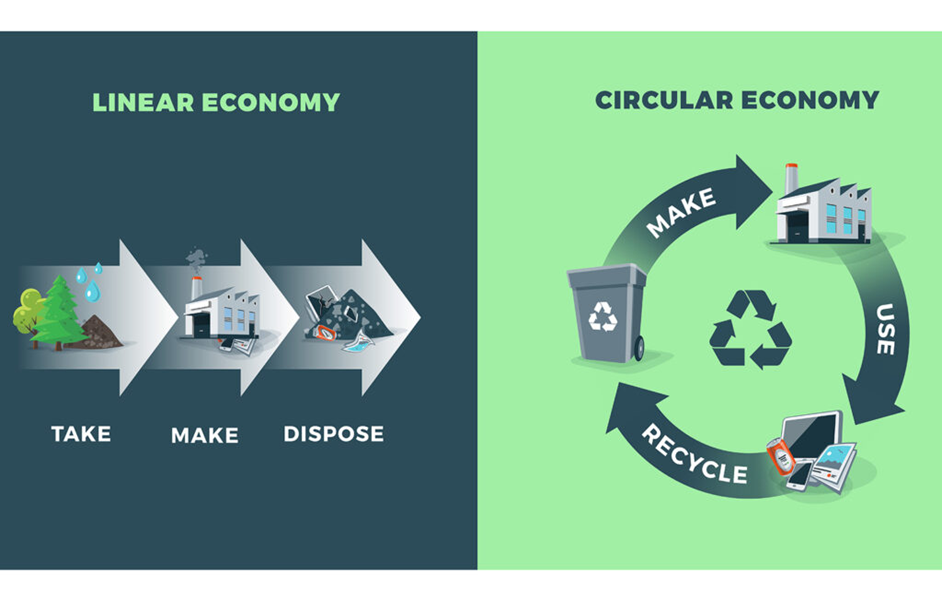 ПРОГРАМА ЗА УПРАВЛЕНИЕ НА ОТПАДЪЦИТЕ НА ОБЩИНА РУСЕ ЗА ПЕРИОДА 2021 – 2028 ГОДИНАСПИСЪК НА СЪКРАЩЕНИЯТА I. 	ВЪВЕДЕНИЕ Общинската програма за управление на отпадъците е един от най-важните инструменти за прилагане на законодателството за отпадъците на местно ниво. Тя се разработва в съответствие с нормативните изисквания на чл. 52 от Закона за управление на отпадъците (ЗУО), във връзка с чл.15, ал.1, т.3, чл.57 и чл.59 от Закона за опазване на околната среда (ЗООС). Програмата за управление на отпадъците е секторна програма и е неразделна част от Общинската програма за опазване на околната среда на община Русе. Програмата за управление на отпадъците на територията на община Русе 2021 - 2028 г. е разработена за период, който съвпада с действието на Националния план за управление на отпадъците (НПУО 2021-2028 г.) и при необходимост ще бъде актуализирана при неговото окончателно одобрение, при промяна във фактическите или нормативни условия. Националният план е съобразен с изискванията на Директива 2008/98/ЕО за отпадъците, като са отчетени общите принципи за опазване на околната среда като предпазни мерки и устойчивост, техническа осъществимост и икономическа приложимост, опазване на ресурсите, както и въздействие върху човешкото здраве, икономиката и обществото. Срокът на програмата съвпада с периода на програмиране и ползване на европейските структурни и инвестиционни фондове за периода 2021-2027 г. Приоритет „Отпадъци“ на Оперативна програма „Околна среда” за периода 2021-2027 г. е насочен към специфична цел „Насърчаване на прехода към кръгова икономика“ и ще се финансират мерки, чрез които отпадъците ще се подготвят за повторна употреба и поправка, ще се рециклират или генерирането им ще бъде предотвратено, както и дейности, свързани с осведомеността на населението и промяна в нагласите му. Програмата за управление на отпадъците отразява актуалното състояние и планира мерките и дейностите с отпадъците на територията на община Русе, в съответствие с действащите нормативни изисквания. Разработването й се базира на наличните данни, резултатите от проведени проучвания на системите за управление на отпадъците в общината, както и на анализ на възможностите за финансиране на планираните дейности. Въз основа на събраните данни са направени експертни предложения и прогнози за развитие на инфраструктурата, системите и практиките за управление на отпадъците в общината. Ключов елемент на програмата е спазването на йерархията за третиране на отпадъците: Предотвратяване образуването на отпадъци; Рециклиране, повторна употреба или извличане на вторични суровини и енергия; Екологосъобразно обезвреждане чрез депониране или изгаряне на тези отпадъци, за които е невъзможно да бъдат предотвратени и/или оползотворени. 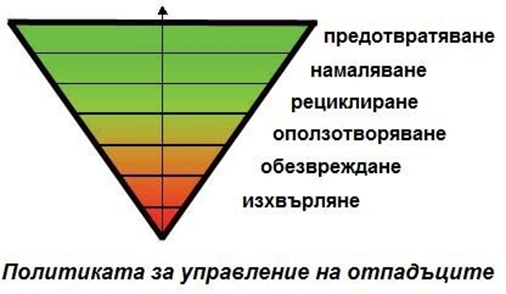 Настоящата Програма е насочена към подобряване на организацията за управление и намаляване количеството на образуваните отпадъци в община Русе и създава необходимите предпоставки за успешна реализация на планираните мерки и дейности. Община Русе е член на Регионално сдружение за управление на отпадъците - регион Русе. В сдружението участват още общините: Ветово, Иваново, Сливо поле и Тутракан. Всички членове на РСУО са задължени да постигнат общи цели за рециклиране и общи изисквания по отношение на екологосъобразното обезвреждане на отпадъците. От изпълнението на програмата се очаква да бъдат постигнати следните резултати: Намаляване на вредното въздействие на отпадъците, чрез предотвратяване образуването им и насърчаване на повторното им използване; Увеличаване на количествата на рециклираните и оползотворени отпадъци, чрез създаване на условия за изграждане на мрежа от съоръжения за третиране на цялото количество генерирани отпадъци, което да намали риска за населението и околната среда; Управление на отпадъците, което гарантира чиста и безопасна околна среда; Превръщане на обществеността в ключов фактор при прилагане йерархията на управление на отпадъците. При разработването на Програмата са отразени промените в нормативната уредба и фактическите условия, породени от стремежа на Общинска администрация - Русе за постигане на устойчиво управление на отпадъците. I.1 	Обхват на програмата Програмата обхваща всички дейности, които произтичат като задължение на Общините и компетенции на Кмета, съгласно разпоредбите на Закона за управление на отпадъците (ЗУО), Закона за опазване на околната среда (ЗООС) и техните подзаконовите нормативни актове. Обхватът и съдържанието на Програмата са в съответствие и с Методическите указания за разработване на общински програми за управление на отпадъците утвърдени със Заповед № РД-883/23.09.2021 г. на Министъра на околната среда и водите. В обхвата на настоящата Програма попадат дейностите, свързани с формираните на територията на община Русе отпадъци, изведени и приоритизирани на база идентифицираните проблеми, които общинското ръководство трябва да реши, за да се постигне екологосъобразното им управление. Програмата разглежда процесите от образуването на отпадъците до тяхното крайно обезвреждане, а именно: видът на отпадъците и тяхното образуване; количества и характеристика на отпадъците; начин на събирането и използвани съдове; транспортиране и използвана техника; рециклиране и оползотворяване; обезвреждане на отпадъците. В рамките на Програмата за управление на отпадъците на територията на община Русе е изготвен анализ на съществуващото състояние по отношение дейностите, свързани с отпадъците, на база който са идентифицирани проблемите и са формулирани целите за периода 2021-2028 г. Разработен е План за действие, в който са посочени необходимите мерки в близка и в средносрочна перспектива, отговорните институции и необходимите финансови средства за обезпечаване на планираните дейности. Програмата е отворен документ, който може да бъде допълван и актуализиран при: промяна на нормативната уредба; промяна на фактическата обстановка; по препоръка на компетентните органи; при конкретизация на инвестиционните проекти. Програмата има за цел да осигури на община Русе инструмент за планиране на необходимите ресурси, мерки и дейности за предоставяне на качествени услуги по управление на отпадъците на жителите на общината и да подобри управлението на отпадъците в съответствие с общоевропейската йерархия за отпадъците.  Очаква се изпълнението на Програмата да окаже съществен принос за ефективно използване на ресурсите и намаляване на вредните въздействия на отпадъците върху околната среда. Реализирането на заложените с програмата мерки и дейности има за резултат предотвратяване и намаляване на вредното въздействие на отпадъците върху околната среда и човешкото здраве и намаляване на използването на първични природни ресурси. I.2	Етапи при разработване на общинската програма за управление на отпадъците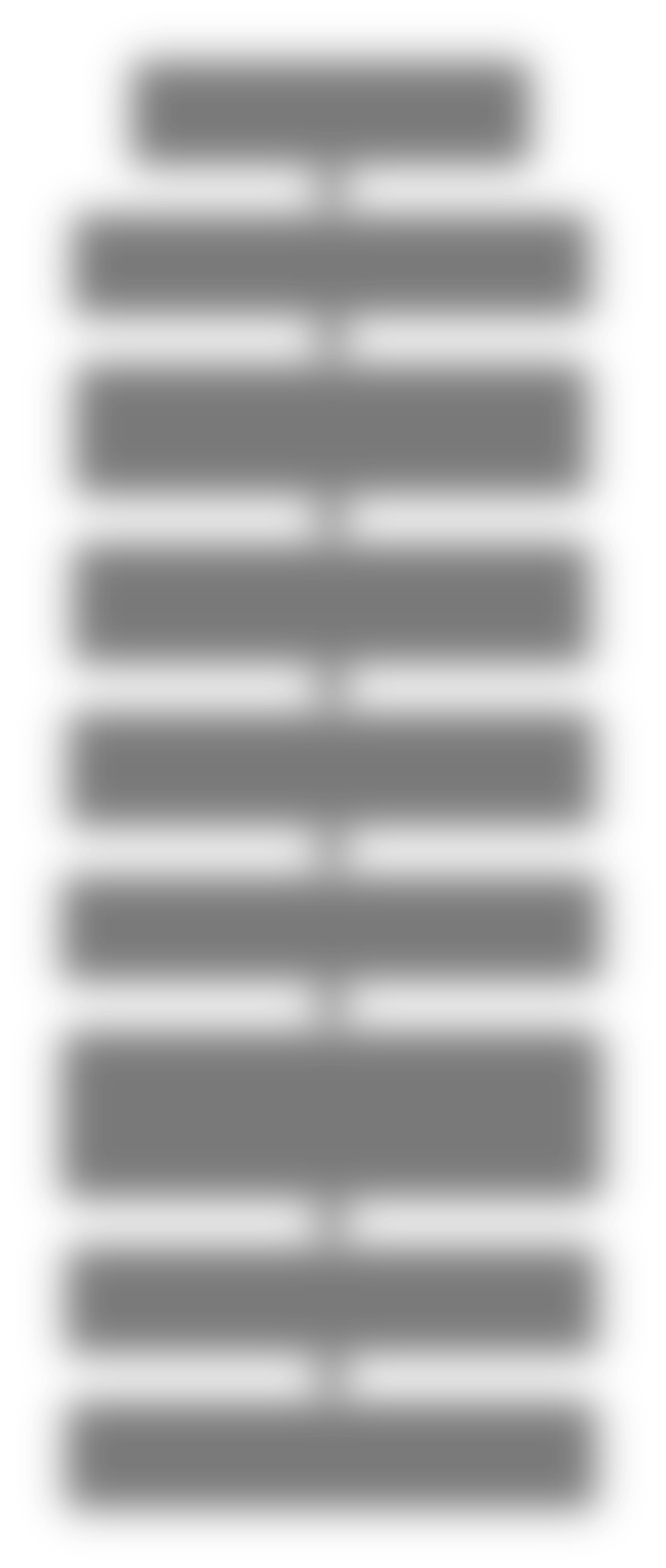 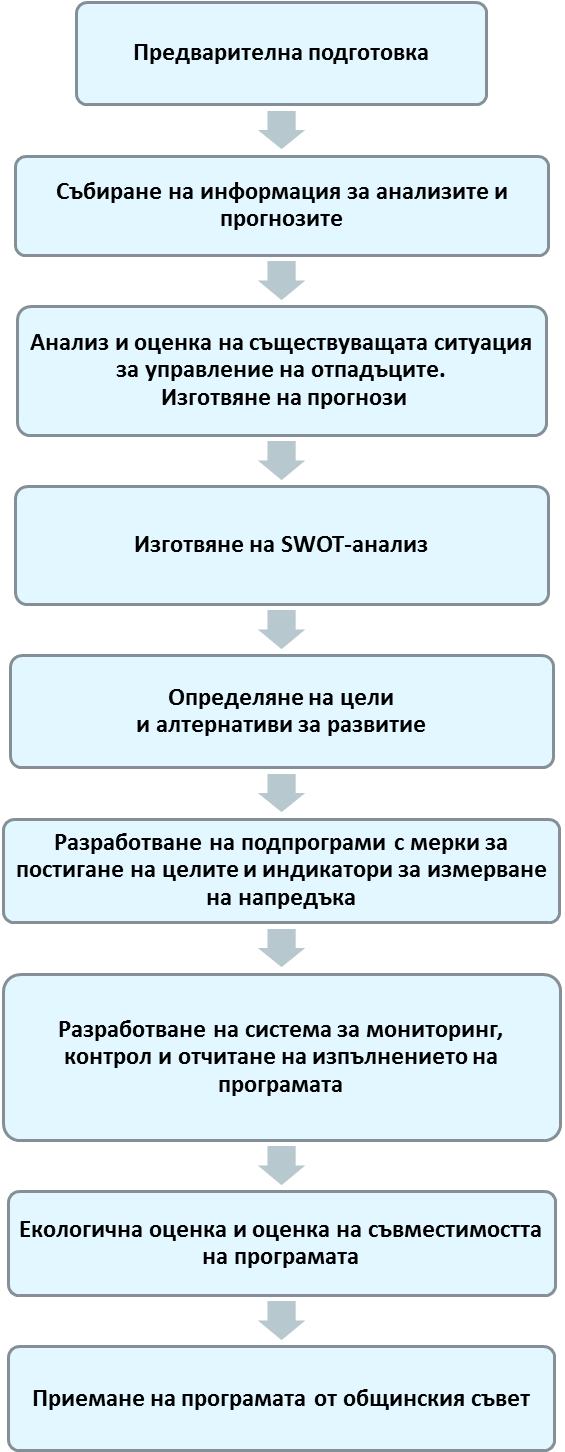 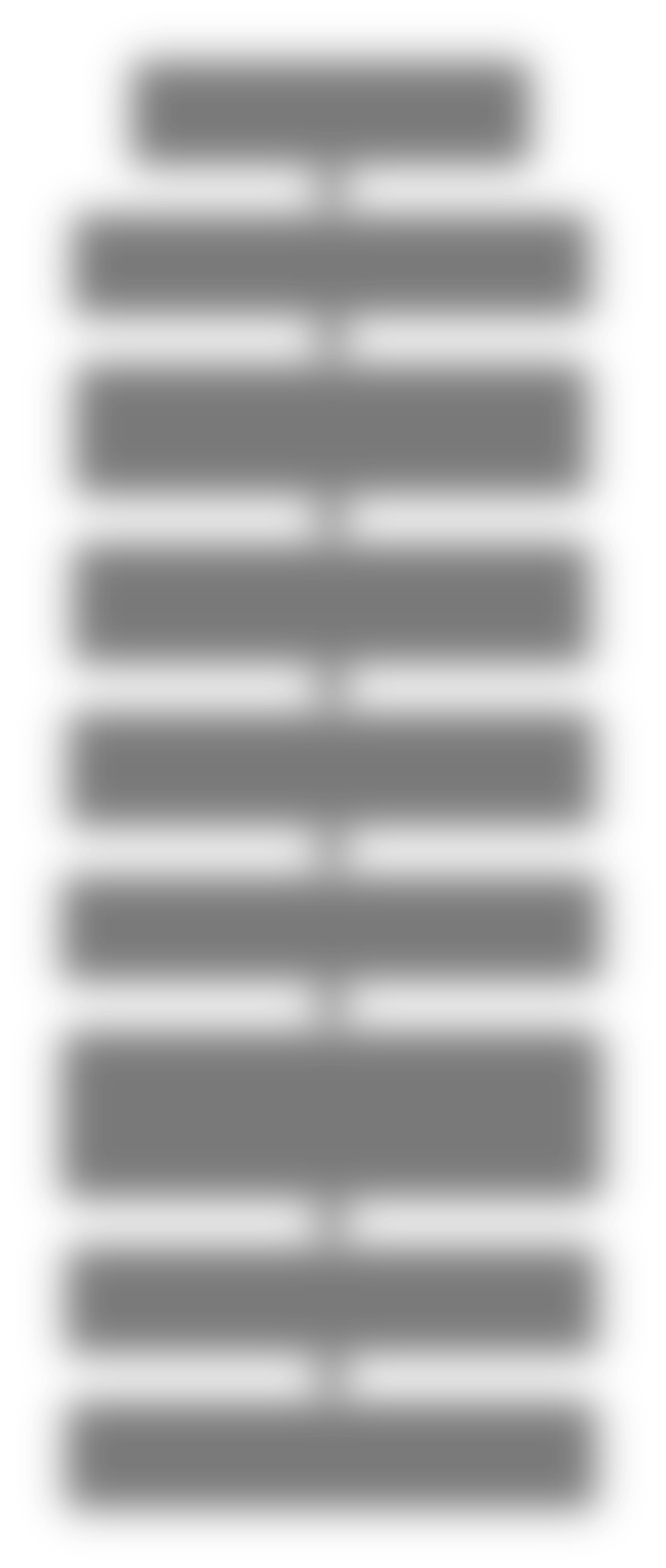 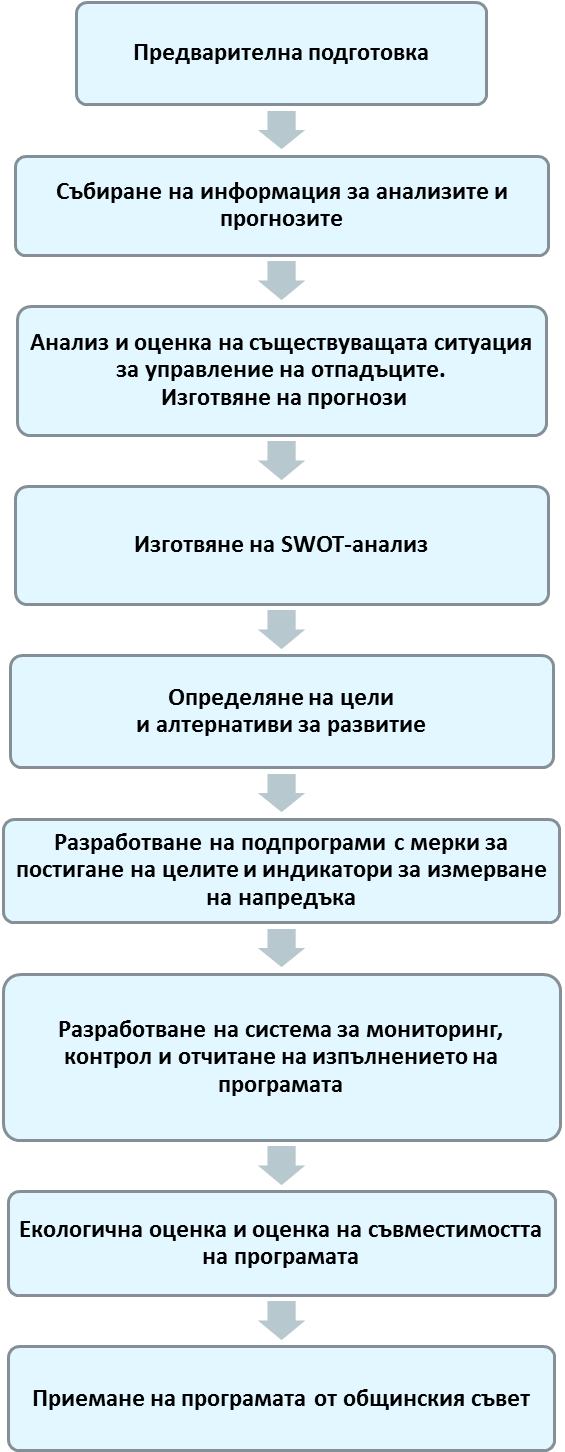 I.3 Принципи и действащо законодателство При определянето и приоритизирането на мерките, заложени в Програмата, се спазват основните принципи за управление на отпадъците, залегнали в общата европейска и национална политика в тази област, както и основните принципи, на които се основава публикуваният и получил екологична оценка № 1-1/15.03. 2021 г. проект на Националния план за управление на отпадъците за периода 2021-2028 г.: „Предотвратяване” - образуването на отпадъци трябва да бъде намалено и избегнато, където това е възможно. “Разширена отговорност на производителя” и “замърсителят плаща” – лицата, които образуват или допринасят за образуването на отпадъци или замърсяват околната среда или сегашните притежатели на отпадъците трябва да покрият пълните разходи за третиране на отпадъците и да ги управляват по начин, който гарантира висока степен на защита на околната среда и човешкото здраве. “Превантивност” – потенциалните проблеми с отпадъците трябва да бъдат предвиждани и избягвани на възможно най-ранен етап. “Близост” и “самодостатъчност” – отпадъците трябва да бъдат обезвреждани възможно най-близко до мястото на тяхното образуване, като отпадъците, генерирани в ЕС, трябва да бъдат третирани в рамките на Съюза.  „Участие на обществеността“ – съответните заинтересовани страни и органи, както и широката общественост, имат възможност да участват в разработването на плановете за управление на отпадъците и на програмите за предотвратяване на отпадъците и имат достъп до тях след разработването им.  НПУО е част от цялостната национална система за планиране. При разработване на плана са взети предвид основните постановки за развитието на България с хоризонт към 2030: Национална програма за развитие (НПР 2030), Национална програма за подобряване качеството на атмосферния въздух (2018-2024), Национална програма за контрол на замърсяването на въздуха (2020-2030), Трети национален план за действие по изменение на климата за периода 2013-2020 г. и др. Мерките в настоящата програма ще се изпълняват в съответствие с Националния план за управление на отпадъците за периода 2021-2028 г. и Стратегия и план за действие за преход към кръговата икономика на Република България за периода 2021 – 2027 г. Мерките в настоящата програма са в съответствие с изискванията на действащото законодателство и изпълнението им следва да се съобрази със следните нормативни актове: Закон за управление на отпадъците; Закон за опазване на околната среда; Закон за устройство на територията; 4. 	Закон за местните данъци и такси; Закон за ратификация на Базелската Конвенция за контрол на трансграничното движение на опасни отпадъци и тяхното обезвреждане; Наредба № 1 от 04 юни 2014 г. Наредба № 1 от 04 юни 2014 г. за реда и образците, по които се предоставя информация за дейностите по отпадъците, както и реда за водене на публични регистри. Наредбата определя изискванията за предоставяне на информация на НСИ и ИАОС относно отпадъците и съоръженията и инсталациите за отпадъци, вкл. информация от общините.; Наредба № 2 от 23.07.2014 г. (изм. и доп. ДВ. бр.86 от 6 Октомври 2020г.) за класификацията на отпадъците. Наредбата въвежда европейската класификация на отпадъците, задължителна за прилагане и от общините. Наредба № 4 от 5.04.2013 г. (изм. и доп. ДВ. бр.101 от 27 Ноември 2020г.) за условията и изискванията за изграждането и експлоатацията на инсталации за изгаряне и инсталации за съвместно изгаряне на отпадъци; Наредба № 6 Обн. ДВ. бр.80 от 13 Септември 2013 г. (изм. и доп. ДВ. бр.36 от 1 май 2021г.) за условията и изискванията за изграждане и експлоатация на депа и на други съоръжения и инсталации за оползотворяване и обезвреждане на отпадъци. Наредба №7 oт 24.08.2004 г. за изискванията, на които трябва да отговарят площадките за разполагане на съоръжения за третиране на отпадъци; Наредба №7 от 19.12.2013 год., посл. изм. и доп., ДВ бр. 7 от 20.01.2017 г. за реда и начина за изчисляване и определяне размера на обезпеченията и отчисленията, изисквани при депониране на отпадъци; Наредба за разделно събиране на биоотпадъци и третиране на биоразградимите отпадъци, Приета с ПМС № 20 от 25.01.2017 г., изм. и доп. ДВ. бр.2 от 8 януари 2021г.Наредба за управление на строителните отпадъци и за влагане на рециклирани строителни материали, Обн. ДВ.. бр.98 от 8 Декември 2017 г.; Наредба за опаковките и отпадъците от опаковки Обн. ДВ. бр.85 от 6 Ноември 2012г., посл. изм. и доп. бр. 2 от 8.01.2021 г.; Наредба за реда и начина за оползотворяване на утайки от пречистването на отпадъчни води чрез употребата им в земеделието Обн. ДВ. бр.63 от 12 Август 2016 г., изм. ДВ. бр.55 от 7 Юли 2017 г.; Наредба за отработените масла и отпадъчните нефтопродукти - 08.01.2013 г.; Наредба за излезлите от употреба моторни превозни средства, Обн. ДВ. бр.7 от 25 Януари 2013 г. ( посл. изм. и доп. ДВ. бр.2 от 8 Януари 2021г.);Наредба за излязлото от употреба електрическо и електронно оборудване, Обн. ДВ. бр.100 от 19 Ноември 2013 г., изм. ДВ. бр.30 от 15 Април 2016 г., изм. и доп. ДВ. бр.47 от 5 Юни 2018 г., изм. и доп. ДВ. бр.2 от 8 Януари 2021г.; Наредба за батерии и акумулатори и за негодните за употреба батерии и акумулатори, Обн. ДВ. бр.2 от 8 Януари 2013 г., посл. изм. и доп. ДВ. бр.60 от 20 Юли 2018 г. изм. и доп. ДВ. бр.2 от 8 Януари 2021г.; Наредба за изискванията за третиране на излезли от употреба гуми, Обн. ДВ. бр.73 от 25 Септември 2012 г., посл. изм. и доп. ДВ. бр.60 от 20 Юли 2018 г. изм. и доп. ДВ. бр.2 от 8 Януари 2021г.; Наредба за условията и реда за извършване на екологична оценка на планове и програми, Обн. ДВ. бр.57 от 2 Юли 2004 г., посл. изм. и доп. ДВ. бр.67 от 23 Август 2019 г изм. и доп. ДВ. бр.106 от 15 Декември 2021г..; Наредба за условията и реда за извършване на оценка на въздействието върху околната среда, Обн. ДВ. бр.25 от 18 Март 2003 г., посл. изм. ДВ. бр.67 от 23 Август 2019 г.; НАРЕДБА за условията и реда за извършване на оценка за съвместимостта на планове, програми, проекти и инвестиционни предложения с предмета и целите на опазване на защитените зони Приета с ПМС № 201 от 31.08.2007 г., обн., ДВ, бр. 73 от 11.09.2007 г., в сила от 11.09.2007г., посл. изм. и доп., бр. 94 от 30.11.2012 г., в сила от 30.11.2012 г, изм. и доп., ДВ, бр. 106 от 15 декември 2021 г. Наредба за опазване на околната среда на територията на община Русе; Наредба № 15 за управление на дейностите с битови, строителни и масово разпространени отпадъци на територията на община Русе.  Законодателството на ЕС за управление на отпадъците включва три категории законодателни актове: Рамково законодателство: Директива 2008/98/ЕО на Европейския парламент и на Съвета от 19 ноември 2008 г. относно отпадъците и за отмяна на определени директиви и Регламент (ЕО) № 1013/2006 за трансграничен превоз на отпадъци. Законодателство относно операции и съоръжения по третиране на отпадъци: Директива за индустриални емисии 2010/75/ЕС /относно изгаряне на отпадъци и изисквания за комплексни разрешителни за определени инсталации за третиране на отпадъци/ и Директива 1999/31/ЕО на Съвета от 26 април 1999 г. относно депонирането на отпадъци. Законодателство относно специфични потоци отпадъци и включва следните базови директиви: Директива 2006/66/ЕО на Европейския парламент и на Съвета от 6 септември 2006 г. относно батерии и акумулатори и отпадъци от батерии и акумулатори и за отмяна на Директива 91/157/ЕИО; Директива 2012/19/ЕС относно отпадъци от електрическо и електронно оборудване; Директива 94/62/ЕО на Европейския парламент и на Съвета от 20 декември 1994 г. относно опаковките и отпадъците от опаковки; Директива (ЕС) 2019/904 Европейския парламент и на Съвета от 5 юни 2019 година относно намаляването на въздействието на определени пластмасови продукти върху околната среда; Директива 2000/53/ЕО на Европейския парламент и на Съвета от 18 септември 2000 г. относно излезлите от употреба моторни превозни средства; Директива 2020/362/ЕС на Комисията от 17 декември 2019 г. за изменение на приложение II към Директива 2000/53/ЕО на Европейския парламент и на Съвета относно излезлите от употреба превозни средства; Директива 96/59/ЕО на Съвета от 16 септември 1996 г. за обезвреждането на полихлорирани бифенили и полихлорирани терфенили; Директива 86/278/ЕИО на Съвета от 12 юни 1986 г. за опазване на околната среда, и по-специално на почвата, при използване на утайки от отпадъчни води в земеделието и Директива 78/176/ЕИО на Съвета от 20 февруари 1978 г. относно отпадъците от производство на титанов диоксид. Рамкова директива за отпадъците (РДО) с посл. изм. (Директива (ЕС) 2018/851) Отпадъците, според определението в член 3, параграф 1 от Директива 2008/98/ЕО са „всяко вещество или предмет, от който притежателят се освобождава или възнамерява да се освободи, или е длъжен да се освободи“. Те представляват огромна загуба на ресурси под формата както на материали, така и на енергия. Освен това управлението и обезвреждането на отпадъците може да окаже сериозно въздействие върху околната среда. Депата за отпадъци например заемат земни площи и могат да предизвикат замърсяване на въздуха, водата и почвата, докато изгарянето може да доведе до емисии на опасни замърсители на въздуха. Поради това целта на политиките на ЕС в областта на управлението на отпадъците е да се намали въздействието на отпадъците върху околната среда и здравето и да се повиши ефективността при използването на ресурсите в ЕС. Дългосрочната цел на тези политики е да се намали количеството отпадъци, а когато образуването им не може да бъде избегнато, да се насърчава тяхното използване като ресурси и да се постигнат по-високи равнища на рециклиране и безопасно обезвреждане на отпадъците. РДО, освен посочената йерархията на отпадъците, въвежда и други ключови разпоредби за страните-членки, съответно за техните компетентни национални, регионални и местни власти, отговорни за съответните политики: да се постигне повторна употреба и рециклиране на минимум 50% от битовите и приравнените на битовите отпадъци да се постигне рециклиране и оползотворяване на най-малко 70% от отпадъците от строителство и от разрушаване на сгради да се разработят национални програми за предотвратяване на образуването на отпадъци да се въведе разделно събиране минимум за битовите отпадъци и подобни източници от хартия, метал, пластмаса и стъкло въвежда процедура за определяне на критерии за край на отпадъка и специфицира в кои случаи вещества или предмети, получени в резултат от производствен процес, представляват странични продукти, а не отпадъци; разграничава кога изгарянето на отпадъци е ефективно от енергийна гледна точка и се счита за операция по оползотворяване; определя ясно разликата между „оползотворяване” и „обезвреждане” на отпадъци въвежда „разширена отговорност на производителя” като едно от средствата за подпомагане на разработването и производството на стоки, при които се отчита и се улеснява ефективното използване на ресурси по време целия им жизнен цикъл. Директива (ЕС) 2019/904 Европейския парламент и на Съвета от 5 юни 2019 година относно намаляването на въздействието на определени пластмасови продукти върху околната среда. Една от основните цели на директивата е да се намали количеството на пластмасовите отпадъци. Съгласно новите правила до 2021 г. ще бъдат забранени пластмасовите чаши, чинии, прибори, сламки и др. До 2029 г. целта е за 90% разделно събиране на пластмасови бутилки, както и целта за рециклирано съдържание на пластмасовите бутилки от най-малко 25% до 2025 г. и 30% до 2030 г. На европейско ниво е прието ново обширно и много амбициозно законодателство в сектора на управление на отпадъците, основаващо се изцяло на стратегическите и политически документи за „кръгова икономика“ и „нулеви отпадъци“. В следващите пет години се очаква ЕК да направи допълнителни проучвания и е възможно въвеждане на нови още по-амбициозни законодателни изисквания относно хранителните отпадъци, отпадъците от текстил, отпадъците от строителство и др. Националното законодателство, уреждащо обществените отношения, свързани с управление на отпадъците е хармонизирано с европейското законодателство, прието до 2017 г.  Националната правна рамка е построена в цялост и като логична конструкция и архитектура, която може да бъде допълвана и променяна съобразно новото европейско законодателство. Разработени са предложения за законодателни изменения и допълнения в ЗУО за въвеждане в националното законодателство на последните изменения в: Рамковата директива за отпадъците 2008/98/ЕС; Директивата 94/62/ЕС относно опаковките и отпадъците от опаковки; Директива 99/31/ЕС относно депата за отпадъци. Предвид практиката на ЕК и на Съда на ЕС при наказателните процедури в сектор отпадъци и произтичащите за страните-членки последици, е необходимо навременно планиране, финансиране и прилагане на подходящи механизми за практическото прилагане на законодателството. Освен, че ще спести национален финансов ресурс, навременното изпълнение на законодателството ще осигури ползи за околната среда и здравето на хората. I.4 Процедури за преценка необходимостта от Екологична оценка и Оценка за съвместимост с предмета и целите за опазване на защитените зони в съответствие с изискванията на ЗООС и ЗБР Законът за опазване на околната среда (ЗООС) и Законът за биологичното разнообразие (ЗБР) регламентират изискванията и последователността на провеждане на процедурите и определят рамката за провеждане на съвместени процедури за екологична оценка и оценка за съвместимост на планове и програми и съответните подзаконов актове - Наредба за условията и реда за извършване на екологична оценка на планове и програми, Обн. ДВ. бр.57 от 2 Юли 2004 г., посл. и доп. ДВ. бр.106 от 15 Декември 2021г., и Наредбата за условията и реда за извършване на оценка за съвместимостта на планове, програми, проекти и инвестиционни предложения с предмета и целите на опазване на защитените зони, приета с ПМС № 201 от 31.08.2007 г. Компетентен орган за процедурите е РИОСВ Русе. Процес на обществени консултации при разработване на програмата: При разработването на настоящата програма са използвани следните методи за консултации с обществеността: Информиране на обществеността, чрез публикуване на сайта на Общината на проект на Програма за управление на отпадъците на Община Русе 2021-2028г.; Публикувана на интернет страницата на общината на покана към обществеността и заинтересованите страни за обществено обсъждане /на посочено от Общината място в определен ден и час или дистанционно, чрез споделяне на мнения и предложения на е- мейл за проекта на програмата; Разглеждане в комисии и приемане на програмата на заседание на Общински съвет. II ГЕОГРАФСКИ, ДЕМОГРАФСКИ И СОЦИАЛНО-ИКОНОМИЧЕСКИ ХАРАКТЕРИСТИКИ В КОНТЕКСТА НА ПУО Настоящата Програма за управление на отпадъците се отнася за цялата територия на община Русе.Община Русе е разположена в Североизточна България на високия десен бряг на река Дунав и граничи с общините Сливо Поле, Ветово, Иваново и Кубрат. Река Дунав свързва централния град на Общината – Русе с десетте дунавски страни, както и със страните по Рейн чрез каналните връзки на Западна и Централна Европа. 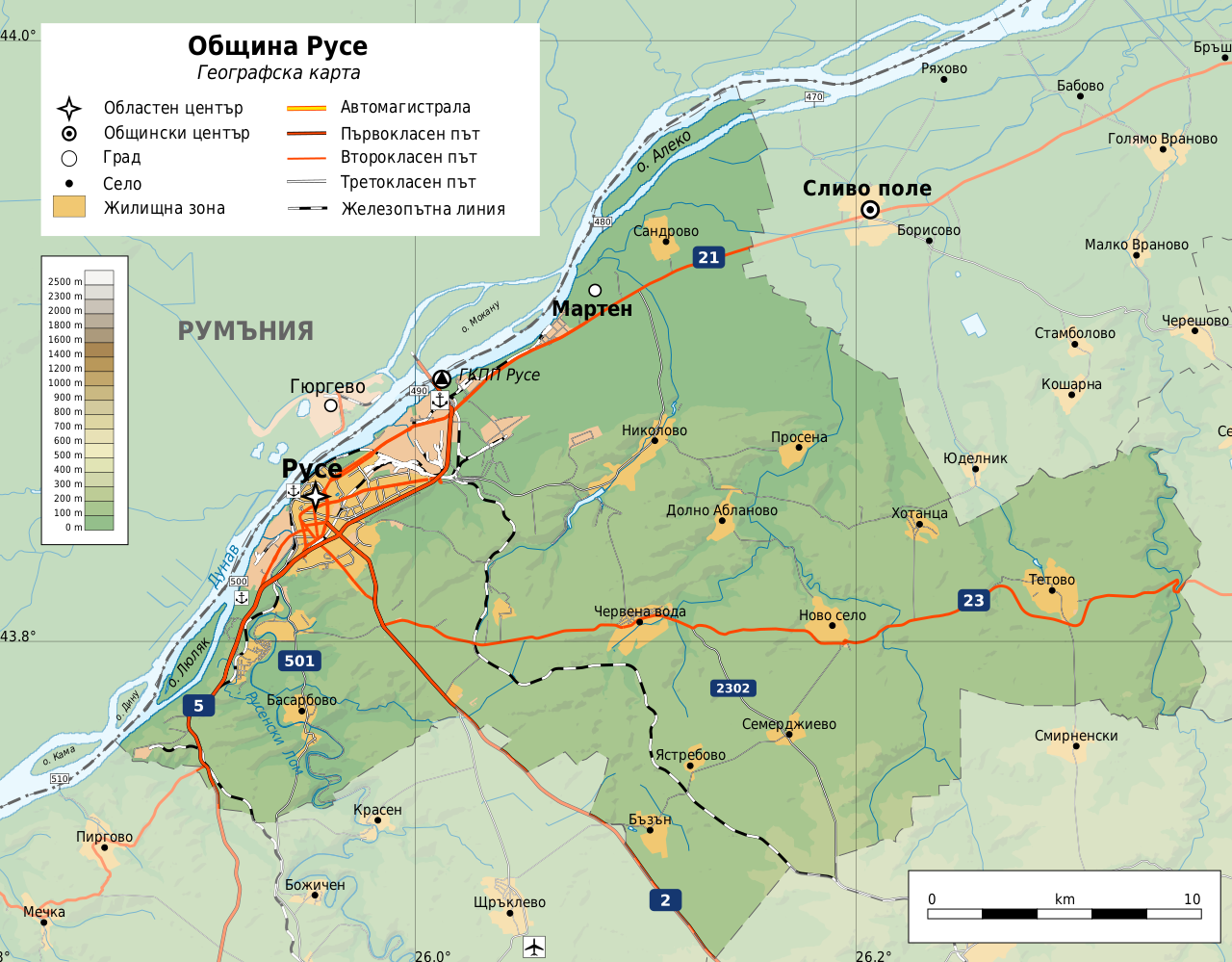 По своето местоположение Община Русе е важен национален транспортен комуникационен и търговски възел с намиращи се на нейна територия гранични пунктове на река Дунав и в Свободна (безмитна) зона.Северната граница на Община Русе преминава по поречието на река Дунав и съвпада с държавната граница с Румъния, където Общината граничи с окръг Гюргево. Принадлежността на Русе към Дунавския макрорегион съществено благоприятства социално-икономическото развитие на Общината. Центърът на Общината – град Русе – e голям пристанищен град по поречието на Дунав в Североизточна България и на негова територия се намира "Дунав мост" – първото техническо съоръжение в българо-румънския участък на река Дунав. Русе е административен и стопански център на едноименните Община и Област Русе. Градът е сред най-важните икономически центрове на България и е петото по големина населено място в страната.Населени места Селищната мрежа на Общината включва 14 населени места – 2 града и 12 села. Средната ѝ гъстота от 2,77 селища на 100 кв. км. е почти два пъти по-ниска от средната гъстота за страната (4,80). Средното разстояние между населените места е сравнително малко - 4,44 км, като варира в широк диапазон – от 1,00 до 8,00 км.Климатът в района на Русе е умереноконтинентален с характерни сухо и горещо лято и студена зима. Средната годишна температура е около 11-12°, съответно средната юлска варира от 23° до 26°, а средната януарска – от 0° до -5,4°. Есента и пролетта са краткотрайни. Пролетта настъпва рано и е по-студена от есента. Причина за това е малката надморска височина. 2. Кратък социално-икономически анализ в контекста на ПУО.По отношение на отрасловата структура на местната икономика, може да бъде отбелязано, че Община Русе се отличава с разнообразие и широк спектър от стопански сектори с висок потенциал за бъдещо развитие.Водещ сектор по показател произведена продукция в Община Русе е преработващата промишленост, като през 2015 г. секторът реализира най-голям размер произведена продукция. Следват секторите строителство, транспорт, складиране и пощи, търговия и ремонт на автомобили и мотоциклети.През 2016 г. е приета Иновационна стратегия за интелигентна специализация на Община Русе за периода 2016-2025 г., с което Русе става втората община в България с подобна стратегия. Това е първият документ на местно равнище, който си поставя за задача да идентифицира приоритетните сфери на развитие, като се фокусира върху приноса на иновационните политики за насърчаване на икономическа активност и преодоляване на социално-икономически предизвикателства. Иновационната стратегия взема под внимание широк кръг от заинтересовани страни, като предвижда постигането на синергично дългосрочно взаимодействие между представителите на местната власт и публичния сектор, Русенски университет "Ангел Кънчев" и научно-изследователската общност, бизнеса, индустрията и неправителствените организации. Иновационната стратегия очертава три приоритетни за развитието на местната икономика направления: Информационни и комуникационни технологии, Нови технологии в креативните и рекреативните индустрии, Мехатроника и чисти технологии. Стратегията си поставя за цел до 2025 г. да превърне Русе в град на знанието. Туризъм Русе е град с многовековна история, която го прави уникален е неповторим, съчетавайки българските градски традиции с типично европейски стил и дух. Богатото културно-историческо наследство и красивата крайдунавска природа дават възможности за създаването на специализиран туристически продукт, който да отговаря на изискванията и съвременните тенденции в туризма. Разположен е на северната българска граница – на брега на най-голямата транспортна магистрала в Европа – река Дунав и е на кръстопътя на други важни транспортни коридори. Река Дунав е единствената река в света, която свързва 10 държави: Германия, Австрия, Словакия, Унгария, Хърватска, Сърбия, Румъния, България, Молдова и Украйна. Чрез река Рейн се свързва и със страните от Централна и Западна Европа. Дунав мост е мащабна комуникационно-транспортна, железопътна и шосейна връзка със съседна Румъния, а оттам – с Европа и Азия. Само на 72 км северно от Русе се намира 3-милионният Букурещ – столицата на Румъния, която е голям потенциален пазар, в т.ч. и за краткотрайни пътувания. По поречието на реката минава и един от 14-те европейски туристически велосипедни коридори Евро-Вело 6 – предпоставка за развитието и на велотуризъм. Русе отстои и на 200 км от морската столица на България, което разстояние изминато с автомобил по магистрала Хемус и скоростен път отнема до 2 часа. Град Русе се характеризира с концентрация на хотели, ресторанти и културни атракции, каквито липсват в радиус от 150 км.Селско стопанствоКъм 2011 г. Община Русе стопанисва и управлява 5 085,171 дка от земеделската земя на нейната територия. Общата площ на пасищата и мерите в Община Русе е 20 681,832 дка. Ежегодно тези площи се предоставят на граждански сдружения за общо ползване при отглеждането на животни или за индивидуално ползване на животновъди с регистрирани животновъдни обекти в Областна дирекция по безопасност на храните – Русе. Обработваемите земеделски земи на територията на Община Русе включват ниви, площи за зеленчукови култури и площи с трайни насаждения. Най-голям дял от тези земи заемат нивите.Обработваемите земеделски земи – частна общинска собственост, които могат да се отдават под наем са 4 854,808 дка. Според начина на трайно ползване земеделските земи на територията на Общината биват ниви, ерозирали изоставени и наводнени ниви, полски зеленчукови култури, овощни градини, лозя, изоставени трайни насаждения, пустеещи необработваеми земи и храсти, мери и пасища. РастениевъдствоНай-голям дял в Общината заемат зърнените култури, като от тях се отглеждат зърнено-житни, зърнено-бобови и фуражни култури.От трайните насаждения на територията на Община Русе се отглеждат овощни насаждения и лозя. От тези култури най-голяма площ заемат лозята. От овощните насаждения в Общината се отглеждат ябълки, круши, кайсии, праскови и нектарини, сливи и джанки, череши, орехи и лешници.Животновъдство Сред отраслите на животновъдството, които са от най-голямо значение за Община Русе са свиневъдство, овцевъдство, говедовъдство, птицевъдство и пчеларство. В населените места на Общината се отглеждат говеда, биволи, овце, кози, свине, птици и пчелни семейства.Енергоснабдяване На територията на Община Русе основен доставчик на електроенергия е чешката компания Енерго-Про (до 2011 г. доставчик беше Е.ОН България ЕАД), със седалище гр. Варна. В гр. Русе е разположен разпределителен обслужващ център, обхващащ територията на областите Русе и Разград. Газоснабдяване В края на 2017 г. газифицираните потребители в Русе, клиенти на дружеството са спестили 30 хиляди тона вредни парникови емисии на атмосферата от началото на годината. Потребители на природния газ са 235 промишлени предприятия и обществено-административни обекти и повече от 3 695 домове. Разчетите на компанията показват, че от началото на газификацията на Русе през 2004 г. количествата спестени емисии над града се повишават с всеки изминал отоплителен сезон. До момента те надхвърлят 270 хиляди тона. Данните показват, че броят на абонатите на дружеството на територията на Общината непрекъснато се повишава.В края на 2016 г., в гр. Мартен е открита интерконекторната връзка България Румъния. Газопреносните оператори "Булгартрансгаз" ЕАД и "Трансгаз" С.А. - Румъния завършиха изграждането на междусистемната газова връзка България-Румъния. Интерконекторът България-Румъния е с обща дължина 25 км, от които 15,4 км на българска територия, 7,5 км на румънска територия и 2,1 км подводен преход през р. Дунав – основен и резервен газопровод. През 2016 г. "Булгартрансгаз" ЕАД и "Трансгаз" С.А." подписаха договор с австрийската компания "Хабау" за изграждане на основния и резервния газопровод под река Дунав. Топлоснабдяване Топлоснабдяването и газификацията се развиват възходящо и за наблюдавания период са извършени значителни инвестиции в изграждане и модернизиране на мощностите и мрежите. Топлофикационната мрежа включва линии за пароподаване и топла вода, както и тръбопроводна разпределителна мрежа. "Топлофикация – Русе" АД е 100% частно търговско дружество със седалище гр. Русе. Собственик на капитала е "Топлофикация Русе" ЕАД. Предметът на дейност на Дружеството включва: Производство на електрическа и топлинна енергия; Комбинирано производство на електрическа и топлинна енергия; Пренос на топлинна енергия; Поддръжка и експлоатация на газопроводи ниско налягане;  Други дейности и услуги, обслужващи основните дейности. "Топлофикация – Русе" АД обхваща две структурни звена – ТЕЦ "Русе – Изток" и градска топлопреносна мрежа за промишлена пара и битово горещо водоснабдяване. ТЕЦ "Русе – Запад" е изключена от активите на "Топлофикация – Русе" АД и през 2006 г. и е приватизиран от Агенцията по приватизация. Собственик на централата е русенската фирма "Геррад" АД. ТЕЦ "Русе – Запад" е действащ енергиен обект и разполага с 16 МW топлинна мощност и 4 МW електрическа мощност. Топлопреносната мрежа условно е разделена на две зони – източен и западен клон, съответно с дължина 2 118 м и 2 436 м. Кондензопровода е с дължина 4 554 м, дебит 12 т/ч, налягане 0,6 MPa и температура 70º С. Основни потребители на ТЕЦ "Русе – Запад" са "Приста ойл" АД, "Нова линия" ЕООД, "РДВР ППО Русе – Запад", "Карбохим" АД, "Топ Мен" ЕООД, "Фазан" АД, ЕТ "Сити", "Брани" ЕООД, "Дунавска коприна" АД.  "Топлофикация Русе" ЕАД снабдява с топлинна енергия обектите (жилищни сгради, стопански сгради, производствени предприятия) на територията на гр. Русе. Общата дължина на топлопреносната мрежа е 80 км. През последните години се наблюдава ръст на абонатите, като преобладават битовите пред стопанските. Общият брой на абонатните станции, захранващи обектите, е 432, като от тях 421 са индивидуални абонатни станции и 11 групови абонатни станции. Към 31.10.2014 г. общата дължина на топлоснабдителната мрежа за битово-гореща вода е 79 130 м. "Топлофикация Русе" ЕАД снабдява с гореща вода за отопление и хигиенно-битови нужди 18 940 aбонати, в т.ч. 1094 стопански субекти, 130 бюджетни организации и 17 716 битови потребители. Население По данни на НСИ в таблицата по – долу е представен броят на населението в общината за период 2016 – 2020г.Население на община Русе за периода 2016 – 2020г. Източник НСИОт изложената информация до тук правим следните заключения:Населението в Община Русе по данни на НСИ към 31.12.2020 г. наброява 153 833 души . Съотношението между градско и селско население е 92% към 8%. Към 31.12.2016 г. населението е 161 838 души, което представлява 93,27% от населението на Област Русе (173 505 души) и 2,28% от общото население на България (7 101 859 души). Наблюдава се неравномерно разпределение на населението на територията на Общината – 91,7% живеят в градовете и само 8,3% в селата. В сравнение с края на 2014 г., общото население на Община Русе намалява с 2 381 души, или 1,45%, в резултат на наблюдаваните през годините негативни тенденции по отношение на естествения и механичен прираст на населението. III. ИЗВОДИ ОТ АНАЛИЗА НА СЪСТОЯНИЕТО НА УПРАВЛЕНИЕТО НА ОТПАДЪЦИТЕ В ОБЩИНА РУСЕ И ПРОГНОЗИ ЗА БЪДЕЩО РАЗВИТИЕ В този раздел са представени основни данни и тенденции, в резултат от проведения анализ на настоящото състояние на управлението на отпадъците на територията на община Русе, както и произтичащите от тях изводи и препоръки, които са основа за формулиране на мерките за постигане на целите на настоящия програмен документ. Изводи от анализа на действащите нормативни и програмни документи на Община Русе в контекста на правата и задълженията на общините в областта на управление на отпадъците. Община Русе е разработила местна нормативна уредба в съответствие с изискванията на националното законодателство, в т.ч. Закона за управление на отпадъците, Закона за опазване на околната среда, Закона за местните данъци и такси, Закона за местното самоуправление и местната администрация, детайлизираща разпоредбите относно управлението на отпадъците съобразно спецификата на общината. Разработени са и програмни документи за провеждане на политиката на общината в тази област.На основата на извършения анализ могат да се направят следните основни изводи:  Националната нормативна рамка в областта на управление на отпадъците съдържа конкретни разпоредби, регламентиращи обхвата, правата и задълженията на органите на местното самоуправление и местната администрация по отношение на управлението на отпадъците.  Действаща Наредба № 15 за управление на дейностите с битови, строителни и масово разпространени отпадъци на територията на община Русе, на основание чл. 22 от действащия ЗУО. Наредбата съдържа детайлни разпоредби, регламентиращи управлението на отпадъците на територията на община Русе. Разработена в пълно съответствие с изискванията на националното законодателство по управление на отпадъците и отговаря на изискванията на ЗУО за съдържание на наредбата.  В останалите общински нормативни актове, обект на анализа, могат да бъдат направени допълнения с оглед уреждане на максимално широк кръг от въпроси, както е препоръчано в заключението на анализа.  Община Русе разработва и изпълнява общински програми за управление на отпадъците в съответствие с действащото към момента на изготвянето им национално законодателство и национални програмни документи в областта на управление на отпадъците.  Основната част от мерките, включени в Плана за действие на Актуализираната програма за управление отпадъците на община Русе за периода 2018-2020 г. са реализирани.  Общинската администрация осъществява текущ контрол по напредъка и изготвя периодични отчети за изпълнението на програмните документи, в законоустановените срокове, които представя пред Общински съвет – Русе. Отчетите са налични на сайта на общината.Изводи от анализа на отпадъците и прогнозите за отпадъците.Нормата на натрупване на битовите отпадъци в община Русе е под приетата за страната норма на натрупване за тип населени места, съответстващи на населените места в община Русе.  Община Русе разполага с анализ на морфологичния състав на битовите отпадъци, съгласно договор СОО-1/17.02.2017 г. между община Русе и „БТ Инженеринг” ЕООД за “Изготвяне на морфологичен анализ на състава и количеството на битовите отпадъци образувани на територията на община Русе“.Планираният капацитет на предвидените за изграждане регионални съоръжения не е достатъчен, поради факта, че в момента е експлоатира клетка 3 за неопасни, която е последната със свободен капацитет. Необходимо е проектиране и изграждане на клетка 4 за неопасни отпадъци. Съгласно изготвените прогнози, и за постигане на целите за рециклиране и оползотворяване на битови отпадъци, заложени в националното законодателство, за които са отговорни местните власти е необходимо към регионалната система да бъде изградена инсталация за третиране на биоотпадъци. При образуване на строителни отпадъци, в т.ч. от ремонтна дейност, извършвана от домакинствата, те се насочват за депониране на Регионално депо за неопасни, инертни и опасни отпадъци за общините Русе, Ветово, Иваново, Сливо поле и Тутракан.Община Русе участва в проект „Проектиране и изграждане на анаеробна инсталация за разделно събрани биоразградими отпадъци на територията на РСУО Русе“ в партньорство с Иваново, Сливо поле, Тутракан и Ветово. Проектът ще осигури допълнителен капацитет за рециклиране чрез анаеробно третиране на разделно събрани биоразградими отпадъци, което ще доведе до намаляване на количеството депонирани отпадъци с до 52% до 2023 г.Изводи от анализа на инфраструктурата за управление на отпадъците   Във всички населени места на територията на община Русе се извършва организирано събиране и транспортиране на смесени битови отпадъци, като системата обхваща 100% населението на общината.   Общината е осигурила съдове и техника за събиране и извозване на смесените битови отпадъци.  Смесените битови отпадъци от всички населени места на територията на община Русе постъпват в инсталация за предварително третиране, съгласно договор с „Д Консей“. На обезвреждане (депониране) подлежи неоползотворяемата фракция, която постъпва на Регионално депо за неопасни, инертни и опасни отпадъци за общините Русе, Ветово, Иваново, Сливо поле и Тутракан, отговарящо на нормативните изисквания.  Чрез сътрудничество с Организации по оползотворяване на масово разпространени отпадъци, притежаващи разрешения от МОСВ, Община Русе е осигурила инфраструктура за събиране, транспортиране и последващо оползотворяване на масово разпространени отпадъци.• В изпълнение на законодателното изискване за регионално управление на битовите отпадъци, Община Русе членува в на „Регионална система за управление на отпадъците за регион Русе”.Общината е осигурила мобилна инсталация за оползотворяване на строителни отпадъци - частна собственост, разположена върху имот – общинска собственост, въз основа на договор за наем с капацитет 170-200 хил. тона годишно. • Към момента на разработване на програмата, на територията на община Русе, както и в Регион за управление на отпадъците Русе не функционират съоръжения и инсталации за сепариране и компостиране на био отпадъци. Изводи от анализа на замърсени в миналото площадки за обезвреждане на отпадъци и осъществени мерки за тяхното възстановяване.  „Общинско депо за битови отпадъци на територията на община Русе” с местонахождение: гр. Русе, община Русе, област Русе, местност „Под ормана“ („Свирчовица“) е закрито.  Източник на финансиране на дейностите по следексплоатационни грижи и мониторинг на депото са приходите от такса битови отпадъци, както е регламентирано в Закона за местните данъци и такси. Средствата за дейностите са включени в ежегодните план-сметки за необходимите разходи по ЗМДТ за битови отпадъци.Изводи от анализа на институционалния капацитет в сферата на управлението на отпадъците и осъществяването на управленските и контролните функции.  Възложените с националната нормативна уредба правомощия на кмета на общината във връзка с управлението на отпадъците са обезпечени задоволителна степен с функции на Общинския съвет, Заместник-кмет, Кметове на населени места и Кметски наместници, както и  експерти от общинската администрация.Изводи от анализа на организационните схеми и форми за управление на отпадъците, планиране, финансиране и определяне на цени и такси за услугите.  Въведените организационни схеми и форми за управление на отпадъците в община Русе са добра основа за прилагане на принципите „Разширена отговорност на производителя” и „Замърсителят плаща”.  Принципът „разширена отговорност на производителя” се прилага напълно на територията на общината по отношение на пет групи масово разпространени отпадъци (отпадъци от опаковки в това число хартия и картон, пластмаса и стъкло, негодни за употреба батерии и акумулатори, излязло от употреба електрическо и електронно оборудване, отработени масла и текстил), като дейностите се извършват от Организации по оползотворяване на съответния вид масово разпространени отпадъци, с които Община Русе е сключила договори за сътрудничество.  Община Русе осъществява последователна политика за по-пълно прилагане на принципа „замърсителят плаща“ при предоставянето на услугите за събиране, транспортиране и третиране на битовите отпадъци. Общината възнамерява да стартира пилотни проекти в няколко села от община Русе, като  осигури възможност физическите и юридическите лица да заплащат такса „битови отпадъци“ според количеството на битовите отпадъци съобразно вида, броя и честотата на извозване на ползваните през годината стандартни съдове за изхвърляне на битови отпадъци.  Неоползотворимата остатъчна фракция, образувана след сепариране на смесените битови отпадъци, генерирани във всички населени места на територията на община Русе, се подлага на обезвреждане посредством депониране в клетки за НО на територията на РДНИОО – Русе , съгласно сключено споразумение между общините в Регион Русе. Община Русе заплаща определената сума за депониране на тон отпадък на регионалното депо от събраната такса битови отпадъци в бюджета на общината.  На територията на община Русе, както и в Регион за управление на отпадъци Русе съществуват изградени съоръжения и инсталации за сепариране на смесени битови отпадъци. Община Русе не е предприела мерки за събиране и оползотворяване на хранителни и кухненски биоотпадъци, понастоящем не се предоставят услуги по тяхното разделно събиране, транспортиране и оползотворяване.  Редът за определяне и събиране на такса „битови отпадъци” и услугите, за които се заплаща таксата са регламентирани с Наредба №16 за определянето и администрирането на местните такси и цени на услуги на територията на Община Русе. Изводи от анализа на информирането на обществеността по въпросите на управлението на отпадъците.  Общината изпълнява съвместни мерки за информиране на обществеността с Организациите по оползотворяване на масово разпространени отпадъци, за което е включила конкретни клаузи в договорите за сътрудничество с тези организации.  Община Русе използва различни форми за повишаване на общественото съзнание и привличане и насърчаване на обществеността за участие в дейностите с отпадъци – целеви кампании, разпространение на информационни материали и др.  Община Русе изпълнява ангажиментите за информиране и консултации с обществеността, произтичащи от екологичното и друго законодателство. Проектите на общински нормативни и програмни документи се предоставят на интернет страницата на Общински съвет – Русе. Всички постъпили уведомления за реализация на инвестиционни предложения се оповестяват на интернет страницата на общината. Изводи от анализа на информационното обезпечаване за отпадъците и дейностите с отпадъци.  Информация и документация във връзка с управлението на отпадъците в община Русе се събира и обработва от различни структурни звена от общинската администрация, в съответствие с функционалните им характеристики съгласно Устройствения правилник на Общинска администрация – гр. Русе.  Взаимодействието между отделните звена се осъществява основно на базата на документооборот на хартиен носител. Наличната информация в отделните структурни звена е организирана по начин, които не винаги позволява сравнителен анализ на данните – налична е в различни разбивки;  Препоръчва се въвеждане на единна информационна система в общината, която да обхваща целия процес по управление на отпадъците и на база на първичната информация да осигурява контрол и отчетност на всички етапи от процесите, да служи за изготвяне на анализи за планиране и вземане на управленски решения.IV. 	SWOT АНАЛИЗ Принципно методологията на този анализ, включва взаимообвързана оценка на вътрешните за дадена организация или община сили (Strengths) и слаби (Weaknesses) страни, както и на външните за организацията или общината възможности (Opportunities) и заплахи (Threats). Въпреки, че този подход първоначално се е използвал за анализ на бизнес организации, неговите основни елементи се оказват много удобни и приложими при формиране на бъдещата политика на една община, по отношение опазването на околната среда и в частност управлението на отпадъците. SWOT анализът е обективно следствие от извършените ситуационни анализи на съществуващото състояние и практики и изхожда от идеята за разделянето на обекта на анализ – управлението на отпадъците, от средата, в която той функционира. Обектът на анализ се разглежда откъм неговите „силни страни” и „слаби страни”. Средата, в която функционира управлението на отпадъците в общината, се диференцира на „възможности” и „заплахи”. Силни страни Силните страни са ресурс, умение или друго преимущество, което притежава секторът. Силната страна е отличителна компетенция, която дава сравнително предимство. Слаби страни Слабите страни представляват ограниченията или недостигът на ресурси, умения и способности, които сериозно възпрепятстват развитието на сектора. Възможности Възможностите представляват най-благоприятните елементи на външната среда. Това са благоприятни външни фактори, от които секторът се възползва или би могъл да се възползва. Заплахи Заплахите са най-неблагоприятните сегменти на външната среда. Те поставят най- големи бариери пред настоящото или бъдещото (желаното) състояние. V. 	ОСНОВНИ ЦЕЛИ НА ПРОГРАМАТА Генералната цел на Програмата за управление на отпадъците на територията на община Русе  е: Общество и бизнес, които подобряват прилагането на йерархията на управление на отпадъците във всички процеси и нива;Три стратегически цели, гарантиращи постигане на генералната цел на Плана:► Цел 1: Намаляване на вредното въздействие на отпадъците чрез  предотвратяване образуването им и насърчаване на повторното им използване► Цел 2: Увеличаване на количествата на рециклираните и  оползотворени отпадъци► Цел 3: Намаляване на количествата и на риска от депонираните битови отпадъци и други В рамките на НПУО 2021-2028 г. са разработени пет програми, които чрез своите дейности водят до постигане на изпълнението на конкретните програмни цели.  Изборът на конкретни мерки и тяхната комбинация във времето представляват различни алтернативи за достигане на набелязаните цели.  За всяка от стратегическите цели са разработени оперативни цели, които са пряко съотносими към съответната стратегическа цел, т.е. допринасят за нейното постигане. За разлика от стратегическите цели, оперативните могат да бъдат краткосрочни и средносрочни. Общинската програма поставя следните оперативни/специфични цели за управлението на отпадъците в община Русе за периода 2021-2028 г.: ОЦ 1: Предотвратяване и намаляване на образуването на отпадъци; ОЦ 2: Подобряване на организацията по разделяне, временно съхранение, събиране, транспортиране, рециклиране и оползотворяване на отпадъците; ОЦ 3: Прилагане на екологосъобразно обезвреждане на отпадъците; ОЦ 4: Нормативно регулиране и укрепване на административния капацитет на Общинската администрация за управление на отпадъците; ОЦ 5: Участие на обществеността при прилагане на йерархията на управление на отпадъците. За да се изпълнят оперативните цели и да се достигнат стратегическите цели на програмата, е заложено да се изпълни определен набор от дейности, които са обособени в подпрограми. Достигането на всяка стратегическа цел може да се осъществи, чрез изпълнението на една или няколко подпрограми. ЗУО изисква общинските програми за управление на отпадъците да се разработват в съответствие със структурата, целите и предвижданията на Националния план за управление на отпадъците. Като се имат предвид стратегическите цели и програмите с мерки за тяхното достигане от Националния план за управление на отпадъците, общинската програма за управление на отпадъците на Община Русе, включва следните стратегически цели и подпрограми за достигане на всяка от тези цели: Таблица: Стратегически цели и подпрограми за достигане на всяка от тези цели В началото на всяка подпрограма, преди представянето в табличен формат на мерките/ дейностите, резултатите от тях и т.н., е направено кратко представяне на подпрограмата, в което са изложени: какви са националните цели и посока на развитие в разглежданата област; най-важните резултати, които общината е постигнала до момента и които ще надгражда; най- важните изводи и препоръки от анализите, съотносими към подпрограмата; ключовите резултати, които се очакват от изпълнението на подпрограмата и ще спомогнат за достигането на съответната стратегическа цел на програмата за управление на отпадъците; наличието на други дейности и мерки, включени в други подпрограми на общинската програма за управление на отпадъците, които допълват и подпомагат изпълнението на оперативната цел на подпрограмата. Подпрограмите съдържат както инвестиционни мерки, така и неинвестиционни мерки. Инвестиционните мерки включват основно изграждането на инфраструктура в т.ч.: инсталации за предварително третиране на битови отпадъци с цел оползотворяване на битовите отпадъци и предотвратяване на емисиите на парникови газове; инсталации за компостиране/анаеробно разграждане; закупуване и инсталиране на компостери за домашно компостиране; закупуване на съдове и транспортни средства за разделно събиране и транспортиране на биоотпадъци и др. Инвестиционните проекти и възможностите на финансиране на определените стратегически цели в програмата и мерките в плана за действие са представени в тази глава.  За изготвяне на Инвестиционната програма сe вземат в предвид възможностите на общината за финансиране на дейностите по управление на отпадъците. Финансирането на дейностите по събиране, транспортиране и депониране на битовите отпадъци, почистване на обществени места, почистване на незаконни сметища се поема от общинския бюджет чрез приходите от такса „битови отпадъци”. Осигуряването на финансови средства за големи инвестиционни проекти в областта на управлението на отпадъците ще се търсят чрез външно финансиране от структурните и кохезионни фондове на ЕС, чрез Оперативните програми или други финансиращи организации. Инвестиции, свързани с проекти, като например за въвеждане на фамилно компостиране и други малки проекти с образователна цел биха могли да се финансират от ПУДООС. През плановия период ще се търсят възможности за привличане на инвестиции от частния сектор под формата на Публично-частно партньорство по отношение изграждане на инфраструктура за събиране и оползотворяване на строителни и биоразградими отпадъци, както и за изграждане на инсталации за сепариране. Инвестициите, които попадат в меката част на програмата, за разпространение на информационни материали, провеждане на кампании, обучения или инструктиране на притежателите на отпадъци се финансират от общинския бюджет или могат да бъдат финансирани от организациите по оползотворяване на отпадъците и други външни донори от частният сектор. Някои от дейностите в плана за действие не изискват наличен финансов ресурс, като въвеждане на нормативни изисквания чрез изменения и допълнения на местната нормативна уредба, което ще се осъществи чрез наличния административен капацитет. Неинвестиционните мерки включват дейности в т.ч.: нормативни промени; назначаване на служители; обучение на служители; подготовка на проекти; разработване на методики, инструкции и др. административни актове; изпълнение на контролни дейности; провеждане на информационни кампании; разработване и внедряване на информационни системи и др. Управлението на отпадъците трябва да се усъвършенства непрекъснато и да се превърне в устойчиво управление на материалите с цел да се опазва, съхранява и подобрява качеството на околната среда, да се опазва човешкото здраве, да се гарантира разумното и ефективно използване на природните ресурси, да се насърчават принципите на кръговата икономика, и да се намалява зависимостта на ЕС и на страните-членки от вносни ресурси, като по този начин се осигуряват нови икономически възможности и дългосрочна конкурентоспособност. VI. ПЛАН ЗА ДЕЙСТВИЕ С ПОДПРОГРАМИ, МЕРКИ, ДЕЙНОСТИ И ПРОЕКТИ VI. 1. Цели и мерки  за предотвратяване образуването на отпадъци за периода 2021-2028 г. В НПУО 2021-2028 г. за ППО се поставят стратегическа и оперативна цели, които имат приемственост с целите на Националната програма за предотвратяване на отпадъците 2014-2020 г. и адресират принципите и препоръките на европейското законодателство в областта на предотвратяване на отпадъците. По-конкретно целите на настоящата програма са: Стратегическа  цел  Прекъсване на връзката между икономическия растеж и подобряване благосъстоянието на хората, от една страна и от друга страна - нарастването на образуването на отпадъци и свързаното с това вредно влияние върху здравето на хората и околната среда. Оперативна цел Намаляване на количеството на образуваните отпадъци и на количествата на вредни вещества, съдържащи се в отпадъците. Мерки Предвижда се целите да бъдат постигнати чрез конкретни мерки/дейности, които са представени в Плана за действие към настоящата програма. За всяка мярка са посочени срок за реализация, стойност и възможни източници на финансиране, очакван резултат от изпълнението на мярката, индикатори за проследяване на  напредъка и изпълнението на мярката, отговорни институции (водеща и партньор/и). В съответствие със законовите изисквания и „Методическите указания за разработване на общински програми за управление на отпадъците”, утвърдени от Министъра на околната среда и водите, Програмата за предотвратяване образуването на отпадъци на община Русе има следното съдържание: Въведение и основни положения; Определение и място на предотвратяване на образуването на отпадъци в йерархията за управление на отпадъците; Цел на Програмата за предотвратяване образуването на отпадъци;  Анализ и описание на съществуващи мерки за предотвратяване образуването на отпадъци и оценка на възможностите за прилагане на подходящи мерки и предложение за индикатори за мерките;  План за действие към Програмата за предотвратяване образуването на отпадъци.  Определение и място на предотвратяване на образуването на отпадъци в йерархията за управление на отпадъците  Предотвратяването на отпадъците е определено в европейското и националното законодателство (т. 28 от § 1 на допълнителните разпоредби на ЗУО) като: „Мерките, взети преди веществото, материалът или продуктът да стане отпадък, с което се намалява:  количеството отпадъци, включително чрез повторна употреба на продуктите или жизнения им цикъл; вредното въздействие от образуваните отпадъци върху околната среда и човешкото здраве; или съдържанието на вредни вещества в материалите или продуктите.“      Предотвратяването на образуването на отпадъци има най-висок приоритет в йерархията за управление на отпадъците, която изисква дейностите с отпадъците да се извършват в следната последователност: предотвратяване на образуването на отпадъци; подготовка за повторна употреба; рециклиране (материално оползотворяване); друго оползотворяване, например оползотворяване за получаване на енергия; обезвреждане. С оглед поясняване на определението за „предотвратяване на образуването на отпадъци“ и включените в него компоненти, можем да специфицираме предотвратяването като количествено и качествено предотвратяване на образуването на отпадъци и предотвратяване още във фазата на проектиране на продуктите, преди тяхното производство. Количествено и качествено предотвратяване Докато намаляването на количествата образувани отпадъци се нарича количествено предотвратяване на отпадъци, то намаляването на съдържанието на вредни вещества в материалите и продуктите се нарича качествено предотвратяване на отпадъците.  Предотвратяване още във фазата на проектиране на продуктите, преди тяхното производството Предотвратяването е хоризонтална мярка, която обхваща всички фази на потока от материали – добив, производство, разпространение и потребление. Предотвратяването на отпадъка не е само в една от тези фази. Колкото по-рано се реализират мерките по предотвратяване, толкова по-ефективни ще бъдат. В този смисъл мерки, предприети във фазата на дизайна и пред-дизайна, биха имали по-голям положителен ефект. Предотвратяване по време на дизайна означава да се предприемат мерки още във фазата на вземане на техническите решения при проектиране. Това включва не само еко-дизайн на продуктите, но и стратегическо развитие от гледна точка на икономически показатели, позиция на пазара, планиране на разходи и пр., както и използване на технологии, изискващи по-малко материали, влагане на по-малко опасни субстанции, по-малко опаковки, по-рядко преместване и по-малко складиране.  Предотвратяването на отпадъците има и съществен принос за необходимия преход към ефективно използване на ресурсите. Увеличаването на времето на ползване на продуктите или многократната употреба на продукти, които обичайно се изхвърлят след единствената им употреба, биха имали като резултат намалено използване на природните ресурси, от които се произведени, а не само предотвратяване на вредното въздействие върху околната среда от изхвърлянето на повече отпадъци, вследствие на по-кратката употреба на тези продукти. С оглед на това, предприемането на мерки за предотвратяване на отпадъците допринася за постигане на европейските и национални цели за ефективно използване на ресурсите.  Този преход обаче трябва да бъде направен така, че да не води до намаляване на благосъстоянието и на икономическия растеж. Тоест не става въпрос за това да има конкуренция на екологичните и икономическите политики, а да се използва икономиката за постигане на екологичните изисквания. Цели на общинската програма за предотвратяване на образуването на отпадъци        Прекъсването на връзката между икономическия растеж и нарастващото използване на ресурсите, което води до негативно влияние върху човека и природата, е основна цел в областта на политиката по околната среда. Този принцип за устойчиво развитие представлява не само ориентир за държавни действия, но е и мерило за решенията на икономиката и обществото. В областта на управление на отпадъците и разработената Национална програма за предотвратяване на отпадъците, тази цел намира изражение в прекъсване на връзката между икономическия растеж и свързаното с това вредно влияние върху човека и околната среда в резултат на образуването на отпадъците. Целите на Програмата за предотвратяване на образуването на отпадъци на община Русе могат да се обобщят в следните групи: Стратегическа цел подпомагана от оперативни цели, чието изпълнение се постига чрез пакет от мерки. Тези цели кореспондират с националните цели за предотвратяване на отпадъците. Стратегическата цел на Програмата за предотвратяване на образуването на отпадъците в община Русе е: „Намаляване на вредното въздействие на отпадъците, чрез предотвратяване на образуването им и насърчаване на повторното им използване.“ Оперативни цели: Намаляване на количеството на отпадъците; Намаляване на вредното въздействие на отпадъците; Намаляване на съдържанието на вредни вещества в материалите и продуктите. Постигането на посочените оперативни цели изисква целенасочена общинска политика, чрез прилагането на мерки, които да доведат до прекъсването на връзката между икономическото развитие и въздействието върху околната среда, свързано с образуването на отпадъци. Под мерки за предотвратяване на образуването на отпадъци трябва да се разбира всяка мярка, която се предприема преди едно вещество, материал или продукт да се превърне в отпадък и която допринася за това да се намали количеството отпадъци и тяхното вредно въздействие върху човека и природата или съдържанието на вредни вещества в отпадъците. Анализ и описание на съществуващи мерки за предотвратяване образуването на отпадъци и оценка на възможностите за прилагане на подходящи мерки и предложение за индикатори за мерките       До този момент в община Русе не са разработвани и прилагани конкретни целенасочени мерки за предотвратяване образуването на отпадъци и ако е имало такива те са били косвени. Това е така, поради факта, че досега националното законодателство не е вменявало такива задължения на местните власти и не са разработвани национални програмни документи в тази насока и указания за прилагане на мерки.      По-долу са разгледани мерките за предотвратяване образуването на отпадъци, като за всяка мярка, включена в Подпрограмата за предотвратяване на образуването на отпадъци на община Русе е посочена същността на мярката, възможностите за бъдещо прилагане и са представени възможните индикатори за проследяване изпълнението на мярката. Използване на мерки за планиране или други икономически инструменти за насърчаване на ефикасното използване на ресурсите  Същност на мярката Съдържанието на тази мярка може да се раздели на две групи дейности:  Разработване на планове и програми от общинските органи Съгласно българското законодателство, кметът на общината разработва програма за управление на отпадъците, съдържаща подпрограма за предотвратяване на образуването на отпадъци, която следва да се разработва в съответствие със структурата, целите и предвижданията на Националния план за управление на отпадъците. Прилагане на икономически мерки С използването на различни по вид икономически стимули се цели повишаване на екологосъобразното поведение на населението на общината и бизнеса. Възможности за прилагане В настоящата Програма се предвиждат конкретни мерки за предотвратяване на отпадъците в община Русе.  Целта на програмата е да посочи конкретни действия, които община Русе следва да изпълни при осъществяване на политиката си за предотвратяване образуването на отпадъци, като част от цялостната си политика в областта на управление на отпадъците.         По отношение на прилагането на икономически мерки се предвижда насърчаване на екологосъобразното поведение на населението на общината чрез предоставяне на безплатни съдове за домашно компостиране, съгласно „Наредба за разделно събиране на биоотпадъци и третиране на биоразградимите отпадъци“. Дейността по компостиране на място се счита за дейност по предотвратяване образуването на отпадъците. С оглед на това въвеждането и прилагането на домашно компостиране от домакинствата е една от мерките за предотвратяване на отпадъци, която ще продължи да се прилага в общината. Индикатори за изпълнение на мерките Индикатор за проследяване реализацията на общинската Програма за предотвратяване образуването на отпадъци е броят изпълнени мерки, предвидени в нея и мерки в процес на изпълнение. Броят на домакинствата, извършващи домашно компостиране е индикатор за изпълнение на мярката по прилагане на икономически стимули. Използване на разяснителни кампании и оказване на финансова подкрепа на бизнеса за вземане на решения или друг вид подкрепа. Насърчаване на повторната употреба или поправка на подходящи продукти или на техни компоненти Същност на мярката Не всички предприятия имат потенциал да идентифицират адекватни мерки за предотвратяването на отпадъци. Това важи особено за малките и средни предприятия. Именно поради това е полезно за тези предприятия да се предвидят разяснителни кампании относно ползите от прилагането на мерки за предотвратяването на отпадъци. Повишаването на информираността и на съзнанието за екологосъобразно поведение и производство сред тези представители на бизнеса повишава възможността за прилагане на мерки за предотвратяване на отпадъци от по-широк кръг лица и следователно и ефективността на предотвратяване на отпадъци се повишава. Съществуват и възможности за икономическо стимулиране на дребния бизнес за по-активно включване в политиките за предотвратяване на отпадъци, като например различни данъчни ставки.  Възможности за прилагане  Досега в община Русе са се провеждали определени разяснителни кампании в областта на управление на отпадъците, но целенасочени кампании за предотвратяване на отпадъци не са осъществявани. В настоящата Подпрограма се предвижда провеждането на кампании с конкретна насоченост към предотвратяването на отпадъци. Друга предвидена мярка е патентните данъци по ЗМДТ за тези представители на бизнеса, чиято дейност пряко води до повторна употреба на дадени продукти (например ремонт на обувки, дрехи, домакински уреди, мебели и др.) и оттам до предотвратяването на отпадъци, да бъдат сведени до минималните допустими нива. Целта е да се стимулират собствениците на занаятчийски работилници и ателиета за поправка да разширят своята дейност и да предоставят по-качествени услуги на гражданите. Индикатори за изпълнение на мерките Брой проведени информационни кампании, насочени към предотвратяване на образуването на отпадъци. Относно въвеждането на минимален размер на патентния данък на лица, чиято дейност пряко води до повторна употреба на дадени продукти, следва да се вземе предвид броя на лицата, които извършват такава дейност и гласуването на такава промяна от Общински съвет - Русе. Използване на разяснителни кампании и предоставяне на информация, насочена към широката общественост като цяло или към специфични групи от потребители Същност на мярката Популяризирането на различни практически действия, водещи до предотвратяване на отпадъците, може да се извършва чрез съответни кампании в средствата за масова информация, информационни брошури, интернет сайтове и др. Целта на тези кампании е потребителят да е в състояние да взема информирано решение при пазаруване или при извършване на ежедневните дейности в домакинството с оглед предотвратяване на отпадъците и намаляване на тяхното количество. Голяма част от това количество представляват рекламни материали, разпространявани в пощенските кутии. За разлика от други хартиени отпадъци (като вестниците и списанията например) към този отпадъчен поток могат да  се предприемат мерки за предотвратяване на образуването. Отпадъците от опаковки са разгледани в отделни раздели на Програмата.  За намаляване на количеството отпадъчна хартия, образувано от разпространението на рекламни материали (в т.ч. и безплатните вестници) в редица европейски държави съществува практика за поставяне на стикери "против нежелана поща" на  разположение на всеки, който желае да участва. Съществуват и споразумения между пощенските служби и местните власти за зачитане отказа на домакинствата, поставили стикер на пощенските кутии, от получаване на рекламни материали. Проучванията на общественото мнение например в Брюксел, където се прилага тази схема, показват, че около 27% от жителите са заинтересовани от използване на стикера. Тези мерки са свързани и с по-малко разходи за самите разпространители и рекламодатели, тъй като се избягва отпечатването и разпространението на материали до лица, които не желаят да ги получават и четат. От друга страна, растящото място на информационните и комуникационните технологии в дома отваря пътя за нови подходи, позволяващи "всички хартии" да бъдат избегнати, като се даде приоритет на електронните носители, независимо дали става дума за битови сметки или за друга информация, предоставена на хартиен носител.          Община Русе ще предприеме действия за проучване и избор на подходяща инициатива, съобразно местните условия, за предотвратяване получаването на нежелани рекламни материали.  Възможности за прилагане В настоящата Подпрограма се предвижда провеждането на целенасочени кампании за разясняване и предоставяне на информация за политиките по предотвратяване на отпадъци. Основният резултат на тази мярка е повишаване на съзнанието на широк кръг от населението за важността от опазване ресурсите и за възможни мерки за предотвратяване на отпадъци, като в частност специални целеви групи ще са децата и учениците, които най-бързо се приобщават към „зелените” идеи. Кампаниите, насочени към обществеността, ще се съчетават с кампаниите, насочени към бизнеса. Също така, при провеждането на съвместни информационни кампании с Организациите по оползотворяване на масово разпространени отпадъци ще се включи и тематиката за предотвратяване образуването на отпадъци. Въпреки че непосредствените резултати от тази мярка не могат да се измерят количествено, тя има много голямо значение за формиране на съзнание в потребителското общество, което да се стреми да избягва образуването на отпадъци. Информация относно предотвратяването на отпадъци ще се публикува и в раздела за управление на отпадъци на интернет страницата на общината, чието обособяване е предвидено със следващите подпрограми. Програма за предотвратяване образуването на отпадъцитеVI.2 Подпрограма за предотвратяване на образуването на хранителни отпадъци VI.2.1 Цели и мерки за предотвратяване образуването на хранителни отпадъци за периода 2021-2028 г. Настоящата Подпрограма за предотвратяване образуването на хранителните отпадъци си поставя стратегическа и оперативна цел, съвместими с целите на Националната програма за предотвратяване на образуването на отпадъци 2021-2028 г. и адресират принципите и препоръките на европейското законодателство в областта на предотвратяване на хранителните отпадъци. По-конкретно целите на настоящата програма са: Стратегическа  цел Прекъсване на връзката между икономическия растеж и подобряване благосъстоянието на хората, от една страна и от друга страна - нарастването на образуването на хранителните отпадъци и свързаното с това вредно влияние върху здравето на хората и околната среда. Оперативна цел Намаляване на количеството на образуваните хранителни отпадъци.  Действия/мерки Предвижда се целите да бъдат постигнати чрез конкретни мерки/дейности, които са представени в Плана за действие към настоящата програма. За всяка мярка са посочени срок за реализация, стойност и възможни източници на финансиране, очакван резултат от изпълнението на мярката, индикатори за проследяване на  напредъка и изпълнението на мярката, отговорни институции (водеща и партньор/и). Подпрограма за предотвратяване на образуването на хранителни отпадъциVI.3 Подпрограма за достигане на целите за подготовка за повторна употреба и за рециклиране на битовите отпадъци VI.3.1 Цели и мерки за подготовка за повторна употреба и за рециклиране на битовите  отпадъци 2021-2028 г. Стратегическа  цел  Нарастване на количествата рециклирани и оползотворени отпадъци Оперативна цел Подобряване на организацията по разделяне, временно съхранение, събиране, транспортиране, рециклиране и оползотворяване на отпадъците  Действия/мерки Предвижда се целите да бъдат постигнати чрез конкретни мерки/дейности, които са представени в Плана за действие към настоящата програма. За всяка мярка са посочени срок за реализация, стойност и възможни източници на финансиране, очакван резултат от изпълнението на мярката, индикатори за проследяване на  напредъка и изпълнението на мярката, отговорни институции (водеща и партньор/и). Увеличаването на количествата рециклирани и оползотворени отпадъци води до минимизиране на количествата на рециклируемите отпадъци в общия поток на отпадъците, постъпващи на депо. Формулирането на количествени цели за рециклиране и оползотворяване, засягащи определени приоритетни потоци отпадъци е практическа мярка за налагане на рециклирането/оползотворяването. Въвеждането на разделно събиране, при източника на генериране на отпадъци, ще доведе до увеличаване количествата на събираните фракции. Прилагането на схеми за разделно събиране от една страна ще бъде организирано на база на принципа „отговорност на производителите”, като задължение на производителите и вносителите на стоки, след крайната употреба, на които се образуват масово разпространени отпадъци, и плащащи продуктови такси на фирми по оползотворяване. От друга страна стои като задължение на общините да организират системи за разделно събиране на отпадъците. Целите по чл. 31, ал. 1, т. 1 от ЗУО, определени в НПУО 2014-2020 г. предвиждаха до 1 януари 2020 г. най-малко 50 на сто от общото тегло на отпадъците от хартия и картон, метал, пластмаса и стъкло да бъде включено в подготовка за повторна употреба и рециклиране на отпадъчни материали. Целта се оказа амбициозна и малко общини успяха да я достигнат в рамките на програмния период. Новата европейска цел за пластмасовите отпадъци е минимум 50% от количеството на отпадъчните пластмасови опаковки да се рециклира до 2025 г. Общите количества на отпадъците от хартия, картон, метал, пластмаса и стъкло и съответните цели за рециклиране са изчислени поотделно за всеки регион за управление на отпадъците и общо за страната. Отпадъците от хартия и картон, метали, пластмаса и стъкло следва да се разглеждат като ресурс, от който могат да се извлекат както екологични, така и финансови ползи.Следва да се отбележи, че количествата на събраните и оползотворени отпадъци от прилагането на системите за разделно събиране и рециклиране на отпадъците от опаковки от хартия и картон, метал, пластмаса и стъкло, НУБА и ИУЕЕО, които се осъществяват и финансират от Организациите по оползотворяване на съответните масово разпространени отпадъци чрез схемите за „Разширена отговорност на производителя”, се отчитат и допринасят за постигане от общината на целите за рециклиране на битовите отпадъци.  Съгласно Допълнителните разпоредби на ЗУО „битови отпадъци“ са:а) смесени отпадъци или разделно събирани отпадъци от домакинства, включително хартия и картон, стъкло, метали, пластмаса, биоотпадъци, дървесина, текстил, опаковки, отпадъци от електрическо и електронно оборудване, отпадъци от батерии и акумулатори, както и едрогабаритни отпадъци, включително дюшеци и мебели;б) смесени отпадъци или разделно събирани отпадъци от други източници, когато тези отпадъци са сходни по естество и състав с отпадъците от домакинства;Битовите отпадъци не включват отпадъците от производството, селското стопанство, горското стопанство, рибарството, септичните ями и канализационната система и от третирането на отпадъчните води, включително утайки от пречистване на отпадъчни води, излезли от употреба моторни превозни средства или отпадъци от строителство и разрушаване.За да изпълни посочените изисквания на националното законодателство, Община Русе разработи настоящата подпрограма, чиято оперативна цел е: достигане на целите за подготовка за повторна употреба и за рециклиране на битовите отпадъци от хартия и картон, метали, пластмаса и стъкло до 2028 г.   До момента Община Русе е предприела редица мерки за разделно събиране и увеличаване на количествата на рециклируемите отпадъци от хартия и картон, метали, пластмаса и стъкло: На територията на общината функционират системи за разделно събиране на тези потоци отпадъци чрез поставяне на контейнери за разделното им събиране посредством сключени договори за сътрудничество с Организации по оползотворяване. Със заповеди на кмета на община Русе са определени местата за разполагане на контейнерите. Подробна информация за наличните системи за разделно събиране на битови отпадъци е представена в анализите на съществуващото състояние - приложения към Програмата; Сключени са  договори за сътрудничество с Организации по оползотворяване на: отпадъци от опаковки с „Екопак България“ АД за система за разделно събиране съхранение, сортиране и обработка на отпадъци от опаковки в цветни контейнери на територията на общината; с „М-Текс рециклиране на текстил“ ООД правото да извършва на територията на общината разделно събиране, съхраняване, сортиране и предаване за повторна употреба или оползотворяване на отпадъци от текстил и обувки.Осъществяват се информационни кампании в сътрудничество с Организациите по оползотворяване, за да се мотивира населението за по-активно включване в системите за разделно събиране на отпадъците; На територията на община Русе функционират площадки за приемане на тези отпадъчни потоци, експлоатирани от частни фирми на пазарен принцип, чрез които също се събират разделно тези отпадъци;  В настоящата подпрограма не са включени част от мерките, които имат пряка връзка с постигане на оперативната цел на подпрограмата, но са тематично отнесени в други подпрограми в рамките на Програмата за управление на отпадъците, тъй като имат хоризонтален характер и допринасят за постигането на няколко стратегически и оперативни цели. Пряко отношение към постигане на набелязаните цели на настоящата подпрограма са мерките от другите подпрограми, свързани с: осъществяване на постоянни информационни кампании за ползите от разделното събиране на отпадъците и за насърчаване на населението и юридическите лица да събират разделно отпадъците; внедряване в общината на електронна информационна система за отпадъците, чрез която ще се събират данни за отпадъците, вкл. за разделно събраните и за предадените за рециклиране отпадъци от хартия и картон, стъкло, пластмаса и метал, в т.ч. за проследяване на степента на постигане на целите; съставяне на отчети за изпълнение на целите за битовите отпадъци и представянето им пред компетентните органи; подобряване на контрола от страна на общината за спазване на изискванията от задължените лица относно разделното събиране на битови отпадъци; обучителни мерки за поддържане и подобряване на капацитета на общинската администрация. 	VI.3.2 Подпрограма за достигане на целите за рециклиране и оползотворяване на строителни отпадъци и отпадъци от разрушаване на сгради VI.3.2.1 Цели и мерки за подготовка за рециклиране и оползотворяване на строителни отпадъци и отпадъци от разрушаване на сгради Отпадъците от строителството и разрушаването във висока степен подлежат на рециклиране и повторна употреба. Така от проблем за околната среда, те могат да се превърнат в ресурс. Това е основен подход в устойчивото управление на отпадъците, наложен от активната политика на ЕС в това направление. Според РДО до 2020 г. подготовката за повторна употреба, рециклиране и друго оползотворяване на материали от неопасни отпадъци от строителство и разрушаване, следва да се увеличи най-малко до 70% от общото им тегло, като се изключват незамърсени почви, земни и скални маси от изкопи в естествено състояние. Същите цели са залегнали в ЗУО, но не са постигнати и ще бъдат преформулирани за периода до 2027 г. Наредбата за управление на строителните отпадъци и за влагане на рециклирани строителни материали, Обн. ДВ.. бр.98 от 8 Декември 2017 г., определя някои допълнителни изисквания за управлението на строителните отпадъци и за влагане на рециклирани строителни материали в строителството. Съгласно сроковете, определени в ЗУО в тази наредба се регламентират конкретни цели за оползотворяване на определени видове строителни отпадъци и етапите за тяхното изпълнение. С наредбата се регламентират: създаването на система за управление и контрол на дейностите по събиране, транспортиране и третиране на строителните отпадъци (СО); изискванията за влагане на рециклирани строителни материали в строителството; изискванията за управление на СО в процеса на строителство и премахване на строежи. Целта на наредбата е: да се предотврати и ограничи замърсяването на въздуха, водите и почвите, както и да се ограничи рискът за човешкото здраве и околната среда в резултат на събирането, третирането и транспортирането на СО; да се насърчи рециклирането и оползотворяването на СО за постигане на целите по чл. 32 от Закона за управление на отпадъците (ЗУО). Важна предпоставка за постигане на целите са част от действията, предприети на национално ниво до момента, а именно: за първи път е разработен и одобрен Национален стратегически план за управление на отпадъците от строителство и разрушаване на територията на Република България за периода 2011-2020 г.; одобрени са нормативни разпоредби в ЗУО и в Наредбата за управление на строителните отпадъци и за влагане на рециклирани строителни материали. В тях са разграничени ясно отговорностите на общинските, регионалните и централните институции. Условията и редът за събиране, транспортиране, оползотворяване и обезвреждане на СО на територията на съответната община се определят с наредбата по чл. 22 ЗУО. Община Русе, както и другите общини в страната имат следните отговорности, произтичащи от ЗУО и Наредбата за управление на строителните отпадъци и за влагане на рециклирани строителни материали: Организиране на събирането, включително разделното, оползотворяването и обезвреждането на строителни отпадъци от ремонтна дейност, образувани от домакинствата; Когато общината е възложител на строителни дейности или на дейности по разрушаване на сгради, включително принудително премахване на строежи е длъжна: Да разработи План за управление на строителните отпадъци, като задължителна част от строителната документация за издаване на разрешение за строеж; Да изпълни реално Плана за управление на строителните отпадъци; Да влага в строежите определен процент материали от рециклирани строителни отпадъци или материално оползотворяване в обратни насипи; Да осигури селективното разделяне и материално оползотворяване на определени видове отпадъци в минимални количества. Стратегическа  цел  Нарастване на количествата рециклирани и оползотворени строителни отпадъци Оперативна цел Подобряване на организацията по разделяне, временно съхранение, събиране, транспортиране, рециклиране и оползотворяване на строителните отпадъци  Действия/мерки Предвижда се целите да бъдат постигнати чрез конкретни мерки/дейности, които са представени в Плана за действие към настоящата програма. За всяка мярка са посочени срок за реализация, стойност и възможни източници на финансиране, очакван резултат от изпълнението на мярката, индикатори за проследяване на  напредъка и изпълнението на мярката, отговорни институции (водеща и партньор/и). Подпрограма за подобряване на упра влението на строителните отпадъци  VI.3.3 Подпрограма за управление на опаковките и отпадъците от опаковкиРазработването на настоящата подпрограма е нормативно изискване на Националния план за управление на отпадъците 2021 – 2028 г. и следва да включва мерки за предотвратяване и повторна употреба. Съгласно ЗУО "Масово разпространени отпадъци" са отпадъци, които се образуват след употреба на продукти от многобройни източници на територията на цялата страна и поради своите характеристики изискват специално управление. Съгласно националното законодателство са поставени годишни количествени цели за рециклиране и оползотворяване на шест групи масово разпространени отпадъци. Отпадъци от опаковки  ИУМПС  ИУЕЕО  Отпадъчни масла и нефтопродукти  Отпадъци от гуми  Отпадъци от батерии и акумулатори.Всички МРО, с изключение на отпадъците от опаковки, се образуват в резултат на употребата на самия продукт, пуснат на пазара, който след употребата се превръща в отпадък.За разлика от останалите МРО, в управлението на отпадъците от опаковки общините имат значително по-активно участие и задължения като една от основните заинтересовани страни, което изисква много по-добра координация между всички участници в процеса на управление на отпадъците от опаковки. В случай че нямат сключен договор с организация за оползотворяване на отпадъци от опаковки, общините са длъжни да разработват и изпълняват сами програми за разделно събиране на отпадъци от опаковки и да предоставят ежегодно информация на МОСВ в тази връзка. Отпадъците от опаковки са резултатът от употребата на продукти, които са опаковани и именно опаковките, а не самите продукти са предмет на изискванията за рециклиране и оползотворяване. В допълнение при опаковките става въпрос за изключително широк диапазон от опаковани продукти – десетки хиляди вида, от които се генерират отпадъците от опаковки, което допълнително усложнява организирането на системите за разделното им събиране.Община Русе има сключен договор с „Екопак България“ АД за Системата за разделно събиране на отпадъци от опаковки, както и предаването им за сортиране и рециклиране. Специфичен показател, измерващ ефективността на работа на системата за управление на отпадъците от опаковки, е процентът на рециклираните отпадъци от опаковки спрямо генерираните. Средно за страните от ЕС стойността на този показател е 60,4% за 2008г. и 67,5% 2017 г. За страната ни този процент нараства от 50.3% през 2008г. на 65,6% през 2017 г., като от 2010 до 2017 г. стойността на показателя се движи около средната стойност на показателя за държавите от ЕС. През десетгодишния период 2008- 2018г. България изпълнява, целите за рециклиране и оползотворяване на отпадъците от опаковки. Ежегодно ИАОС подготвят и публикуват на интернет страницата си доклад за степента на достигане на целите и за управлението на отпадъците от опаковки.Закона за управление на отпадъците въведе изискването ползвателите на търговски обекти, производствени, стопански и административни сгради в населените места с над 5 000 ж. и курортните места да събират разделно получените от дейността им отпадъци от хартия и картон, стъкло, пластмаси, дърво и метали на територията на обекта и да ги предават в съответствие с изискванията на наредбата по чл. 22 ЗУО – общинските наредби за управление на отпадъците. Изключение от посоченото изискване се допуска за населени места, в които няма изградена система за разделно събиране на същите отпадъци от домакинствата. Община Русе е въвела това изискване в Наредба №15 за управление на дейностите с битови, строителни и масово разпространени отпадъци на територията на Община Русе. Липсва обаче информация доколко посочените обекти изпълняват (доброволно) това изискване. От представените информация и данни могат да се формулират следните основни изводи:  В годините нараства както абсолютното количество на отпадъците от опаковки, така и относителният дял на отпадъците от опаковки в общото количество на образуваните битови отпадъци.  В резултат на създадената схема за разделно събиране и оползотворяване на отпадъците от опаковки България е на средното ниво на рециклиране и оползотворяване на отпадъците от опаковки, и изпълнява заложените в европейското и националното законодателство цели.  България е с много по-благоприятна стойност на показателя генерирани отпадъци на жител в сравнение със средноевропейското ниво.  Няма въведени механизми и липсва информация доколко се изпълняват изискванията от ползвателите на търговски обекти, производствени, стопански и административни сгради да събират разделно отпадъците си от опаковки, а в това има голям потенциал за нарастване.Необходимо е да се подобрят и разширят системите за разделно събиране на отпадъците от опаковки, предвид нарастването на количествените цели за рециклиране и оползотворяване на отпадъците от опаковки, както и специфичните цели за разделно събиране на пластмасовите бутилки за еднократна употреба до 3 литра.Общината следва да фокусира вниманието си върху прилагащите и контролните механизми за спазване на изискванията от търговски обекти, производствени, стопански и административни сгради да събират разделно отпадъците си от опаковки и да ги предават на оторизирани за целта лица за последващо рециклиране и оползотворяване. Това ще доведе не само до екологични ползи (нараснали количества разделно събрани отпадъци от опаковки), но и до намаляване на разходите на общината за третиране на битовите отпадъци поради намалени количества битови отпадъци, извозването и третирането на които общината финансира.Бизнесът за производство на пластмасови бутилки за еднократна употреба трябва да пренастрои производството си с оглед достигане на целите за влагане на рециклирана пластмаса при производството на пластмасови бутилки за еднократна употреба. Следва да се определи компетентният държавен орган за контрол спазването на това изискване, като на този орган се осигури обучение, методически ръководства за контрол и други необходими ресурси – човешки, финансови, технически и др.Подпрограма за управление на опаковките и отпадъците от опаковкиVI.5  Програма за намаляване на количествата и риска от депонираните битови отпадъци VI.5.1 Цели и мерки за  намаляване на количествата и риска от депонираните битови отпадъци  Стратегическа  цел  Ефективно управление на отпадъците, гарантиращо чиста и безопасна околна среда . Оперативна цел Предотвратяване и намаляване на риска от замърсявания с отпадъци   Действия/мерки Предвижда се целите да бъдат постигнати чрез конкретни мерки/дейности, които са представени в Плана за действие към настоящата програма. За всяка мярка са посочени срок за реализация, стойност и възможни източници на финансиране, очакван резултат от изпълнението на мярката, индикатори за проследяване на  напредъка и изпълнението на мярката, отговорни институции (водеща и партньор/и). 	В 	настоящата 	подпрограма 	са 	включени 	допълнителни 	мерки 	от компетенциите на Община Русе, свързани с:  осигуряване на екологосъобразно депониране на остатъчните битови отпадъци на депо, отговарящо на всички нормативни изисквания;  подобряване управлението на други потоци битови отпадъци извън обхванатите битови отпадъци от предходните подпрограми, целящи подобряване на тяхното  разделно събиране и отклоняването им от депониране, най-вече на опасните отпадъци от бита;  следексплоатационни грижи и мониторинг за рекултивираните участъци от старото депо за ТБО.  Община Русе е сред общините в България, които спазват изискванията за депониране на битовите отпадъци на депа, които отговарят на европейските и националните изисквания за намаляване и предотвратяване на риска от депонираните отпадъци чрез ползване на модерно регионално депо. За периода от 01.04.2013 г. до 09.04.2020 г. депонирането на битови и производствени отпадъци, които нямат опасни свойства, се извършва в клетка II за неопасни отпадъци. Капацитетът на клетка II за неопасни отпадъци е 501 122 м3. В края на 2021 г. се подписа договор за СМР за закриване и рекултивация на клетка ІІ за неопасни отпадъци . Към момента се експлоатира клетка ІІІ за неопасни отпадъци.През 2022 г. се предвижда възлагане на проектирането за изграждането на клетка IV за неопасни отпадъци.Следексплоатационните грижи включват дейностите по поддръжка на площадката на депото след неговото закриване, осъществяване на контрол и наблюдение на параметрите на околната среда (мониторинг) и отстраняване на евентуални отрицателни последици от въздействието на депото върху околната среда и човешкото здраве за определения от компетентните органи следексплоатационен период.Част от мерките от предходните подпрограми, свързани с подобряване на йерархията на управление на битовите отпадъци на община Русе - предотвратяване на отпадъците, увеличаване на рециклираните и оползотворени биоразградими отпадъци  и рециклируеми отпадъци от хартия и картон, метал, пластмаса и стъкло и др., както и на строителните отпадъци, имат едновременно принос и за намаляването на депонираните отпадъци. Тези мерки не са отразени в настоящата подпрограма, тъй като са  включени систематично в предходните подпрограми, но допринасят за постигане на целите за намаляване на количествата депонирани отпадъци и подобряване на йерархията на управлението им. Подпрограма за предотвратяване и намаляване на риска от депонираните отпадъциVI.6 Подпрограма за информационно осигуряване, запазване и подобряване на административния капацитет За ефективното управление на отпадъците от ключово значение е наличието на административен капацитет в общината за изпълнение на функциите, произтичащи от нормативната уредба и поставените общински цели във връзка с общинската политика за управление на отпадъците. Новите и все по-растящи изисквания на националното законодателство за отпадъците налагат непрекъснато развитие и повишаване на административния капацитет на общините, което да гарантира, че те разполагат с ключови служители за компетентно управление на отпадъците на територията си. Дейностите по управление на отпадъците представляват комплекс от решения, действия и дейности, свързани с образуването на отпадъците, екологосъобразното им третиране на база определена информация, както и различните форми на контрол. Административно, Община Русе е добре организирана и осигурена с подходящи кадри, които имат ресурс и подготовка за бъдещо развитие. Формирани са дирекция, отдел и комисии, които пряко или косвено са свързани с опазване на околната среда и управление на отпадъците.  Основните мерки са насочени към подобряване на информационната база за управление на отпадъците. Необходимо е всички дейности и процеси в областта на отпадъците да бъдат информационно обезпечени, чрез изграждане на единна информационна система, която да осигурява възможност за събиране, съхранение и обработка на данните в интегриран вид. Единната информационна система за отпадъците ще гарантира изготвянето на качествени анализи и отчети и проследяване на напредъка по заложените в Програмата за управление на отпадъците на Община Русе цели до 2028 г.  В съответствие с развитието на националното законодателство в сектор отпадъци и с националните политики за непрекъснато повишаване на квалификацията и за учене през целия живот, в подпрограмата са предвидени дейности за развитие на компетентността, знанията и уменията на служителите от администрацията с функции свързани с отпадъците и за тяхното ресурсно обезпечаване.Подпрограмаза информационно осигуряване, запазване и подобряване на административния капацитетVI.7 Подпрограма за прилагане участие на  обществеността при прилагане на йерархията на управление на отпадъците Кампаниите за повишаване на общественото съзнание и консултации с  участниците в процеса на управление на отпадъците, ще допринесат за разбиране на потенциалните възможности и ползи за околната среда, произтичащи от оползотворяването и рециклирането на отпадъците. Информирането и участието на обществеността и подрастващите на ниво детска градина и училище е основен компонент на всяка Програма за управление на отпадъците. Отпадъците са резултат от човешката дейност и без участието на населението, основен генератор на битови отпадъци, дори и най - добре разработената програма не може да постигне своите цели. От изключителна важност е населението, бизнесът и децата още от съвсем млада възраст да бъдат запознати с йерархията при управление на отпадъците, да са запознати с приоритетите в реда на справянето с отпадъците, както и за отговорностите на всеки, който образува или допринася за образуването на отпадъци, включително и отговорността да покрива пълните разходи за своите действия.  Вземането на правилни решения и осъществяването на мерките, заложени в Програмата за управление на отпадъците и Плана за действие към нея, ще се постигнат при оптимален баланс на интересите на различните участници в управлението на отпадъците. Необходимо е да се поддържа непрекъснат диалог с участниците в дейностите по управление на отпадъците и организирането на кампании за повишаване на общественото разбиране и съзнание още от детските градини и училищата. Включените в подпрограмата мерки целят повишаване на информираността и мотивацията на различните социални групи, на бизнес организациите както и на подрастващите, което е от критична важност за подобряване на резултатите при управлението на отпадъците, като се залага на разширяване на обхвата на информационните дейности за обществеността, учениците и бизнеса, дейности, които традиционно се подценяват. Подпрограмата за подобряване информираността и участието на населението, учащите се и бизнеса относно дейностите по управление на отпадъците има изключително значение за общото подобряване на управлението на отпадъците и на практика подпомага всички останали подпрограми от Програмата за управление на отпадъците на община Русе 2021-2028 г. Подпрограма за прилагане участие на  обществеността при прилагане на йерархията на управление на отпадъцитеVII. КООРДИНАЦИЯ С ДРУГИ ПЛАНОВЕ И ПРОГРАМИ  Програмата за управление на отпадъците на община Русе 2021-2028 г. е елемент от една цялостна система за планиране, поради което в този раздел e представена връзката между настоящата програма и други национални, регионални и общински програмни и стратегически документи. От своя страна изпълнението на Програмата за управление има връзка  с постигането на целите на редица европейски, национални, регионални и местни планови документи:   „Нова стратегическа програма на ЕС за периода 2019—2024 г.“  На заседанието си в Брюксел на 20 юни 2019 г. Европейският съвет постигна съгласие по програма на ЕС за следващите пет години. В документа „Нова стратегическа програма за периода 2019—2024 г.“ се определят приоритетните области, които ще направляват работата на Европейския съвет и ще дават насоки за работните програми на други институции на ЕС.  Четири са основните приоритети на стратегическата програма:  защита на гражданите и свободите  развиване на силна и жизнеспособна икономическа база  изграждане на неутрална по отношение на климата, екологична, справедлива и социална Европа  защита на европейските интереси и ценности в световен план.  Стратегическата програма очертава и пътищата за постигане на тези цели.   Национална стратегия за адаптация към изменението на климата и План за действие 2030 г.  Национална стратегия за адаптация към изменението на климата и План за действие на Република България задава рамка за действия за адаптиране към изменението на климата (АИК) и приоритетни направления до 2030 г., като идентифицира и потвърждава необходимостта от действия за АИК както за цялата икономиката, така и на секторно ниво. Включените сектори са: „Селско стопанство“, „Биологично разнообразие и екосистеми“, „Енергетика“, „Гори“, „Човешко здраве“, „Транспорт“, „Туризъм“, „Градска среда“ и „Води“. Управлението на риска от бедствия се разглежда като междусекторна тема.   Национална стратегия за регионално развитие 2012-2022 г.  Националната стратегия за регионално развитие (НСРР) е основният документ, който определя стратегическата рамка на държавната политика за постигане на балансирано и устойчиво развитие на районите на страната и за преодоляване на вътрешнорегионалните и междурегионалните различия/неравенства в контекста на общоевропейската политика за сближаване и постигане на интелигентен, устойчив и приобщаващ растеж. В рамките на стратегическия приоритет на документа: „Развитие на инфраструктурата за опазване на околната среда” е определена специфична цел за „ефективно използване на ресурсите в регионите чрез оптимизиране събирането на отпадъци и внедряване на съвременни технологии за разделно събиране, компостиране на биоразградимите отпадъци, рециклиране и екологично обезвреждане в изпълнение на Пътната карта за ефективно използване на ресурсите в Европа в периода до 2020 г.”.  Национален план за управление на отпадъците 2021-2028 г.  Националният план за управление на отпадъците (НПУО) има ключова роля за постигане на ефективно използване на ресурсите и устойчиво управление на отпадъците, тъй като анализите на съществуващата ситуация показват, че в България съществува значителен потенциал за подобряване на предотвратяването и управлението на отпадъците, по-добро използване на ресурсите, разкриване на нови пазари и създаване на нови работни места, като същевременно бъдат намалени вредните въздействия на отпадъците върху околната среда.  Стратегията и плана за действие за преход към кръговата икономика на Република България за периода 2021 –2027 г.  Програмата за управление на отпадъците на община Русе е изцяло съобразена с НПУО, която е елемент от цялостната национална система за планиране, поради което в този раздел e представена връзката между НПУО 2021-2028 г. и други национални програмни документи. При разработването на целите на НПУО 2021-2028 г. и в частност на Програмата за управление на отпадъците на община Русе, са взети предвид анализите и предвижданията както на хоризонтални, така и на секторни планови документи, от които пряко или косвено произтичат част от мерките, заложени в него.  От своя страна изпълнението на НПУО ще допринесе постигането на целите на други националните планови документи, както е посочено в настоящия раздел. България 2030: Национална програма за развитие (НПР 2030) Националната програма за развитие България 2030 е приета с Протокол № 67 на Министерския съвет от 02.12.2020 г..  Тъй като Националната програма за развитие България 2030 е рамков стратегически документ от най-висок порядък в йерархията на националните програмни документи, детерминиращ визията и общите цели на политиките за развитие във всички сектори на държавното управление, разработването на НПУО 2021-2028 г. и на всички програми към него адресира в най-висока степен съотносимите към него стратегически цели, водещите области (оси) на развитие и поставените  национални приоритети. По конкретно са съобразени визията на НПР 2030: „През 2030 г. България е държава с висок жизнен стандарт и конкурентноспособна, нисковъглеродна икономика.“ Намаляването на депонирането на отпадъци е пряко свързано с намаляването на емисиите на парникови газови, а конкурентоспособността на икономиката е обусловена от ресурсната производителност – един от  трите индикатора на НПР2030. В НПР 2030 се поставят и ключови  действия: при управлението на отпадъците ще бъде увеличен делът на компостираните био отпадъци и рециклираните битови, производствени и строителни отпадъци. Ще бъдат предприети мерки за подобряване на достъпа на гражданите и бизнеса до системите за разделно събиране и рециклиране на отпадъци, като се надграждат и разширяват съществуващите изисквания. Осигурено ще бъде предоставянето на финансови стимули за подпомагане на разделното събиране на отпадъци, както и за употребата на рециклирани суровини. За постигане на по-добра ефективност на рециклирането и повишаване на количествата рециклирани битови отпадъци ще бъде въведено допълнително задължително разделно събиране на биоотпадъците и отпадъците от текстил. Ограничаването на депонирането ще продължи да бъде стимулирано и чрез задължителните и до момента режими на разширена отговорност на производителите по отношение на масово разпространените отпадъци с фокус върху повишаване на количествата рециклирани отпадъци и стимулиране на многократната употреба. Същевременно ще продължи приоритетно рекултивацията на депата за битови отпадъци, които не отговарят на нормативните изисквания, като ще се предприемат мерки за предотвратяване на незаконното изхвърляне на отпадъци и произтичащото замърсяване. Посочените приоритети и ключови действия са конкретизирани като мерки в Плановете за действие към програмите на НПУО 2021-2028 г.  Национална програма за предотвратяване на образуването на отпадъци (НППОО)  Националната програма за предотвратяване на образуването на отпадъци (НППОО) е в съответствие с изискванията на РДО и на чл.50 от ЗУО и е неразделна част от НПУО. Тя определя мерки за прилагане на най-високото ниво в йерархията на управление на отпадъците.  Национална програма за подобряване качеството на атмосферния въздух (2018 – 2024 г.), приета с Решение № 334 на Министерския съвет от 07.06.2019 г. Национална програма за контрол на замърсяването на въздуха (2020 – 2030 г.), приета с Решение № 541 на Министерския съвет от 13.09.2019 г. Двете национални програми в сектор „Въздух“ предвиждат мерки в сектор битово отопление – преминаване от традиционни към алтернативни отоплителни решения (природен газ и топлофикационни мрежи), както и алтернативни уреди (печки на твърдо гориво, отговарящи на стандартите за екодизайн). Изпълнението на мерките от двете програми води пряко до предотвратяване и намаляване на образуването на битови отпадъци от пепел и сгурия, които се депонират. Изпълнението на мерките подпомага и постигането на европейските политики, заложени и в НПУО 2021-2028 г. за предотвратяване образуването на отпадъци, които нямат потенциал за рециклиране, каквито отпадъци са сгурията и пепелта от битовото отопление с твърди горива. Национален план за действие за управление на устойчивите органични замърсители в България 2020-2030 г. Към момента на разработване на НПУО 2021-2028 г. се изготвя Национален план за действие за управление на устойчивите органични замърсители в България 2020 г. - 2030 г. (НПДУУОЗ, България, 2020-2030). По своята същност той е продължение и актуализация на първите два национални плана за управление на устойчивите органични замърсители в България, като освен 22-те УОЗ вещества, са обхванати и новите 6 УОЗ вещества, включени в Стокхолмската конвенция в периода 2013-2017 г.  Инвентаризацията на УОЗ, различни от пестицидите, показва, че на територията на България се спазват забраните за производство, внос, износ на УОЗ, съгласно разпоредбите на Стокхолмската конвенция и Регламента за УОЗ. В новия НПДУУОЗ ще бъдат включени и мерки, които да намалят и предотвратят вредното влияние на опасни отпадъци върху околната среда и човешкото здраве чрез редица мерки, като напр. предотвратяването на пускането на пазара, употребата и износа на УОЗ чрез упражняването на контрол, което предотвратява образуването на отпадъци, съдържащи УОЗ; укрепване административния капацитет относно УОЗ и др. мерки. По този начин синергията между двата плана ще подобри управлението на опасни отпадъци, съдържащи УОЗ, както и предотвратяването на образуването на отпадъци, съдържащи УО. Национални програми, финансирани от Европейски фондове за периода 2021-2027 г. Постигането на целите на НПУО 2021-2028 г., което ще подпомогне постигането на целите и индикаторите на НПР 2030, както по горе е представено, се предвижда да се осъществи чрез конкретни мерки, част от които се предлага да се подкрепят от национални програми за периода 2021-2027 г. , финансирани от европейски фондове, в т.ч. програмата за околна среда, програмата за конкурентоспособност и иновации в предприятията, програмата за научни изследвания, иновации и дигитализация за интелигентна трансформация, програма храни и основно материално подпомагане, програма за развитие на човешките ресурси, програма за развитие на селските райони. Програмите са в начален етап на разработване и се очаква да адресират по подходящ начин мерките, включени в НПУО 2021-2028 г., в съответните приоритети на посочените програми.  	 Национална програма за предотвратяване на образуването на отпадъци (НППОО)  Националната програма за предотвратяване на образуването на отпадъци (НППОО) е в съответствие с изискванията на РДО и на чл.50 от ЗУО и е неразделна част от НПУО. Тя определя мерки за прилагане на най-високото ниво в йерархията на управление на отпадъците.  Програмата за управление на отпадъците на община Русе ще допринесе в по-малка или по-голяма степен за постигането на целите на редица европейски, национални, регионални и местни планови документи: Стратегия на ЕО относно бъдещото управление на битовите отпадъци;  Пътната карта за ефективно използване на ресурсите в Европа  Зелена книга за Европейска стратегия за пластмасовите отпадъци в околната среда  Интегриран план в областта на енергетиката и климата в Република България 2021-2030 г.  „Интегрирана териториална стратегия за развитие на Югоизточен регион за планиране от ниво 2 за периода 2021-2027 г.“ Програма за опазване на околната среда на община Русе за 2021- 2027 г. - проект  VIII.  СИСТЕМА ЗА НАБЛЮДЕНИЕ, КОНТРОЛ И ОТЧИТАНЕ НА ИЗПЪЛНЕНИЕТО НА ОБЩИНСКАТА ПРОГРАМА ЗА УПРАВЛЕНИЕ НА ОТПАДЪЦИТЕ  Наблюдението и оценката на изпълнението на програмата са ключови етапи от цялостния процес на планиране, с оглед проследяване на изпълнението на предварително поставените цели, срокове и ресурси и навременно предприемане на действия за преодоляване на възникващи проблеми при реализацията на мерките, а при необходимост - извършване на актуализация.  Член 52 от ЗУО поставя рамкови изисквания към разработването на програми за управление на отпадъците от общините, като поставя и следните най-общи изисквания по отношение на наблюдението, отчета и контрола на програмата:  Програмата се актуализира при промяна във фактическите и/или нормативните условия;  Кметът на общината информира ежегодно в срок до 31 март общинския съвет за изпълнението на програмата през предходната календарна година.  Наблюдението на изпълнението на Програма за управление на отпадъците на община Русе 2021-2028 г. е процес на системно събиране и анализ на информация, относно хода на изпълнение на включените в програмата мерки. За всяка мярка или група от мерки в отделните подпрограми към програмата са посочени очаквани резултати от изпълнението й, както и индикатори за текущо изпълнение и целеви индикатори. Именно за посочените резултати и конкретно определени индикатори ще се събира необходимата информация в рамките на системата за наблюдение, отчет и контрол. В допълнение към изпълнението на текущите и целевите индикатори, за всяка мярка се наблюдава и спазването на предвидения график и степента на изразходване на ресурсите.  Наблюдението на изпълнението на програмата за управление на отпадъците включва няколко важни аспекта.  Кметът на общината организира наблюдението на изпълнението на общинската програма за управление на отпадъците. Той определя звеното в структурата на общинската администрация, което ще отговаря за събиране и обобщаване на информацията за изпълнение на включените в програмата мерки, както и за изготвяне на годишния отчет за изпълнение на програмата.  Вторият аспект се отнася до събиране на информация за проследяване на напредъка на изпълнението на програмните цели. Осигуряването на достатъчно и надеждни данни в единен формат за образуване, състав, събиране, оползотворяване и обезвреждане на отпадъците е от съществено значение за проследяване на напредъка към постигане на целите и осъществяване на контрол по изпълнение на мерките. Изключително важно е общината да разработи и прилага единна информационна система за отпадъците. С оглед на това, че за някои мерки ще се налага измерване на информираността, развитието на социалните нагласи и участието на населението и бизнеса при изпълнение на мерките за отпадъците, целесъобразно е общината да провежда проучвания или анкетни допитвания. Сроковете за събиране и систематизиране на данните трябва да са съобразени с нормативно изискваните срокове за отчети и доклади, с цел постигане на ефективност и ефикасност на процеса. ЗУО изисква кметът на общината да представя годишен отчет за изпълнение на програмата за управление на отпадъците за предходната година до 31 март, а регионалните сдружения за управление на отпадъците да представят годишни отчети за изпълнение на целите по чл. 31 от ЗУО до 10 март на следващата година.  На трето място, системата за наблюдение, отчет и контрол на изпълнението на програмата включва действия, които осигуряват необходимата информация за междинни оценки и окончателна оценка на степента на изпълнение на целите, както и механизъм за анализ на причините за евентуални проблеми при изпълнението им и за актуализация при необходимост. Като административен подход следва кметът на общината да издаде заповед, в която подробно да са описани отговорностите на всички структурни звена в общината за набиране на съответната информация със съответните срокове, както и за обобщаването й и подготовката на Отчет пред общинския съвет за изпълнението на общинската програма за управление на отпадъците.  Орган за контрол по изпълнение на програмата е общинският съвет. Кметът на общината информира ежегодно общинския съвет и обществеността за изпълнението на програмата през предходната календарна година. За целта той изготвя Отчет за изпълнение на Програмата за управление на отпадъците през съответната година, който се представя в срок до 31 март, като копие от отчета се изпраща на РИОСВ. Целта на отчета за изпълнение на програмата през предходната календарна година е да се проследи напредъкът при изпълнението и да се идентифицират необходимите промени или адаптиране на програмата за текущата година. Отчетът се изготвя на достъпен език и стил и включва графики, фигури, таблици, които да илюстрират напредъка по изпълнение на мерките и целите. Това е необходимо за по-добро разбиране на съдържанието от страна на неспециалисти в областта на отпадъците - както общински съветници, така и широката общественост.  Член 52, ал.3, т.2 от ЗУО поставя най-общи изисквания по отношение на актуализацията на разработените от общинските програми за управление на отпадъците - програмата се актуализира при промяна във фактическите и/или нормативните условия.  Необходимост от актуализация на общинската програма за управление на отпадъците може да възникне по различни причини: в резултат от въздействието на „външни“ фактори - например промени в изискванията на европейското и българското законодателство, които налагат промяна в поставените в програмата стратегически и специфични цели и в съответните програмни мерки;  в резултат на фактори, свързани с изпълнението - значително изоставане в изпълнението на програмните мерки и/или липса на напредък за постигане на целевите индикатори въпреки изпълнението на програмните мерки, което налага прилагането на допълнителни мерки към вече приетите или замяна на някои от приетите мерки, които не дават очаквания предварително резултат.  С оглед значението на изпълнението на целите в общинските програми за управление на отпадъците за изпълнение на националните цели, които страната докладва на ЕК, общината следва да предвиди междинна оценка на програмата след тригодишен срок на изпълнение, която ще посочи тенденциите и степента на изпълнение на програмните цели. В съответствие с изводите от оценката следва да се извърши актуализация на програмата, ако се налага. Ако обаче в резултат на промени в обстоятелствата се налага да се направи актуализация в друг времеви период, то тя може да се извърши по всяко време от изпълнението на общинската програма за управление на отпадъците.  Процедурата за актуализация на общинската програма за управление на отпадъците следва процедурата за разработване и одобрение на програмата. Актуализацията на програмата също трябва да премине през обществени консултации и да се приложи законодателството за екологична оценка на планове и програми, след което да се одобри от общинския съвет и да се публикува за информация на обществеността. 8. ПРИЛОЖЕНИЯ ПРИЛОЖЕНИЕ 1  АНАЛИЗИ НА НАСТОЯЩОТО СЪСТОЯНИЕ НА УПРАВЛЕНИЕТО НА ОТПАДЪЦИТЕ В ОБЩИНА РУСЕПРИЛОЖЕНИЕ 	1.1 АНАЛИЗ И ОЦЕНКА 	НА ДЕЙСТВАЩОТО  ЗАКОНОДАТЕЛСТВО И ПРОГРАМНИ ДОКУМЕНТИНормативни и програмни документи на Община Русе в контекста на правата и задълженията на общините в областта на управление на отпадъците Настоящото приложение съдържа анализ на нормативните и програмни документи в областта на управление на отпадъците на национално ниво и съответствието на наличната нормативна уредба и програмни документи на Община Русе в контекста на правата и задълженията на местните власти в областта на управление на отпадъците. Анализът има за цел да отговори на следните въпроси: Какви са основните принципи и разпоредби на националното законодателство по управление на отпадъците и основните ангажименти на Община Русе в сферата на управление на отпадъците, произтичащи от националното законодателство? Приета ли е нормативна уредба на местно ниво, която да детайлизира правата и задълженията на общинската администрация, на гражданите и на юридическите лица по отношение на управлението на отпадъците, местната нормативна уредба съдържа ли минималните изисквания на Закона за управление на отпадъците (ЗУО)? Кои са основните програмни документи на национално ниво, които определят рамката на програмиране на управлението на отпадъците на общинско ниво? Какво е нивото на изпълнение на предходната Програма за управление на отпадъците на Община Русе? Информационно осигуряване на анализа        За осигуряване на необходимата информация за анализа са използвани следните методи: проучване на национални нормативни документи, регламентиращи отговорностите на общините, свързани с управлението на отпадъците и действащата нормативна уредба в община Русе в областта на управление на отпадъците; проучване на стратегически и програмни документи на национално и общинско ниво относно управлението на отпадъците; проучване на отчетите за напредъка на изпълнението на програмните документи, свързани с управлението на отпадъците, на Община Русе пред Общински съвет – Русе. 1. Анализ на националната нормативна рамка Принципи Националното законодателство и политика в областта на управление на отпадъците се основават на следните основни принципи: „Предотвратяване“. „Замърсителят плаща“ и „Разширена отговорност на производителя“.   „Превантивност“. „Близост“ и „самодостатъчност“. „Участие на обществеността“. „Интегрирано управление на отпадъците“. „Устойчиво развитие“. „Най-добри налични техники, неизискващи прекомерни разходи“ (НДНТНПР) - консултативен процес за вземане на решения, в който се отчитат относителните преимущества на различните възможности за управление на отпадъците, имащи отношение към опазването на околната среда, на приемлива цена. Йерархията на управление на отпадъците предоставя теоретичната рамка, която може да се използва като ръководство при оценяването на различните възможности. НДНТНПР е решение (или комбинация от решения), което за дадени цели и обстоятелства предоставя най - големи ползи или застрашава в най-малка степен околната среда, както в краткосрочен, така и в дългосрочен аспект. Независимо, че йерархията е препоръчителна като обща цел на политиката по управление на отпадъците, нейното прилагане трябва да се съчетава с принципа най-добри налични техники, неизискващи прекомерни разходи, в зависимост от конкретните обстоятелства и икономически условия. Йерархия на управлението на отпадъците Йерархията на отпадъците определя приоритетния ред на това какво представлява най‐добрата възможност за околната среда в законодателството и в политиката относно отпадъците. Спазването на йерархията за управление на отпадъците осигурява ефективно използване на ресурсите, поради което следва да се насърчава по всякакъв начин. Йерархията задава пет възможни начина за правителствените институциите, местните власти и бизнеса за справяне с отпадъците и дава приоритет на мерките в следната последователност: предотвратяване на образуването на отпадъци; подготовка за повторна употреба; рециклиране (материално оползотворяване); друго оползотворяване, например оползотворяване за получаване на енергия; обезвреждане. При прилагането на посочената йерархия при управлението на отпадъците следва да се вземат предвид общите принципи за опазване на околната среда, като предпазни мерки и устойчивост, техническа осъществимост и икономическа приложимост, опазване на ресурсите, както и цялостното въздействие върху околната среда, човешкото здраве, икономиката и обществото. Това може да наложи специфични потоци от отпадъци да не се придържат стриктно към йерархията, когато това е обосновано от съображения, свързани с жизнения цикъл на отпадъците и във връзка с цялостното въздействие на образуването и управлението на този вид отпадъци.       Целта на йерархията е да илюстрира модел на интегриран подход за управление на отпадъците, като прилагането й в посочената последователност ще допринесе за създаването на устойчива политика по управлението им. Развитие на законодателството по управление на отпадъци в Р. България В началото на 90-те години на миналия век, законодателната уредба в областта на управление на отпадъците включва Постановление № 153 на Министерския съвет от 6 август 1993 г. за събиране, превозване, съхраняване и обезвреждане на опасни отпадъци и Постановление № 268 на Министерския съвет от 29 октомври 1996 г. за режима по вноса и транзитния превоз на отпадъци и опасни вещества, които уреждат специфични въпроси, свързани основно с транспортирането на отпадъци и опасни вещества на територията на страната и като част от международен превоз. Първият специализиран закон, уреждащ управлението на отпадъците е Законът за ограничаване на вредното въздействие на отпадъците върху околната среда от 1997 г. Специфични изисквания към дейностите по отпадъците се съдържат и в Наредбата за изискванията за третиране и транспортиране на производствени и на опасни отпадъци, приета с ПМС 53 от 19 март 1999 г. Тази наредба не е отменена и до днес и се прилага доколкото не противоречи на други действащи законови разпоредби. ПМС 53 от 19 март 1999 г. отменя ПМС 153 от 6 август 1993 г., а ПМС 268 от 29.10.1996 г. е отменено с Постановление № 12 на Министерския съвет от 27 януари 1999 г. за режима за въвеждане на опасни вещества. Законът за ограничаване на вредното въздействие на отпадъците върху околната среда е в сила до 2003 г., когато се приема първият Закон за управление на отпадъците. Той е в сила до юли 2012 г. Действащият Закон за управление на отпадъците е приет от 41-то Народно събрание на Република България (обн., ДВ, бр. 53 от 13 Юли 2012г.) Законът транспонира в българското законодателство Директива 2008/98/ЕО на Eвропейския парламент и на Съвета от 19 ноември 2008 година относно отпадъците и за отмяна на определени директиви. Действащи закони и подзаконови нормативни актове на национално ниво Закон за управление на отпадъците (ЗУО, изм. и доп. ДВ. бр.19 от 5 март 2021г.) ЗУО регламентира мерките и контрола за защита на околната среда и човешкото здраве чрез предотвратяване или намаляване на вредното въздействие от образуването и управлението на отпадъците, както и чрез намаляване на цялостното въздействие от използването на ресурси и чрез повишаване ефективността на това използване. Управлението на отпадъците включва събирането, транспортирането, оползотворяването и обезвреждането на отпадъците, включително осъществяваният контрол върху тези дейности. Общи положения: определено е приложното поле на законодателството по управление на отпадъците; отпадъците са разделени на четири основни класа (битови, строителни, производствени и опасни отпадъци), въз основа на което са определени задълженията на притежателите на отпадъци и правомощията на компетентните органи; определен е приоритетния ред (йерархията) за управление на отпадъците; въведени са дефиниции за “отпадък”; видовете отпадъци – „битови, „строителни“, производствени“ и „опасни“; „масово разпространени отпадъци“ , “причинител” на отпадъци; “притежател” на отпадъци; дейностите “събиране”, “съхраняване”, “транспортиране” и „третиране“. Дейностите по оползотворяване и обезвреждане на отпадъците с техните R и D кодове и наименование са представени в приложения към закона. ЗУО регламентира конкретни задължения и отговорности на: причинителите и притежателите на отпадъци; лицата, извършващи дейности с отпадъци; лицата, пускащи на пазара продукти, след употребата на които се образуват масово разпространени отпадъци; органите на местното самоуправление и местната администрация.  Планове и програми  ЗУО определя общите изисквания за планиране на дейностите по управление на отпадъците в страната, включително изискванията за целите, обхвата и процедурите по разработване, приемане и утвърждаване на планове и програми за управление на отпадъците. Програмните документи, регламентирани със ЗУО са следните: Национален план за управление на отпадъците – разработва се от министъра на околната среда и водите и се приема от Министерски съвет. Националният план включва мерки за създаване на интегрирана мрежа от съоръжения и инсталации, която да осигурява оползотворяване и обезвреждането на отпадъците чрез най -добри налични техники; Програма за предотвратяване образуването на отпадъци - разработва се от министъра на околната среда и водите и се приема от Министерски съвет. Програмата е неразделна част от Националния план за управление на отпадъците; Програми за управление на отпадъците се разработват и изпълняват и от: √ кметовете на общини – за територията на съответната община. Общинските програми се разработват в съответствие със структурата, целите и предвижданията на Националния план за управление на отпадъците. Законът за управление на отпадъците определя Общинския съвет на съответната община като орган по приемане на програмата и осъществяващ контрол по нейното изпълнение; √ лицата, пускащи на пазара продукти, след употребата на които се образуват масово разпространени отпадъци, които извършват индивидуално изпълнение на задълженията си и от организациите по оползотворяване. Програмите се разработват в обхват, определен със съответната наредба, регламентираща управлението на конкретния масово разпространен отпадък и се утвърждават от министъра на околната среда и водите. Изисквания за извършване на дейностите по събиране, транспортиране и третиране на отпадъци ЗУО регламентира изискванията, реда и начина за извършване на дейностите по събиране, транспортиране и третиране на отпадъци. Въведени са забрани за изоставянето, нерегламентираното изхвърляне и изгаряне или друга форма на неконтролирано управление на отпадъците. Лицата, при чиято дейност се образуват отпадъци и притежателите на отпадъци се задължават да ги предоставят за събиране, транспортиране и третиране на лица, които имат право да извършват тези дейности (притежават необходимите документи за извършване на съответните дейности с отпадъци) или да ги третират самостоятелно, в съответствие с разпоредбите на закона. Предаването и приемането на производствените, строителните и опасните отпадъци се извършва само въз основа на писмен договор. В зависимост от степента на риск за околната среда при различните дейности и вида на отпадъците, с които се извършват, е въведен разрешителен или по-облекчен регистрационен режим. Определени са компетентните органи за издаване на съответния документ; сроковете, процедурите и условията за заявяване извършването на дейностите и вземане на решение за разрешаването им.  Въведена е и процедура за издаване на разрешение за индивидуално изпълнение и разрешение на организации по оползотворяване, с оглед изпълнението на задълженията на лицата, пускащи на пазара продукти, след употребата на които се образуват масово разпространени отпадъци за разделно събиране и третиране, както и за постигане на съответните цели за разделно събиране, повторна употреба, рециклиране и оползотворяване на съответните отпадъци.  Информация, докладване и публични регистри ЗУО въвежда задължение за водене на отчетност и представяне на информация от следните лица: лицата, чиято дейност е свързана с образуване, събиране, транспортиране и третиране на производствени или опасни отпадъци; лицата, извършващи дейности по събиране, транспортиране и третиране на битови и строителни отпадъци; лицата, пускащи на пазара продукти, след употребата на които се образуват масово разпространени отпадъци. ЗУО регламентира създаването и поддържането на следните публични регистри, които се водят от изпълнителния директор на ИАОС: регистър на лицата, притежаващи документи за извършване на дейности с отпадъци (разрешения и регистрационни документи); регистър на лицата, които пускат на пазара продукти, след употребата на които се образуват масово разпространени отпадъци (батерии и акумулатори, електрическо и електронно оборудване, масла, гуми, полимерни торбички); регистър на лицата, извършващи дейности като търговци или брокери на отпадъци; регистър на площадките, на които се извършват дейности с отпадъци от черни и цветни метали, излязло от употреба електрическо и електронно оборудване, излезли от употреба моторни превозни средства и негодни за употреба батерии и акумулатори. Финансиране на управлението на отпадъците Със ЗУО в българското законодателство са въведени принципите “замърсителят плаща” и “разширена отговорност на производителя”. В съответствие с тези принципи разходите за събиране, предварително съхраняване, транспортиране и третиране (оползотворяване и обезвреждане) на отпадъците са за сметка на:  причинителите и притежателите на отпадъците (прилагане на принципа “замърсителят плаща”); лицата, пускащи на пазара продукти, след употребата на които се образуват масово разпространени отпадъци (прилагане на принципа “разширена отговорност на производителя”).       Разходите за дейности с битови отпадъци и изпълнение на задълженията на органите на местно самоуправление и местна администрация, определени със ЗУО, се предвиждат по бюджета на съответната община в размер, не по-малък от планираните за съответната година приходи от местни такси по Закона за местните данъци и такси. Компетентни органи по прилагането на ЗУО: Министерство на околната среда и водите - разработва и прилага националната политика и законодателството в областта на управление на отпадъците; координира контролните правомощия на другите органи на изпълнителната власт по отношение управлението на отпадъците. МОСВ издава разрешения на лица, извършващи индивидуално изпълнение на задълженията си и на организации по оползотворяване на масово разпространени отпадъци и утвърждава програмите им за управление на отпадъците.  РИОСВ - прилагат националната политика и контролират спазването на изискванията на нормативните документи в областта на управление на отпадъците. РИОСВ издават разрешения и регистрационни документи за събиране, транспортиране, оползотворяване и обезвреждане на отпадъци на тяхна територия; Други институции, имащи отношение към управлението на отпадъците – Министерство на здравеопазването, Министерство на регионалното развитие и благоустройството, Министерство на вътрешните работи, Министерство на транспорта и съобщенията, Министерство на земеделието и горите Агенция “Митници”, Държавна агенция за метрологичен и технически надзор, Комисия за защита на потребителите, областни и общински администрации. Контрол по управлението на отпадъците Контрол по управлението на отпадъците се извършва от: Кметовете на общини, които контролират дейностите с битови и строителни отпадъци; спазването на изискванията, определени с общинската наредба по ЗУО; РИОСВ, които контролират спазването на изискванията за третиране на отпадъци и на условията по издадените разрешения и регистрационни документи; изпълнението на програмите за управление на отпадъците; воденето на отчетност и предоставянето на информация за дейностите по отпадъците; изпълнението на задълженията на кметовете на общини, свързани с управлението на отпадъците; правилното начисляване и своевременно заплащане на продуктова такса от лицата, пускащи на пазара продукти, след употребата, на които се образуват масово разпространени отпадъци; МОСВ, което контролира спазването на условията по издадените разрешенията на организации по оползотворяване и на лица, изпълняващи индивидуално задълженията си за управление на масово разпространени отпадъци; дейностите по управление на отпадъци; МОСВ, РИОСВ, МВР, МТИТС и Агенция „Митници“, които контролират трансграничния превоз на отпадъци, съобразно своите правомощия; МОСВ, РИОСВ, МВР и кметовете на общини, които контролират спазването на условията и реда за извършване на дейност с отпадъци от черни и цветни метали, съобразно своите правомощия; РЗИ и РИОСВ, които контролират дейностите по третиране на опасни отпадъци в лечебните и здравните заведения; ДАМТН, Комисията за защита на потребителите и МЗ, които контролират съответствието на продуктите, след чиято употреба се образуват масово разпространени отпадъци с изискванията на съответната наредба. Принудителни административни мерки и административно-наказателни разпоредби МОСВ спира дейностите по събиране, съхраняване, транспортиране, оползотворяване и обезвреждане на отпадъци и експлоатацията на инсталации за оползотворяване или обезвреждане на отпадъци; РИОСВ издава предписания за отстраняване на отпадъците за сметка на нарушителя и за възстановяване качествата на околната среда; спира дейностите по събиране, съхраняване, транспортиране, оползотворяване и обезвреждане на отпадъци и експлоатацията на инсталации за третиране на отпадъци; Въведени са голям брой наказания за нарушения на изискванията на закона и подзаконовите актове по прилагането му както от страна на физически и юридически лица, така и за неизпълнение на задълженията на длъжностните лица. Ключови разпоредби на ЗУО Въвежда количествени цели за подготовка за повторна употреба и рециклиране на битови отпадъци, включващи най-малко хартия и картон, метал, пластмаса и стъкло от домакинствата и от други източници, които общините трябва да достигнат. Въвежда поетапни цели за повторна употреба, рециклиране и друго оползотворяване на отпадъци от строителството и от разрушаване на сгради, за което отговорност имат възложителите на строителни дейности, както публични органи, така и бизнес. Въвежда изискване за регионално управление на битовите отпадъци и детайлни правила за сдружаване на общините в регионални сдружения за управление на битовите отпадъци чрез регионални съоръжения за третиране на отпадъците; Регламентира отговорността на собствениците на пътища за почистване на сервитутите на пътищата. Въвежда изисквания към ползвателите на търговски обекти, производствени, стопански и административни сгради в населените места с над 5000 жители и в курортните населени места да събират разделно отпадъците от хартия и картон, стъкло, пластмаси и метали в съответствие с общинските наредби по чл.22 от ЗУО. Въвежда икономически инструменти за покриване на бъдещи разходи за закриване и следексплоатационни грижи на площадката на депото и за стимулиране на превенцията и оползотворяването на отпадъци преди депонирането. Определя националните компетентни органи по Регламент (ЕО) № 1013/2006 относно превозите на отпадъци, изискванията за финансови гаранции при трансграничен превоз, както и възможните случаи на ограничения. Забраняват се превозите на отпадъци за Република България, предназначени за изгаряне или съвместно изгаряне с оползотворяване на енергията за всяка инсталация, в количества за съответната календарна година, надвишаващи сумарно половината от годишния капацитет на инсталацията. В случаите, когато в Националния план за управление на отпадъците са заложени специфични мерки за управление на даден отпадък или поток от отпадъци, Министерският съвет може да ограничи вноса на тези отпадъци. Подзаконови нормативни актове към Закона за управление на отпадъците Действащите подзаконови нормативни актове, които детайлизират изискванията на ЗУО, могат да се обособят в пет групи: Подзаконови нормативни актове с хоризонтални разпоредби спрямо всички видове отпадъци, инсталации и съоръжения за отпадъци в обхвата на ЗУО – за класификация на отпадъците; за водене на отчетност и предоставяне на информация за дейностите с отпадъци; Подзаконови нормативни актове, определящи изисквания към съоръжения и инсталации за третиране на отпадъци – площадки за изграждане на съоръжения за третиране на отпадъци; изграждане и експлоатация на инсталации за изгаряне на отпадъци, депа и други съоръжения и инсталации за третиране на отпадъци /сепариране, компостиране/, третиране и транспортиране на производствени и опасни отпадъци; Подзаконови нормативни актове, регулиращи управлението на масово разпространени отпадъци, за които е въведен принципът „разширена отговорност на производителя“ - опаковки и отпадъци от опаковки; отработени масла и отпадъчни нефтопродукти; отпадъци от негодни за употреба батерии и акумулатори (НУБА); излязло от употреба електрическо и електронно оборудване (ИУЕЕО); излезли от употреба моторни превозни средства (ИУМПС); излезли от употреба гуми (ИУГ); Подзаконови нормативни актове, регулиращи управлението на специфични отпадъчни потоци – строителни отпадъци и за влагане на строителни рециклирани материали; биоотпадъци; отпадъци, съдържащи полихлорирани бифенили (ПХБ); утайки от пречистване на отпадъчни води чрез употребата им в земеделието; отпадъци от лечебните и здравни заведения; Подзаконови нормативни актове, съдържащи регулации по управлението на отпадъци чрез икономически инструменти - за обезпеченията и разходване на събраните средства за дейностите по закриване и следексплоатационни грижи на площадките на депата за отпадъци и за отчисленията за депониране на битови и строителни отпадъци; за финансова гаранция или еквивалентна застраховка при трансграничен превоз на отпадъци; за заплащане на продуктова такса за продукти, след употребата на които се образуват масово разпространени отпадъци (опаковки, масла, батерии и акумулатори, гуми, електрическо и електронно оборудване (ЕЕО), моторни превозни средства (МПС), полимерни торбички). Посочените цели се изпълняват съвместно от общините, включени във всеки един от регионите за управление на отпадъците, определени в Националния план за управление на отпадъците. Разпределението на задълженията между отделните общини в съответния регион се определя с решение на общото събрание на Регионалното сдружение на общините. Системите за разделно събиране на биоотпадъци, които следва да бъдат изградени от общините, включват следните елементи: съдове за събиране на биоотпадъците при източника на образуване; специализирани транспортни средства, необходими за тяхното обслужване; специализирана техника за раздробяване и нарязване на биоотпадъците; площадки за събиране и временно съхраняване на биоотпадъците; претоварни станции и други елементи в зависимост от вида на системата. С Наредбата е въведено изискване към вида на съдовете за събиране на биоотпадъците, които трябва да са кафяви, влагоустойчиви и да се затварят плътно. За осигуряване на необходимите данни и осъществяване на контрол по изпълнение на целите, в наредбата е включена методология за изчисляване и доказване на изпълнението на целите за рециклиране на битовите отпадъци и целите за ограничаване на количествата депонирани биоразградими отпадъци, регламентирани със ЗУО.  Въведени са механизми за предоставяне на данни за количествата на образуваните и оползотворени отпадъци, включително математически модел, който се попълва от общините в рамките на регионалното сдружение и се изпраща в Изпълнителната агенция по околна среда за изготвяне на мотивиран  Основни ангажименти на общините, произтичащи от ЗУО и подзаконовите нормативни актове по прилагането му ЗУО и наредбите към него регламентират детайлно редица задължения на общините, свързани с управлението на отпадъците. За целта в Закона за управление на отпадъците и в голяма част от подзаконовите нормативни актове към него са обособени раздели, в които се регламентират задълженията на органите на местното самоуправление и местната администрация. Програма за управление на отпадъците на община Русе Община Русе изпълнява актуализирана Общинска Програма за управление на отпадъци за периода 2018-2020 г., приета от Общински съвет - Русе с Решение на Общински съвет – Русе. Програмата е разработена съгласно изискванията на чл. 52, ал. 1 от Закона за управление на отпадъците и е неразделна част от Програмата за опазване на околната среда на община Русе, в съответствие с чл. 79 от Закона за опазване на околната среда. Неизпълнените мерки от Плана за действие към Програмата са свързани с организиране на дейности с биоразградими отпадъци – домашно компостиране; строителни отпадъци, опасни битови отпадъци. 4. Основни изводи и препоръки На основата на направените анализи на националната и общинската нормативна рамки и програмни документи в областта на управление на отпадъците, могат да се направят следните основни изводи и препоръки: Националната нормативна рамка в областта на управление на отпадъците е изградена в цялост и напълно транспонира изискванията на европейското законодателство в тази област. Съдържа конкретни разпоредби, регламентиращи обхвата, правата и задълженията на органите на местното самоуправление и местната администрация по отношение на управлението на отпадъците. Действащата Наредба №15 За управление на дейностите с битови, строителни и масово разпространени отпадъци на територията на община Русе съдържа детайлни разпоредби, регламентиращи управлението на отпадъците на територията на община Русе. Разработена в пълно съответствие с изискванията на националното законодателство по управление на отпадъците и отговаря на изискванията на ЗУО за съдържание на наредбата. В останалите общински нормативни актове, обект на анализа, могат да бъдат направени допълнения с оглед уреждане на максимално широк кръг от въпроси, както е препоръчано в настоящия анализ. Община Русе разработва и изпълнява общински програми за управление на отпадъците в съответствие с действащото към момента на изготвянето им национално законодателство и национални програмни документи в областта на управление на отпадъците. Основната част от мерките, включени в Плана за действие на актуализираната Програма за управление на дейностите по отпадъци за периода 2018-2020 г. са реализирани. Общинската администрация осъществява текущ контрол по напредъка и изготвя периодични отчети за изпълнението на програмните документи, в законоустановените срокове, които представя пред Общински съвет – Русе. Отчетите са налични на сайта на общината. Във връзка с разпоредбата на чл. 52 от Закон за управление на отпадъците Община Русе е предприела действия за разработване на Програма за управление на отпадъците за периода 2021-2028 г.ПРИЛОЖЕНИЕ 1.2 АНАЛИЗ НА ОТПАДЪЦИТЕ 1. Анализ на битовите отпадъциОпределение за битови отпадъци  Съгласно Допълнителните разпоредби на ЗУО битови отпадъци са „отпадъците от домакинствата“ и „подобни на отпадъците от домакинствата“ - това са отпадъците, образувани от домакинствата и отпадъците, образувани от фирми и други организации, които по своя характер и състав са сравними с отпадъците от домакинствата, с изключение на производствените отпадъци и отпадъците от селското и горското стопанство. „Биоразградими“ са всички битови отпадъци, които имат способността да се разграждат анаеробно или аеробно, като хранителни и растителни отпадъци, хартия, картон и други. „Биоотпадъци“ са биоразградими битови отпадъци от парковете и градините, хранителни и кухненски отпадъци от домакинствата, ресторантите, заведенията за обществено хранене и търговските обекти, както и подобни отпадъци от предприятията на хранително-вкусовата промишленост.  Състояние относно битовите отпадъци Оценката на количествата битови отпадъци обхваща основно образуваните отпадъци на територията на общината, като основен генератор са домакинствата, към които са включени и количествата образувани отпадъци от административните сгради, търговски обекти, училища и др. обществени сгради, туристически поток на територията на общината.Във връзка с направените изменения и допълнения на Закона за управление на отпадъците са приети изменения на Наредба за опазване на околната среда на територията на община Русе и Наредба № 15 за управление на дейностите с битови, строителни и масово разпространени отпадъци на територията на община Русе.  Дейностите по третиране на битовите отпадъци, съгласно Наредбите включват :събиране, транспортиране , оползотворяване и обезвреждане;редовно почистване на улици, площади, градини, паркове, зелени площи, дворове, междублокови пространства, общите части на сградите - етажна собственост, производствените и обществени сгради, плажните ивици и местата около водните басейни, паркингите и др.;Поддържането на чистота по отношение на производствени, административни, обществени сгради, складове, гаражи, паркинги, кооперативни пазари и др. имоти;измиване и дезинфекция на съдовете за битови отпадъци;почистване на площадките около съдовете след всяко обслужване изпразване на съдовете за отпадъци;поддържане на естетичен вид на съдовете за смет.За изпълнение изискванията в Закона за управление на отпадъците и Наредбата за разделно събиране на биоотпадъците, относно извършване морфологичен анализ на състава и количеството на битовите отпадъци, образувани на територията на общината е извършен анализ на морфологичния състав на битовите отпадъци, генерирани на територията на община Русе за сезони - зима, пролет, лято и есен за 2017г. 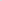 След въвеждане в експлоатация на Регионалната система за управление на отпадъците за региона, отчитането на постъпващите за третиране в депото отпадъци, се извършват чрез измерване на електронна везна , с което се избягва субективизмът при отчитане количествата на отпадъците.Основните източници на битови отпадъци в общината са приблизително 80% от населението и около 20% - от търговски, административни, социални, фирмени и други подобни обекти.Всички населени места от общината се обслужват от съществуваща общинска система, за събиране, транспортиране и обезвреждане на битовите отпадъци. Въведено е организирано сметосъбиране и сметоизвозване във всички населени места, вилни зони и урбанизирани територии. Дейностите по събиране и транспортиране на битови отпадъци обхващат всички населени места в общината. Делът на обхванатото население от системата за сметосъбиране е 100%. Дейностите по сметосъбиране и сметоизвозване на територията на община 
Русе се осъществяват съгласно сключени  договори: -  Договор № ЗОП-24/16.07.2020 г. и Договор № ЗОП-25/16.07.2021 г с фирма „Нелсен – Чистота“ ЕООД, с предмет: Събиране на смесени битови отпадъци, образувани на територията на гр. Русе и транспортирането им до съоръжения/инсталации за третиране на отпадъци по обособена позиция № 1/позиция № 2 „Събиране на смесени битови отпадъци, образувани на територията на Зона 1/Зона 2  на гр. Русе  и транспортирането им до съоръжения/инсталации за третиране на отпадъци.“- Договор №ЗОП-30/17.05.2021 г. със „Скалар Еко“ ООД с предмет : „Събиране на битови отпадъци на територията на 13 населени места, с.о. ДЗС, кварталите: „Средна кула“, „Долапите“ и „Образцов чифлик“ на територията на Община Русе и транспортирането им до съоръжения/инсталации за третиране на отпадъци.Със заповед на кмета на общината са определени границите на районите и вида на предоставяните услуги, както и честотата на сметоизвозването за 2021 г. Към 10.11.2021 г на територията на гр. Русе са разположени следните съдове за отпадъци:Съдове за битови отпадъци с вместимост 4,2 м3 – 32 бр.Съдове за битови отпадъци с вместимост 2,5 м3 – 446 бр.Съдове за битови отпадъци с вместимост 1,1 м3 – 900 бр.Съдове за битови отпадъци с вместимост 0,240 м3 – 3000 бр.От месец ноември 2021 г. се предвижда частична подмяната на съдовете за битови отпадъци на територията на гр. Русе с контейнери за битови отпадъци с вместимост 3 м3 и 2,5 м3, като броят им е неуточнен в зависимост от инфраструктурата на съответните райони.На територията на населените места на Община Русе са разположени съдове за битови отпадъци както следва:Гр. Мартен – 1500 бр. кофи /0,120м3/ ; 195 бр. съдове с вместимост 1,1 м3 – 195 бр.С. Сандрово - 200 бр. кофи /0,120м3/ ;  бр. съдове с вместимост 1,1 м3 – 150 бр.С. Николово - 2200 бр. кофи /0,120м3/ ;  бр. съдове с вместимост 1,1 м3 – 105 бр.С. Долно Абланово - 100 бр. кофи /0,120м3/ ;  бр. съдове с вместимост 1,1 м3 – 22 бр.С. Просена – 310 бр. кофи /0,120м3/ ;  бр. съдове с вместимост 1,1 м3 – 24 бр.С. Хотанца – 105 бр. кофи /0,120м3/ ;  бр. съдове с вместимост 1,1 м3 – 24 бр.С. Тетово – 520 бр. кофи /0,120м3/ ;  бр. съдове с вместимост 1,1 м3 – 78 бр.С. Ново село – 600 бр. кофи /0,120м3/ ;  бр. съдове с вместимост 1,1 м3 – 70 бр.С. Червена вода – 600 бр. кофи /0,120м3/ ;  бр. съдове с вместимост 1,1 м3 – 70 бр.С. Семерджиево – 210 бр. кофи /0,120м3/ ;  бр. съдове с вместимост 1,1 м3 – 33 бр.С. Ястребово – 95 бр. кофи /0,120м3/ ;  бр. съдове с вместимост 1,1 м3 – 30 бр.С. Образцов чифлик – 0 бр. кофи /0,120м3/ ;  бр. съдове с вместимост 1,1 м3 – 15 бр.С. Басарбово – 630 бр. кофи /0,120м3/ ;  бр. съдове с вместимост 1,1 м3 – 49 бр.Кв. Долапите – 210 бр. кофи /0,120м3/ ;  бр. съдове с вместимост 1,1 м3 – 42 бр.Кв. Средна кула – 960 бр. кофи /0,120м3/ ;  бр. съдове с вместимост 1,1 м3 – 96 бр.С.О. ДЗС – 37 бр. кофи /0,120м3/ ;  бр. съдове с вместимост 1,1 м3 – 37 бр.С. Бъзън – 8 бр. кофи /0,120м3/ ;  бр. съдове с вместимост 1,1 м3 – 100 бр.През 2022 г. предстои сключването на нов договор за осъществяване на дейностите по сметосъбиране и сметоизвозване на територията на населените места и кварталите. Предвижда се стартирането на нова система за сметосъбиране, включваща предоставяне на индивидуални съдове за отпадъци на всяко домакинство, с чипове и сметосъбираща специализирана техника с претеглящи устройства.Твърдите битови отпадъци подлежат на предварително третиране в инсталация и след това на „Регионално депо за неопасни, инертни и опасни отпадъци за общините Русе, Ветово, Иваново, Сливо поле и Тутракан” находящо се в местността “Под Ормана”, се обезврежда неоползотворяемата фракция. Регионално депо –Русе се намира източно от град Русе, на около 2 450 м. от последните жилищни квартали на града и на около 2 500 м западно от село Николово. Съгласно Договор за възмездно третиране (сепариране) на битови отпадъци №ЗОП-43/23.07.2021 г. между Община Русе и „Д Консей“ ООД се извършва третиране (сепариране) на битови отпадъци (по смисъла на § 1, т.4, 18 и 26 от ДР към ЗУО).Услугата по третиране (сепариране) на битовите отпадъци, генерирани на териториите на общините - членове на Регионалното сдружение за управление на отпадъците за регион Русе включва ръчно и/или механично сортиране с цел отделяне на рециклируемите фракции от домакинствата и подобни отпадъци от други източници. Освен това се извършва сепариране на попадналите в битовите отпадъци инертни материали, предимно земна маса и пясък, третиране на битовите отпадъци, с цел получаване на оползотворяема фракция, посредством инсталацията.Количествата събрани отпадъци  на територията на общината периода 2016 – 2020 са представени в следващата таблица:Табл. 1 Събрани отпадъци на територията на община Русе за периода 2016 – 2020 г. Източник общ. РусеНормата на натрупване представлява средното годишно количество образувани битови отпадъци, които се падат на един жител. Цитираните количества БО са образувани не само в домакинствата, но също и в обществените сгради, търговски обекти, предприятия и други генератори. В таблицата по - долу е представено населението в общината за периода 2016 – 2020г. по данни на НСИ и количествата събрани битови отпадъци по данни от общината и „Норма на натрупване“ на смесени битови отпадъци без разделно събрани отпадъци.Табл. 2 Битови отпадъци, население и норма на натрупване в община РусеСъгласно референтната норма на натрупване на отпадъци за генератори над 150 000 жители, определена с “Методика за определяне на морфологичния състав на битовите отпадъци на МОСВ от 2019 г.”, препоръчителната средногодишна норма за човек от населението без разделно събраните отпадъци е 410,3 кг./ж./г., следователно нормите на натрупване са община Русе е под референтната стойност през разгледания период. Това означава, че е постигнато стабилизиране на количествата образувани отпадъци и общинската администрация се справя добре с процесите на управление на отпадъците, но са необходими още действия за поддържане на тези нива.Анализ на морфологичния състав на битовите отпадъци в Община Русе е изготвен в изпълнение на договор СОО-1/17.02.2017 г. между община Русе и „БТ Инженеринг” ЕООД за “Изготвяне на морфологичен анализ на състава и количеството на битовите отпадъци образувани на територията на община Русе“. Данните за състава на битовите отпадъци в общината, съпоставени с тези на национално ниво (съгласно “Методика за определяне на морфологичния състав на битовите отпадъци на МОСВ от 2019 г.”) са представени в таблицата по – долу:Табл.3 Състав на отпадъците на общ. Русе От изготвения Морфологичен анализ е видно, че с най-голям дял в общината са фракциите хранителни – 23,44% от общия поток битови отпадъци, следвани от инертни (20,69%); пластмаса (14,10%); хартия и картон (12,91%). Следва извода, че твърде много рециклируеми отпадъци попадат в общия поток ТБО вместо в системите за разделно събиране.От изнесените стойности, биоотпадъците, представляват 30,23% от състава на общо образувания битов отпадък. Заедно с процента на хартия, картон, текстил и дървесни материали, биоотпадъците формират 45,56% представителност на биоразградимите отпадъци.Необходимо е да се предприемат мерки за предотвратяване образуването на биоотпадъци, разделно събиране и оползотворяване на биоотпадъците на територията на общината съгласно Наредба за разделно събиране на биоотпадъци и третиране на биоразградимите отпадъци. Мерките за разделно събиране и рециклиране на биоотпадъци могат да бъдат постигнати чрез разделно събиране при източника на образуване и оползотворяване чрез компостиране, анаеробно разграждане или като източник на възобновяема енергия в инсталации за изгаряне на биомаса на територията на региона за управление на отпадъците. Мерките се изпълняват чрез съвместните усилия на всички общини, които принадлежат към региона за управление на отпадъците.ИЗВОДИ: Основен източник на битовите отпадъци са домакинствата – около 80% от битовите и приравнените на тях отпадъци.Нормата на натрупване на отпадъци на човек от населението в общината през последните години е в допустимите референтни стойности и под средните нива за страната.Населението на общината намалява за периода 2016-2020 г., но годишната норма на натрупване на отпадъци на човек от населението се запазва постоянна. Това се дължи на променящите се потребителски навици и начин на живот на домакинствата и на дейността на промишлени предприятия, търговски обекти и заведения.Най-голям относителен дял в битовите отпадъци на общината имат фракциите -„хранителни“ и „пластмаса“.Другите рециклируеми отпадъци имат относителен дял, в това число - хартия и картон, метали и стъкло.В община Русе е въведена система за разделно събиране на отпадъци от опаковки, но не всички граждани използват по предназначение цветните контейнери за хартия, стъкло и пластмаса. Това води до висок относителен дял на предадените на регионалното депо рециклируеми отпадъци.Биоразградими и био отпадъци.БИО-ОТПАДЪЦИ са биоразградими отпадъци от парковете и градините, хранителни и кухненски отпадъци от домакинства, ресторанти, заведения за обществено хранене. Биоразгрaдими са всички отпадъци, които се разграждат аеробно или анаеробно, като хранителни и растителни отпадъци, хартия, картон и др.ГЕНЕРАТОРИ НА БИО-ОТПАДЪЦИ:Зелени отпадъци: зелени площи към обществени и търговски обекти, производствени, стопански и административни сгради, градини, паркове, домакинства и др. Хранителни и кухненски отпадъци: детски градини, училища, домакинства, ресторанти, заведения за обществено хранене, търговски обекти, социални домове, пазари и др.ПОЛЗИТЕ ОТ РАЗДЕЛНОТО СЪБИРАНЕ НА БИО-ОТПАДЪЦИпроизводство на компост (органична тор). Компостирането е естествен процес, представляващ контролирано разграждане на органични материали, чрез анаеробен или аеробен биологичен процес. Използването на компост в почвата увеличава нейните хранителни вещества и се намалява необходимостта от използване на изкуствени торове и пестициди.Намаляване количеството битови отпадъци, постъпващи за депониране;Намаляване на парникови газове, генерирани при обезвреждането на отпадъците;Производство на електричество и топлоенергия от биогаз при третиране на хранителни отпадъци.В анализа на морфологичния състав на битовите отпадъци в общината, бе обърнато внимание от необходимостта за предприемане на действия за разделното събиране на този тип отпадни потоци при източника. Биоотпадъците са приоритетни за разделяне при източника, защото така едновременно се запазва чистотата на отделените за рециклиране и компостиране материали.В съответствие с Националния стратегически план общината предвижда мерки за третиране на биоразградимите отпадъци, с оглед намаляване количествата за депониране, чрез:Домашно компостиране - В бюджета за 2020 г. на Община Русе са осигурени 25 000 лв. в дейност 623- „Чистота“ за закупуване на домашни компостери. В тази връзка са закупени 320 бр. компостери, които са предоставени безвъзмездно на жителите на малките населени места в Община Русе.Целта на предоставените компостери е жителите на Община Русе да използват отпадъка като ресурс, който може да бъде превърнат в полезен материал (компост). По този начин се предотвратява депонирането, както и изгарянето на растителния отпадък и се затваря цикълът, в който от отпадък се произвежда почвен подобрител и така се създават условия за отглеждане на екологично чиста продукция. Възлагане и подготовка на проектно предложение за финансиране на изграждането на анаеробна инсталация по ОП „Околна среда 2014-2020“. Изграждането на анаеробна инсталация за преработка на разделно събраните биоразградими битови отпадъци и съответно й обезпечаване с такива ще се извърши, чрез развита система за разделно събиране, осигурена със съдове и необходимите транспортни средства. Това е залегнало в програмите за управление на отпадъците на общините от РСУО Русе. Постигането на  Специфична цел 1 на приоритетна ос 2 „Отпадъци“ на ОПОС 2014-2020 г. – „Намаляване на количеството депонирани битови отпадъци“ е най-ефективно за регион Русе при анаеробното им третиране, защото отпадъка е с голямо количество биокомпоненти. В анаеробната инсталация ще се генерира биогаз, който ще се използва като първичен енергоносител и същевременно ще се получава компост, който ще се реализира.ИЗВОДИПоставените цели за разделно събиране и рециклиране на биоотпадъци трябва да бъдат постигнати чрез разделно събиране при източника на образуване и оползотворяване чрез компостиране, анаеробно разграждане или като източник на възобновяема енергия в инсталации за изгаряне на биомаса на територията на региона за управление на отпадъците. Целите се изпълняват чрез съвместните усилия на всички общини, които принадлежат към региона за управление на отпадъците.Производствени неопасни отпадъци Дефиниция, съгласно ЗУО: “Производствени отпадъци” са отпадъците, образувани в резултат на промишлената дейност на физическите и юридическите лица“.  Това са количества вещества (продукти, остатъци, суровини и материали), несъдържащи вредни замърсители, създаващи риск за здравето на хората и околната среда, които не могат да се използват в производството (поради липса на технологии или пазар), не могат да бъдат продадени и от които притежателят желае или е длъжен да се освободи. За тяхното отстраняване обикновено се грижат самите предприятия.  Основните генератори на производствен отпадък в община Русе са действащите промишлени предприятия, сред които няма такива с висок рисков потенциал на образувания отпадък. На територията на общината няма изградена инфраструктура за разделно събиране и третиране на опасни отпадъци. При констатирани такива се използват услугите на  лицензирани фирми.По-голяма част от депонираните отпадъци от производствени източници са с код 20 03 01, поради обстоятелството, че в наредбата за класификация на отпадъците и при основното охарактеризиране на тези отпадъци няма подходящи кодове за класифициране и тези отпадъци имат характер и са близки по състав и свойства на битовите отпадъци с код 20 03 01.2. Масово разпространени отпадъциС разделното събиране на отпадъци с цел рециклиране, както и други форми на оползотворяване може да се постигне значително намаляване на количеството на депонираните отпадъци, което ще доведе до удължаване на полезния живот на регионалното депо за отпадъци и до съкращаване на разходите за събиране и обезвреждане на отпадъците. Освен това през последните години със синхронизиране на националното законодателство с европейското законодателство все повече се засилват законодателния и обществения натиск за въвеждане на системи за разделно събиране с нормативно регламентирани количества отпадъци, които трябва да бъдат рециклирани и оползотворени. За част от тези отпадъци националното законодателство изисква прилагането на принципът „замърсителят плаща”, при който разходите се поемат от производителите на продукта, от който се образуват отпадъците, но за останалата част липсват нормативно установени механизми на финансиране. За редица отпадъци съществуват забрани за депониране, което налага тяхното отделяне от общия отпадъчен поток и намиране на алтернатива за оползотворяването или обезвреждането им. От генерираните битови отпадъци в Община Русе се оползотворяват отпадъците, отделени чрез сепариране и тези за които има въведена система за разделно събиране - това са отпадъците от опаковки. Община Русе  не развива своя общинска система за разделно събиране на отпадъци от опаковки. Общината е сключила договор с организация по оползотворяване на отпадъци от опаковки, със „Екопак България“ АД.Масово разпространените отпадъци се събират чрез системи за разделно събиране. Договорите за организиране на системите за разделно събиране на масово разпространени отпадъци – отпадъци от опаковки; отпадъци от електрическо и електронно оборудване, негодни за употреба батерии и акумулатори, излезлите от употреба моторни превозни средства, разделно събрани отпадъци от черни и цветни метали, образувани от домакинствата са сключени с организации за оползотворяване на съответния вид отпадък и са безвъзмездни.За изпълнение на задълженията си по чл. 16, ал. 3, т. 7 от Закона за управление на отпадъците общината е сключила договори със организации по оползотворяване на отпадъци (ООп) притежаващи разрешение по Закона за управление на отпадъците както следва:Излязло от употреба електронно и електрическо оборудване (ИУЕЕО):Въз основа на сключен договор за сътрудничество от дата 26.08.2019 г. с „Елтехресурс” АД – организация по оползотворяване на излязло от употреба електронно и електрическо оборудване (ИУЕЕО), през 2020 г. от територията на Община Русе са събрани 552 468,22 кг. ИУЕЕО.ИУЕЕО се събира от гражданите по график според заявените от домакинствата уреди, въз основа на предварително подадени заявки по оповестени телефони или електронна поща. Мобилни екипи на фирмата-подизпълнител на организацията по оползотворяване събира по домовете оборудването, без заплащане от страна на гражданите.Таблица №4  Количество ИУЕЕО, събрано на територията на Община Русе за периода 2015-2020 г.Негодни за употреба батерии и акумулатори (НУБА):Въз основа на сключен договор от дата 22.06.2011 г. с „Екобатери” АД – организация за оползотворяване на негодни за употреба батерии и акумулатори (НУБА), през 2020 г. от територията на Община Русе са събрани 4 178 кг. НУБА. Разположени на съдове за събиране на НУБА в учебни заведения, административни и обществени сгради на територията на Община Русе, които се обслужват системно.Таблица №5  Количество НУБА, събрано на територията на Община Русе за периода 2015-2020 г.Излезли от употреба моторни превозни средства ИУМПС:В съответствие с програмата по чл. 52, ал. 1 ЗУО и наредбата по чл. 22 ЗУО, община Русе има сключен договор за сътрудничество за оползотворяване на ИУМПС.Кметът на Община Русе назначава комисия за извършване на проверки на моторни превозни средства, за които има съмнение, че са излезли от употреба. Предложено и одобрено е изменение в общинската наредба, при което срокът за преместване на ИУМПС от тримесечен е 14 дневен. Предадените за последващо рециклиране ИУМПС за периода 2017-2020 г. са:Изграждане на системи за събиране на отработени масла:Въз основа на сключен договор за сътрудничество №Е-0108/03.08.2011 г. с “Лубрика – екологични дейности” ЕООД – организация за оползотворяване на отработени масла, през 2020 г. от територията на Община Русе са събрани 389,215 т. отработени масла.Площадки по чл. 19, ал. 3, т. 11 от ЗУОВъв връзка с изискването по чл.19 ал. 3 т. 11 от ЗУО за осигуряването на площадки за безвъзмездно предаване на разделно събрани отпадъци от домакинствата, в т.ч. едрогабаритни отпадъци, опасни отпадъци и други във всички населени места с население, по-голямо от 10 000 жители на територията на Общината има издадена Заповед РД № 01-2003 от 07.07. 2014 г. от кмета на Община Русе, с която се определя терен, намиращ се на Регионално депо Русе, на която е организирано предаването на едрогабаритни отпадъци.Площадката на Регионално депо за неопасни, инертни и опасни отпадъци за общините Русе, Ветово, Иваново, Сливо поле и Тутракан е определена за площадка за безвъзмездно предаване на генерирани от домакинствата на Община Русе отпадъци с код и наименование 20 03 07 „Обемни отпадъци“. Към обемните отпадъци се отнасят шкафове, легла, гардероби, столове, маси, дивани, канапета, фотьойли, матраци и др. Предаването на този вид отпадъци е безвъзмездно, т.е. без да заплащат такса за депониране и дължимите по чл. 60 и чл. 64 от ЗУО отчисления.Отпадъци от опаковки На територията на град Русе е изградена система за разделно събиране на отпадъци от опаковки, изградена като три контейнерна – син (за хартия и картон), жълт (за пластмаси и метали) и зелен (за стъкло). Общината има сключен договор  с организацията за оползотворяване „Екопак България” АД за събиране и последващо оползотворяване на отпадъците от опаковки.Табл. 6 Количество отпадъци от опаковки, събрано на територията на Община Русе за периода 2019-2020 г.:ИЗВОДИОбщина Русе е сключила договори с лицензирани фирми за организиране на дейностите по управление на специфични потоци масово разпространени отпадъци и отделянето им от общия поток битови отпадъци.Резултатите от функционирането на системата за разделно събиране на отпадъци от опаковки са незадоволителни. Причините основно са свързани с недостатъчната заинтересованост на гражданите от прилагане на разделното събиране, както и пренасочване към изкупвателни пунктове на вече събраните в цветните контейнери отпадъци. За подобряване на ефективността на системата за разделно събиране на отпадъци е необходимо да се предприемат действия за мотивиране на населението да събира разделно отпадъците. Привличането на доброволци и неправителствени организации в дейностите по информиране и мотивиране на гражданите би допринесло за подобряване на резултатите.За достигане на Националните цели за разделно събиране на отпадъци и обхващане на по- голям процент население целите на администрацията са насочени към поетапно увеличаване на населените места, обхванати от системите за разделно събиране и по-добро насърчаване на населението да използва създадените механизми. 3. Анализ на управлението на строителните отпадъци (СО)С Наредба за управление на строителните отпадъци и за влагане на рециклирани строителни материали, Обн. ДВ. бр.98 от 8 Декември 2017 г. се регламентира предотвратяване и ограничаване на замърсяването на въздуха, водите и почвите, както и ограничаване риска за човешкото здраве и околната среда в резултат на третирането и транспортирането на строителните отпадъци. С Наредбата се насърчава рециклирането и оползотворяването на СО за постигане на целите по чл. 32 от ЗУО. Целта е: Да се предотврати и минимизира образуването на строителни отпадъци (СО); Да се насърчи рециклирането и оползотворяването на СО; Да се увеличи употребата на рециклирани строителни материали;Да се намали количеството за депониране на СО. Член 6 от Наредбата забранява нерегламентираното изхвърляне, изгаряне, както и всяка друга форма на нерегламентирано третиране на СО, в т. ч. изхвърлянето им в контейнерите за събиране на битови отпадъци или разделно събиране на отпадъци от опаковки. Строителните отпадъци са получени вследствие на строително-монтажни работи и премахване, включващи минерални отпадъци, пластмаси, метал, хартия, изолационни материали, дърво, азбест и други опасни отпадъци, и др. съответстващи на кодовете на отпадъци от група 17 на Приложение 1 от Наредба № 2 за класификация на отпадъците. Минералните отпадъци се образуват в резултат на строителство или събаряне на сгради и съоръжения, които основно се състоят от минерални материали като тухли, бетон, строителни разтвори, естествен камък, пясък, керамични строителни материали, бетонови блокчета и др. „Строително-монтажни” са работите, чрез които строежите се изграждат, ремонтират, реконструират, преустройват, поддържат или възстановяват, а „Премахване” е дейността по отстраняване на строежите чрез селективно отделяне на оползотворимите отпадъци в процеса на премахването. Контролът по изпълнение на ПУСО се осъществява от кмета на общината, на чиято територия се извършват СМР/премахването на строеж, или от оправомощено от него длъжностно лице.  В случаите, когато кмета на общината е възложител на строителни и монтажни работи, с изключение на текущи ремонти, и възложител на премахване на строежи, следва да изготви план за управление на строителните отпадъци. Съдържанието и изискванията към плана се определят в Наредбата за управление на строителните отпадъци. Когато общината е възложител на строителни дейности или на дейности по разрушаване на сгради, включително принудително премахване на строежи: да разработва План за управление на строителните отпадъци като част от строителната документация за инвестиционния проект за издаване на разрешение за строеж; да изпълни реално Плана за управление на отпадъците; да влага в строежите определен процент материали от рециклирани строителни отпадъци или материално оползотворяване в обратни насипи; да осигури селективното разделяне и материално оползотворяване на определени видове строителни отпадъци в минимални количества; - да одобрява плана за управление на строителните отпадъци на инвестиционни проекти на територията на общината, като част от документацията за разрешение за строеж - когато общината е компетентен орган по ЗУТ, както и да одобрява отчетите за изпълнение на плана за управление на отпадъците, в предвидените случаи от Наредбата за управление на строителните отпадъци и за влагане на рециклирани строителни материали.         Контролът се осъществява от упълномощени длъжностни лица: служители на отдел „Екология” и кметовете (кметския наместник и пълномощниците на Кмета) на населените места. Служителите от звено СЗ „КООРС” контролират изпълнението на наредбите, приети от Общински съвет – Русе.За изпълнението на мерките и постигане на целите, залегнали в Програмата за управление на отпадъците, съблюдават служители на отдел „Екология” и съответните заинтересовани лица (организации по оползотворяване, предприятия и др.).Лицата, при чиято дейност се образуват строителни отпадъци, подават в общинска администрация молба за определяне на маршрут за транспортирането им до съоръжение/инсталация за тяхното обезвреждане.През 2020 г. са издадени 21 бр. маршрутни листа за определяне на маршрут за транспортиране на строителни отпадъци и изкопани земни маси и са одобрени 45 бр. плана за управление на строителни отпадъци.Общината е предвидила необходимостта от актуализиране на нормативната уредба за прилагане на Закона за управление на отпадъците и Наредбата за управление на строителните отпадъци и за влагане на рециклирани строителни материали и работи в тази насока.Необходимо е общината да проучи възможностите за събиране и оползотворяване на отпадъка от плоско стъкло от разрушаване и ремонт на сгради.Отредено е специализирано депо за строителни отпадъци – 2 броя клетки за инертни отпадъци на територията на РД-РусеВ Общината има инсталация за строителни отпадъци: площадка за временно съхраняване и мобилна инсталация за рециклиране на строителни отпадъци с капацитет 170-200 хил. тона годишно, достатъчен за нуждите на Общината.ИЗВОДИ И ПРЕПОРЪКИ:Третирането на строителните отпадъци до настоящия момент беше извън регионалните ангажименти. Всяка община ги решаваше по собствен начин. Всички виждаме резултата от това – изхвърлени строителни отпадъци на най-невероятни места, без възможност за ефективен контрол и санкциониране на нарушителите. Строителни отпадъци се депонират и на Регионалното депо, което намалява още експлоатационния му живот. Образуваните строителни отпадъци на територията на община Русе са предимно от юридически лица от строителна дейност. Незначителна част от тях са формирани от физически лица вследствие на ремонтни дейности.Много често, населението събира смесено строителните отпадъци с битовите.Необходимо е общината да проучи възможностите за събиране и оползотворяване на отпадъка от плоско стъкло от разрушаване и ремонт на сгради.Отчитайки факта, че голяма част от сградният фонд в общината е амортизиран, пътната и улични мрежи се нуждаят от ремонти, можем да предположим, че новото строителство и обновяването неминуемо ще доведе до генериране на по - големи количества земни маси и строителни отпадъци. Необходимо е да се предприемат мерки за осигуряване селективното разделяне на отпадъците на мястото на образуване и изграждането и функционирането на съоръжения за рециклиране на строителни отпадъци, с цел тяхното оползотворяване.За да отговаря на законодателните изисквания, е препоръчително община Русе да предприеме следните действия: Да определи отговорните лица в общинската администрация, които трябва да следят за изпълнение на изискванията относно плановете за управление на строителните отпадъци и на отпадъците от разрушаване на сгради като част от строителната документация   и   инвестиционния   процес,   за   одобрението   на   които   община Русе е компетентен орган съгласно ЗУТ; Да  въведе  система  за  разделно  събиране  от  домакинствата  на  строителните отпадъци   от   малки   ремонтни   дейности   с   цел   намаляване   на   количествата изхвърлени такива отпадъци в контейнерите за смесени битови отпадъци, депониране на депото и съответно – заплащане на отчисления за депониране. Гражданите биха могли да се задължат да оставят тези отпадъци в добре завързани чували до контейнерите, които да се извозват от общината до депо или да се въведе възможност при предварителна заявка и до определени количества общината да извозва от домакинствата такива отпадъци без те да заплащат за това. Възможно е също така общината да определи площадка, на която гражданите сами да предават без да заплащат за услугата строителни отпадъци от ремонтни дейности до определени количества. Събраните по този начин отпадъци могат да се използват за запръстяване  на  депото  Тъй – като възложителите на инвестиционни проекти, финансирани с публични средства, са отговорни за влагане в строежите на определен процент материали от рециклирани строителни отпадъци или материално оползотворяване в обратни насипи е препоръчително да се предприеме:Включване в тръжните документи за строителство на сгради на изискването за влагане в строежите на рециклирани строителни материали.Включване в тръжните документи за строителство на пътища на изискването за влагане в строежите на рециклирани строителни материали.Включване в тръжните документи за строителство на изискването за оползотворяване на строителни отпадъци в обратни насипиПри селективно разрушаване на сгради общината може да предостави възможност за безплатно приемане на определена площадка на разделно събрани отпадъци при разрушаване,  които  могат  да  се  ползват  ползотворно,  като  например  тухли, керемиди и др. и които да се предоставят безплатно на нуждаещи се социално слаби граждани.4. Утайки от градските пречиствателни станции за отпадъчни води На територията на община Русе функционира ГПСОВ Русе. Дейностите по обезвреждане и депониране на утайките са ангажимент на ВиК оператора.5.Опасни отпадъци Дефиниция, съгласно ЗУО: "Опасни отпадъци" са отпадъците, които притежават едно или повече опасни свойства, посочени в приложение № 3“. Този вид отпадъци се образуват най-вече в промишлените предприятия, но също така и в някои заведения от здравната сфера, а частично и в битовия сектор. Дейностите за събирането на този вид отпадъци се осъществяват чрез:- Организиране на мобилни събирателни пунктове за приемане за последващо третиране на опасни битови отпадъци два пъти годишно с продължителност най-малко от два дни през всеки период. Датите и мястото за разполагане на мобилните събирателни пунктове се определят в срок до 31 януари на съответната година;- Приемане на опасни отпадъци от домакинствата, генерирани на територията на общината извън организиран мобилен събирателен пункт по заявка от страна на Община Русе;- Последващо транспортиране и третиране на приетите по време на работата на мобилните пунктове и по заявка опасни отпадъци от домакинствата.В Мобилните пунктове гражданите могат да предават:1. Лекарства с изтекъл срок на годност;2. Живак, живачни термометри и други уреди, съдържащи живак;3. Лакове и бояджийски материали, разтворители;4. Остатъци от строителна химия – лепила, пяна, силикон и др.;5. Домакински препарати / битова химия;6. Фотографски материали;7. Киселини / основи;8. Мастила;9. Празни опаковки, обозначени със символите за опасност;10. Препарати за растителна защита и борба с вредители.Опасните отпадъци се приемат безвъзмездно.Кампаниите организирани от общината са  два пъти годишно, по два дни мобилни пунктове. Информационни кампании на сайта на общината.В изпълнение на чл. 19, ал.3, т.9 от ЗУО „Кметът на общината отговаря за организирането на разделно събиране на опасните битови отпадъци извън обхвата на наредбите по чл. 13, ал. 1 и предаването им за оползотворяване и/или обезвреждане.“, Община Русе е сключила договор №ЦО-1-20/11.05.2020 г. с „БалБок Инженеринг“ АД, за организиране на мобилни пунктове за приемане и последващо третиране на опасни битови отпадъци от физически лица.През 2020 г. са организирани 2 кампании, по време на които са събрани следните количества опасни отпадъци от домакинствата:на 20.05.2020 г. – 21.05.2020 г. – 316,800 кг.; -на 16.09.2020 г. – 17.09.2020 г. – 195,700 кг.Количествата на образуваните опасни отпадъци по групи, съгласно Класификация на отпадъците по Наредба № 2 от 23.07.2014 г. (изм. ДВ. бр.46 от 1 Юни 2018 г.) за класификацията на отпадъците, се водят на отчет в РИОСВ – Русе. Фирмите, притежаващи разрешение/регистрационен документ по чл.35 от ЗУО, представят в ИАОС годишни отчети за образуваните опасни отпадъци. Опасните отпадъци от фирмите се събират и съхраняват разделно в закрити складове и се предават за третиране на физически или юридически лица притежаващи съответното разрешение по чл.35 от ЗУО или Комплексно разрешително, въз основа на писмен договор. Потокът опасни отпадъци се контролира от действащата нормативна уредба у нас. Необходими са мерки за информиране на населението за опасностите за околната среда и повишаване на обществената заинтересованост за по широко участие в организираните мероприятия за предаване на опасни отпадъци от домакинствата. Разделното събиране на опасните битови отпадъци все още не е системно, а кампанийно. Поради това голяма част от тях все още се изхвърлят в контейнерите съвместно с неопасните битови и се извозват с тях за последващо третиране. ИЗВОДИ: В община Русе в голяма степен са решени проблемите с управлението на производствените и опасни отпадъци. РИОСВ - Русе извършва системни проверки за спазване изискванията на ЗУО за управление на производствените и опасни отпадъци. Необходима е добра комуникация с контролните органи при необходимост за предотвратяване рисковете за човешкото здраве и околната среда. 6. Регионална система за управление на отпадъците“Регионално депо за неопасни, инертни и опасни отпадъци за общините Русе, Ветово, Иваново, Сливо поле и Тутракан” е изградено върху площ от 292,4 дка общинска земя, от които 25,4 дка са отредени за клетки за опасни отпадъци. Площадката на депото се намира в местността “Под Ормана”, източно от град Русе, на около 2 450 м от последните жилищни квартали на града и на около 2 500 м западно от село Николово. На територията на депото са изградени:  - 3 броя клетки (клетка І, ІІ и ІІІ) за неопасни отпадъци, в които е предвидено да се депонират съвместно битови и производствени отпадъци, които нямат опасни свойства;- 2 броя клетки за инертни отпадъци (клетка VІ и VІІ) и- 2 броя клетки за опасни отпадъци.В границите на площадката на депото има свободни терени, предвидени за изграждане още 2 броя клетки за неопасни отпадъци (клетки ІV и V), както и на клетки за опасни отпадъци. На площадката на депото са изградени следните сгради и съоръжения: контролно-пропускателен пункт (КПП) и електронна везна; дизелагрегат; трафопост; автомивка за измиване колелата на автомобилите; мивка за измиване на контейнерите; каломаслоуловител; Пречиствателна станция за отпадъчни води (инфилтрат); ремонтна работилница; Сондажен кладенец и резервоар за техническа вода; стопанска сграда (гараж); модулна станция за светли горива с вместимост 5 м3. На територията на депото се разрешава извършването на следните видове дейности:Обезвреждане на битови и производствени отпадъци, които нямат опасни свойства, в специално изградени клетки за неопасни отпадъци;Обезвреждане на строителни отпадъци в специално изградени клетки за инертни отпадъци;Обезвреждане на опасни отпадъци в специално изградени клетки за опасни отпадъци;Операция по обезвреждане, обозначена с код D 15 (съхраняване до извършване на която и да е от операциите по обезвреждане) на херметически затворени и обезопасени за компонентите на околната среда стоманобетонови кубове с обезвредени в тях опасни отпадъци;Операция по оползотворяване, обозначена с код R13 (съхраняване на отпадъци до извършване на която и да е от операциите по оползотворяване), освен временното съхраняване до събирането им от мястото на образуване).Други видове дейности съобразно условията на КР № 181-Н1/2010.Депонирането се извършва на тънки пластове, като на всеки 1,8 м отпадъци се извършва запръстяване с инертни материали и/или земни маси.Депонирането на отпадъците започва от най-ниската част на клетките, като достъпът до нея се осигурява чрез постепенно изграждане на рампи посредством насипване на строителни отпадъци и/или др.подходящи материали. Оформянето на откосите, изграждането на вертикалните газоотвеждащи кладенци и системата за повърхностно запечатване на клетките за неопасни отпадъци се извършва в съответствие с работен проект за рекултивация на съответната клетка.Не се допуска депонирането на: 1. течни отпадъци; 2. отпадъци, определени с наредбата по чл. 3 от ЗУО като експлозивни, корозивни, оксидиращи, леснозапалими или запалими; 3. болнични и други клинични отпадъци от хуманното и ветеринарното здравеопазване и/или свързана с тях изследователска дейност, които с наредбата по чл. 3 ЗУО са класифицирани като инфекциозни; 4. излезли от употреба гуми, с изключение на велосипедни гуми и гуми с външен диаметър над 1400 мм, в т.ч.: а) цели гуми - без тези, които се влагат като материал в строителството на депа; б) нарязани гуми; 5. отпадъци, които не удовлетворяват критериите за приемане на отпадъци на депа съгласно приложение № 1 на Наредба № 6/27.08.2013 г. за условията и изискванията за изграждане и експлоатация на депа и на други съоръжения и инсталации за оползотворяване и обезвреждане на отпадъци (обн., ДВ, бр. 80 от 13.09.2013 г., в сила от 13.09.2013 г.).Инсталация за предварително третиране на отпадъците преди депонирането имСъгласно Договор за възмездно третиране (сепариране) на битови отпадъци №ЗОП-43/23.07.2021 г. между Община Русе и „Д Консей“ ООД се извършва третиране (сепариране) на битови отпадъци. Услугата по третиране (сепариране) на битовите отпадъци, генерирани на териториите на общините - членове на Регионалното сдружение за управление на отпадъците за регион Русе  (с изключение на Община Иваново) включва ръчно и/или механично сортиране с цел отделяне на рециклируемите фракции на хартия и картон, стъкло, пластмаса и метали от домакинствата и подобни отпадъци от други източници. Освен това се извършва сепариране на попадналите в битовите отпадъци инертни материали, предимно земна маса и пясък, третиране на битовите отпадъци, с цел получаване на оползотворяема фракция, посредством инсталацията.7. Информация за замърсени в миналото площадки за обезвреждане на отпадъците и осъществени мерки за тяхното възстановяване.Към момента са закрити всички сметища, които не отговарят на нормативните изисквания. В края на 2019 г. е приет като 2-ра категория, съгласно ЗУТ закритото съществуващо сметище в местност „Под Ормана“, като към момента се извършва 30-годишен мониторинг, съгласно изискванията на Наредба №6/2013 г. Извършва се мониторинг и на рекултивирано сметище в кв. Средна кула, местност „Арнаут дере“- 2-ра категория по ЗУТ, считано от 2014 г. Към момента не са установени отклонения от показанията на изследваните параметри за двете рекултивирани сметищаНерегламентирани сметищаНерегламентираното депониране на отпадъци създава предпоставки за образуване на огнища на зарази и увреждане здравето на населението. На тези терени се изхвърлят битови, строителни и селскостопански отпадъци. Контрола срещу изоставянето, нерегламентираното изхвърляне и изгаряне или друга форма на неконтролирано обезвреждане на отпадъците се осъществява от упълномощени длъжностни лица: служители на отдел „Екология”, кметовете на населените места, кметския наместник и пълномощниците на Кмета, служителите от звено СЗ „КООРС”. Назначен е и допълнителен персонал, чиято издръжка е от приходите от такса битови отпадъци – 5 бр. инспектори по чистотата на трудов договор.През 2020 г. са извършени дейности по премахване на нерегламентирани сметища и замърсени общински терени на територията на града, възложени с писма от Община Русе. Почистени са 51 броя сметища и замърсени терени, като количеството на събраните и транспортирани отпадъци до Регионално депо - Русе са 1 960,00 тона.Поддържане на извънградската (селска) общинска пътна мрежаПоддържане на сервитутите на 67,500 км извънградски път / 135 км сервитутна ивица с ширина над 2 метра и площ над 260 декара. Извършените дейности са: тракторно (където условията и растителността позволяват) и ръчно косене на бурени и треви, обработка на площите с шредер, изрязване на храсти, дървета и клони,изрязване на клони с циркулярни дискове / механизирано/, събиране на треви и клони, товарене на треви и клони, изнасяне на растителни отпадъци на Регионално депо-Русе, раздробяване на растителни отпадъци, дейности по обезопасяване на работата.ПОДДЪРЖАНИ ОБЕКТИ: гр. Русе - с. Николово (5,64 км), с. Николово- гр. Мартен(4,86 км), път Касева чешма (4,88 км), с. Николово- разклона за с. Просена (1,6 км), разклона за с. Просена – с. Просена (2,90 км), разклона за с. Просена-с. Долно Абланово (1,93 км), разклона за с. Долно Абланово-с. Хотанца (7,49 км), с. Хотанца - с. Юделник (частично – 2,06 км), с. Хотанца- с. Ново село (частично-3,13 км),м-н „Джъмбо“- кв. „Средна кула“ (3,29 км), път ДЗС и хижа (6,49 км), с. Бъзън- с. Ястребово (2,21 км), с. Ястребово - с. Семерджиево (3,17 км), път за Басарбовския манастир (1,38 км),  с. Долно Абланово- с. Ново село (4,64 км), с. Ново село- с. Семерджиево (3,10 км), гр. Мартен- с. Сандрово (1,78 км), с. Тетово – с. Смирненски (частично- 2,18 км).Прочистване на поречия на реки, земни отводнителни канали и водоеми Дейностите включват косене на бурени, резитба на дървета, включително и едроразмерни, храсти и клони, разкастряне на клони, събиране на треви и клони, товарене на треви и клони, изнасяне на растителни отпадъци на Регионално депо - Русе, раздробяване на растителни отпадъци. Основни обекти за 2020 година – язовир „Тетово“, язовир „Образцов чифлик“, язовир „Липник“. Ограничена е дейността и е извършена поддържка само дигите и отводнителните канали на посочените язовири.Прочистване на изоставени терени и други, невключени в обществената поръчка за зелените площи - бул. „Тутракан“ от ПВ „Дунав мост“ до табелата на гр. Русе, Лесопарк „Липник“, Западен парк „Приста“, Източна индустриална зона, ул. „Св. Д. Басарбовски“, Колектор за отпадни води.8. Анализ на инфраструктурата за управление на отпадъцитеАнализът на инфраструктурата за управление на битовите отпадъци е направен относно двата компонента на инфраструктурата:Площадки, съоръжения и инсталации за третиране на битовите отпадъци;Съдове и техника за събиране и транспортиране на битовите отпадъци – където се разглеждат съдовете за събиране на битови отпадъци и транспортна техника за сметоизвозване, които са част от системата за управление на отпадъците.През последните години Община Русе работи упорито в насока решаване на проблемите свързани с управлението на отпадъците, генерирани на територията й.•	Организираното сметосъбиране и транспортиране на битовите отпадъци, обхваща 100% от населените места в общината;•	Сключени са договори с организации за оползотворяване на масово разпространени отпадъци, с цел насочването им към осигурената от тях инфраструктура.;•	Общината е член на „Регионално сдружение за управление на отпадъците – Регион Русе“;•	На територията на общината е изградено “Регионално депо за неопасни, инертни и опасни отпадъци за общините Русе, Ветово, Иваново, Сливо поле и Тутракан”;•	За постигане на поставените цели, свързани с намаляване и ограничаване на количествата депонирани битови отпадъци, е въведена в експлоатация сепарираща инсталация.;Действащата в Община Русе система за разделно събиране на отпадъци от опаковки съответства на изискванията на Закона за управление на отпадъците (ЗУО) и на конкретните изисквания от глава трета, Раздел ІІ от Наредбата за опаковките и отпадъците от опаковки. Между Община Русе и „Екопак България“ АД е сключен Договор  за сътрудничество в областта на разделното събиране на отпадъци от опаковки 9. СХЕМИ ЗА УПРАВЛЕНИЕ НА ОТПАДЪЦИТЕРамковата директива за отпадъците (2008/98), съответно ЗУО, оперират както с принципа „Замърсителят плаща” (чл. 14), така и с принципа за „Разширена отговорност на производителя” (чл. 8), които взаимно се допълват.Принципът „Замърсителят плаща”  Заложен в Договора за създаване на Европейската общност (чл.174). Този принцип във връзка с отпадъците изисква:причинителят и притежателят на отпадъци да ги управляват по начин, който гарантира висока степен на защита за околната среда и човешкото здраве; причинителите на отпадъци да поемат отговорност за отпадъците си;разходите за опазване на околната среда и човешко здраве, свързани с образуването и третирането на отпадъците, трябва да бъдат отчитани при определяне цената на продуктите и услугите;разходите за третиране и транспортиране на отпадъците са за сметка на причинителите и притежателите на отпадъците.Принципът „Разширена отговорност на производителя“ (РОП) е екологичен принцип, който се прилага като съвкупност от мерки с цел намаляване на общото въздействие върху околната среда от даден продукт и въвежда задължения и отговорности за производителя на продукта по време на целия му жизнен цикъл за: ограничаване на съдържанието на опасни вещества, обратно приемане, предотвратяване на отпадъците и повторна употреба, рециклиране, оползотворяване и обезвреждане на отпадъците, получени в резултат на употребата на продукта. В съответствие с този принцип, производителите на продукти трябва да поемат отговорност, включително за финансирането на: проектиране и разработване на продукти, които подлежат на многократна употреба, технически издръжливи са, не съдържат или имат ограничено съдържание на материали и вещества, представляващи риск за околната среда; развиване на пазари за повторната употреба и рециклирането на отпадъците, образувани след крайната употреба на пусканите на пазара продукти. Организацията за икономическо сътрудничество и развитие (ОИСР) определя разширената отговорност на производителя, като подход за екологична политика, при който отговорността на производителя за продукта обхваща и етапа след потреблението от целия жизнен цикъл на продукта. Политиката за разширената отговорност на производителя се характеризира с: изместването на отговорността (физически и/или икономически, напълно или частично) във възходящ ред към производителя и извън общините; осигуряването на стимули на производителите, за да вземат предвид екологичните съображения при създаването на своите продукти. Докато други инструменти на политиката обикновено имат за цел изолирана точка от веригата, разширената отговорност на производителя се стреми да интегрира сигналите, свързани с екологичните характеристики на продуктите и производствените процеси в цялата продуктова верига.Принципът „Разширена отговорност на производителя“ (РОП) Екологичен принцип, който се прилага като съвкупност от мерки с цел намаляване на общото въздействие върху околната среда от даден продукт и въвежда задължения и отговорности за производителя на продукта по време на целия му жизнен цикъл за: ограничаване на съдържанието на опасни вещества, обратно приемане, предотвратяване на отпадъците и повторна употреба, рециклиране, оползотворяване и обезвреждане на отпадъците, получени в резултат на употребата на продукта. В съответствие с този принцип, производителите на продукти трябва да поемат отговорност, включително за финансирането на: проектиране и разработване на продукти, които подлежат на многократна употреба, технически издръжливи са, не съдържат или имат ограничено съдържание на материали и вещества, представляващи риск за околната среда; развиване на пазари за повторната употреба и рециклирането на отпадъците, образувани след крайната употреба на пусканите на пазара продукти. Организацията за икономическо сътрудничество и развитие (ОИСР) определя разширената отговорност на производителя, като подход за екологична политика, при който отговорността на производителя за продукта обхваща и етапа след потреблението от целия жизнен цикъл на продукта. Политиката за разширената отговорност на производителя се характеризира с: изместването на отговорността (физически и/или икономически, напълно или частично) във възходящ ред към производителя и извън общините; осигуряването на стимули на производителите, за да вземат предвид екологичните съображения при създаването на своите продукти. Докато други инструменти на политиката обикновено имат за цел изолирана точка от веригата, разширената отговорност на производителя се стреми да интегрира сигналите, свързани с екологичните характеристики на продуктите и производствените процеси в цялата продуктова верига.Отговорност на домакинствата и на другите лица, които генерират битови и подобни на битовите отпадъци Схемата се прилага за битовите отпадъци от домакинствата (с изключение на 6 групи масово разпространени отпадъци) и за отпадъци, подобни на битовите, които по своя характер и състав са сравними с отпадъците от домакинствата, но образувани от други източници. Подобни на битовите отпадъци се образуват най-вече от административни сгради, образователни институции, социални организации, пазари, търговски обекти, хотели и ресторанти, ателиета за услуги. В схемата попадат и строителните отпадъци от ремонтни дейности и от разрушаване на сгради, генерирани от домакинствата и други обекти в малки количества. При тази схема задължени лица са домакинствата и лицата, които образуват битови отпадъци и подобни на битовите отпадъци. Тези лица са отговорни за изхвърлянето, включително разделното събиране и изхвърляне на битовите отпадъци в определените за целта съдове и места и за заплащане на разходите за услугите по временно съхраняване, събиране, транспортиране и третиране на отпадъците в съответствие със Закона за местните данъци и такси, ЗУО и наредбите на общините за управление на отпадъците. Другите лица, които участват в схемата, са общините, Регионалните сдружения на общини (РСО) за управление на отпадъците и фирмите или общински предприятия, на които общините възлагат една или повече дейности, свързани със събиране, транспортиране и третиране на битовите отпадъци.В анализираната схема общините имат традиционно големи отговорности, които нарастват особено в последните години, във връзка с новите изисквания за прилагане на йерархията на управление на отпадъците. Както в ЗУО, така и в наредбите на общините за управление на отпадъците са регламентирани изискванията към задължените в схемата лица, както и глобите и санкциите за неспазване на съответните нормативни разпоредби. Контролен орган са общините чрез определени от кмета длъжностни лица или инспекторат на общината за осъществяване на контролни дейности. Задължените в схемата лица заплащат ежегодна такса за битови отпадъци, в размер определен от Общинския съвет за всяко населено място поотделно. Загубата на вторични ресурси поради закриването и рекултивацията на стари общински депа без оползотворяване на поне част от отпадъците е също слаба страна на управлението на отпадъците в схемата.Разширена отговорност на производителя (РОП) относно 6 групи масово разпространени отпадъци (МРО) Съгласно ЗУО „Масово разпространени отпадъци" са отпадъци, които се образуват след употреба на продукти от многобройни източници на територията на цялата страна и поради своите характеристики изискват специално управление. Към 2014г. в схемата за Разширена отговорност на производителя (РОП) поетапно са включени следните масово разпространени отпадъци : • Отпадъци от опаковки; • Отпадъци от ИУЕЕО; • Отпадъци от ИУМПС; • Отпадъци от батерии и акумулатори; • Отпадъци от гуми; • Отпадъчни масла и нефтопродукти. При тази схема за „Разширена отговорност на производителя“ (РОП) лицата, пускащи на пазара продукти, които след тяхната употреба се превръщат в МРО, са задължените по схемата лица и носят отговорност за тяхното последващо събиране и рециклиране, в съответствие с изискванията на ЗУО и специфичните наредби за всеки вид МРО. Схемата за РОП може да се осъществи по два начина от задължените в схемата фирми: 1. Чрез колективна система, представлявана от организация за оползотворяване (ОО) на съответните МРО.2. Индивидуално от задълженото лице (конкретна фирма), което пуска на пазара МРО. Организации по оползотворяване (ОО) на МРО и лицата, които изпълняват индивидуално задълженията си са длъжни:  Да получат разрешително по реда на ЗУО за осъществяване на дейността като ОО или за индивидуално изпълнение и организация на дейностите по разделно събиране, подготовка за повторна употреба, рециклиране и оползотворяване;  Да създават и финансират системи за разделно събиране, повторна употреба, рециклиране и/или оползотворяване на съответния вид масово разпространени отпадъци; Да изпълняват програмата за управление на МРО и да достигнат целите за подготовка за повторна употреба, рециклиране и друго оползотворяване;  Да осъществяват информационни кампании за обществеността;  За ОО на отпадъци от опаковки  – задължение и да обхванат определен брой население чрез системите за разделно събиране на отпадъците, включително чрез поставяне на контейнери за разделно събиране в населените места. Най-често отговорността по събирането на тези отпадъци и предаването им за третиране/рециклиране е, чрез възлагане на организации по оползотворяване (ООп).При схемата за „Разширена отговорност на производителя“ финансирането на системите за разделно събиране, рециклиране и оползотворяване на МРО се осъществява от фирмите – задължените лица в схемата, които пускат на пазара стоки, които след тяхната употреба се превръщат в МРО. В крайна сметка, това са част от производствените разходи на фирмите – задължени лица в схемата и представляват елемент от цената на съответния продукт. Финансирането на дейностите по договорите се осъществява от организациите по оползотворяване, а общините са отговорни за съдействие при организиране на дейностите на териториите им. Организациите имат допълнителни задължения, в т.ч. да предоставят информация на общините, да финансират и осъществяват информационни кампании за широката общественост.Системите за разделно събиране на различните отпадни потоци имат различно териториално покритие. Най-всеобхватно и последователно на територията на всички региони и в почти всички общини са развити системите за разделно събиране на МРО по схемата „Разширена отговорност на производителя, както следва:Отпадъци от опаковки. От всички МРО в страната за първи път започва да се създава системата за разделно събиране на отпадъците от опаковки през 2004 г. след приемането на Закона за управление на отпадъците през 2003 г. Съгласно Доклада на ИАОС относно състоянието на управлението на опаковките и отпадъците от опаковки за 2018 г., 183 от общо 265 общини, с обхванато население от 6 627 295 жители, са изградени системи за разделно събиране на отпадъци от опаковки, обслужвани от 45 500 бр. съдове за разделно събиране. По данни на организациите по оползотворяване на отпадъците от опаковки, публикувани към м. октомври на 2020 г., системата се е разширила допълнително и обхваща 207 от общо 265 общини, разпределени по организации по оползотворяване.ИУЕЕО, ИУМПС, ИУГ, НУБА, отпадъчни масла и нефтопродукти. Тези отпадъчни потоци покриват също територията на цялата страна. За отпадъците от ИУЕЕО от организациите за оползотворяване на този вид отпадъци са осигурени специални пунктове за предаване на ИУЕЕО, а на територията на търговските обекти в страната, които продават ЕЕО се осигуряват условия за обратно приемане на ИУЕЕО от същия вид. Тъй като ЕЕО се продава в почти всички общини на страната, елементи на системата за разделно събиране на този отпадъчен поток са разположени на територията на всички региони и в преобладаващата част от общините. Системата за разделно събиране на ИУГ, отпадъчните масла и нефтопродукти и излезли от употреба автомобилни акумулатори е също развита в почти всички общини в страната, тъй като сервизите за смяна на гуми, автомобилни акумулатори и моторни масла са длъжни да приемат обратно употребените продукти, превърнали се в отпадъци. В допълнение, организациите по оползотворяване осигуряват допълнителни пунктове за събиране на тези отпадъци в по-големите общини. Организациите по оползотворяване организират събирането на предадените ИУГ, отпадъчните масла и нефтопродукти и автомобилни акумулатори от сервизите и осигуряват по-нататъшното им предаване за рециклиране и оползотворяване. Системата за разделно събиране на излезли от употреба портативни батерии е развита също на територията на цялата страна, тъй като търговските обекти, в които се извършва продажба на портативни батерии са длъжни да приемат обратно излезли от употреба такива батерии. В допълнение по заявка на общини и държавни административни структури организациите по оползотворяване на този вид отпадък поставят специални контейнери за събирането им. Системата за разделно събиране на ИУМПС е развита на територията на цялата страна. Организациите по оползотворяване на ИУМПС осигуряват безплатното извозване на ИУМПС до пунктове за временно съхраняване и/или разкомплектоване, по заявка на лица, които искат да се освободят от ИУМПС от посочения от тях адрес. Също така, на лицата, които искат да се освободят от ИУМПС, е предоставена възможност да извозят и предадат ИУМПС на площадка за временно съхранение и/или разкомплектоване, като в този случай е предвидено и заплащане от страна на приемащия пункт.Зелени битови биоотпадъци. Системите за разделно събиране на този отпадъчен поток са развити в общините, в които са въведени в експлоатация инсталации за компостиране на зелени битови отпадъци с финансиране основно по ОПОС 2014-2020 г. По-конкретно към 2020 г. това са следните 19 от общо 55 регионални системи на общините за управление на отпадъците: Борово-Бяла, Бургас, Велико Търново, Габрово, Добрич, Никопол-Левски, Перник, Плевен, Пловдив, Самоков, Смолян, Стара Загора, Столична, Хасково, Видин, Луковит, Монтана, Панагюрище и Разлог. След като бъдат въведени в експлоатация изграждащите се през 2020 г. инсталации за компостиране на зелени отпадъци, без разделно събиране на зелените биоотпадъци ще останат следните шест регионални системи: Ловеч, Омуртаг, Шумен, Малко Търново, Рудозем и Созопол. Следва да се подчертае, че разделното събиране на зелените биоотпадъци не се осъществява във всички населени места в обхвата на РСУО, на чиято територия са изградени или се изграждат инсталации за компостиране на зелени отпадъци. Зелените отпадъци се събират от по-големите населени места, като при определянето им са взети предвид транспортни разстояния от компостиращата инсталация, количества генерирани зелени отпадъци, необходими финансови разходи за разделното събиране и извозване на отпадъците и др. Хранителни битови биоотпадъци. Към 2020 г. система за разделно събиране на хранителни отпадъци е изградила само Столична община, която има функционираща анаеробна инсталация за хранителни отпадъци с капацитет 20 000 т/година. В още три регионални системи на общините за управление на отпадъците към 2020 г. със средства по ОПОС 2014-2020г. се изграждат още три инсталации: Бургас (Югоизточна България), Русе (Североизточна България) и Благоевград (Югозападна България) и след въвеждането им в експлоатация ще започне функционирането и на системите за разделно събиране на хранителните отпадъци в посочените региони.Опасни отпадъци от бита, едрогабаритни битови отпадъци, строителни отпадъци от ремонтни дейности на домакинствата, отпадъци от пепел и сгурия.  Системи за разделно събиране на посочените потоци битови отпадъци са организирани само в някои по-големи общини, а в по-ограничен брой случаи – и в по - малки общини. За едрогабаритните отпадъци от общините е създадена организация за разделното им събиране, като общините публикуват седмичен график, съобразно който оставените до контейнерите за битови отпадъци ЕГО се извозват и/или на гражданите се посочват обособени площадки, на които могат да извозят посочените отпадъци. Тъй като в страната няма изградени центрове за подготовка за повторна употреба на мебели и др. ЕГО, обичайната практика е от тях да се извличат някои полезни елементи, които се предават за рециклиране или друго оползотворяване, а остатъците се депонират. Разделното събиране на строителните отпадъци от ремонтни дейности на домакинствата (до определени количества) се организира от общините по следния начин: разрешено е тези отпадъци да се оставят опаковани до контейнерите за битови отпадъци и след това се извозват на специализирани площадки за третирането им или при по-големи количества гражданите заявяват контейнери, които след това се извозват срещу заплащане до площадки за третиране на строителни отпадъци. Разделно събиране на опасни отпадъци от бита е организирано също в по-големи общини. Общините обявяват график, по който мобилни пунктове събират от домакинствата опасните отпадъци от бита. В някои общини имат изградени площадки, на които гражданите могат сами да предадат опасни битови отпадъци. Разделно събиране на отпадъци от пепел и сгурия от битово отопление е организирано в някои общини. Разделното събиране на този поток отпадъци предотвратява замърсяването на рециклируеми отпадъци, които попадат в контейнерите за смесени битови отпадъци, които се насочват към инсталации за сепариране на рециклируеми отпадъци от събраните смесени битови отпадъци. В допълнение се предотвратява запалване на контейнерите от горяща сгурия и локално замърсяване на въздуха, както и опасност от възникване на пожар.Отпадъци от текстил от бита. В последните години някои общини (София, Стара Загора, Бургас и др.) въведоха пилотно разделно събиране на текстилни отпадъци в сътрудничество с организации, които се занимават с дейности с дрехи втора употреба. В настоящия НПУО се предлага разделното събиране да се разшири на територията на цялата страна чрез прилагане на схемата „Разширена отговорност на производителя“.Отпадъци от територията на лечебни и здравни заведения. Разделното събиране на този поток отпадъци се организира на територията на цялата страна от лечебните и здравните заведения. Разделното събиране се осъществява в съответствие с Наредба № 1 от 09.02.2015 г. за изискванията към дейностите по събиране и третиране на отпадъците на територията на лечебните и здравните заведения (Обн. ДВ. бр.13 от 17 Февруари 2015г., изм. и доп. ДВ. бр.102 от 11 Декември 2018г.).Битови отпадъци от хартия и картон, метали, пластмаса и стъкло извън отпадъците от опаковки. Разделното събиране на този поток отпадъци е организирано от бизнес организации, като гражданите и обекти, които генерират отпадъци, подобни на битовите могат да предават разделно събрани отпадъци на площадки, получили съответните разрешителни по ЗУО за съхраняване на такива отпадъци. Такива площадки има организирани на територията на цялата страна.Отпадъци от строителство и от разрушаване на сгради. Разделното събиране на отпадъците от строителство и разрушаване на сгради е отговорност на строителната индустрия, която осъществява дейностите по разделното събиране на този поток отпадъци и предаването им за рециклиране и оползотворяване в съответствие с Наредбата за управление на строителните отпадъци и за влагане на рециклирани строителни материали, приета с ПМС 267 от 5.12.2017 г. (Oбн., ДВ, бр. 98 от 8.12.2017 г.).ОСНОВНИ ИЗВОДИ И ПРЕПОРЪКИ  В България се прилагат успешно няколко основни схеми за управление на отпадъците в съответствие с националното законодателство в т.ч.: отговорност на причинителя и притежателя за образуваните отпадъци при производството на стоки и услуги; разширена отговорност на производителя относно 6 групи масово разпространени отпадъци; и схема за отговорност на домакинствата и на другите лица, които генерират подобни на битовите отпадъци.  Схемата за отговорност на причинителя и притежателя за образуваните отпадъци при производството на стоки и услуги се прилага за производствени отпадъци, вкл. производствени опасни отпадъци, болнични отпадъци, ПСБ/ПСТ, утайки от ПСОВ, отпадъци от строителството и от разрушаване на сгради (с изключение на строителните отпадъци от ремонтни дейности на домакинствата и разрушаване на сгради в малки количества по критерии, определени в ЗУО). Създадени са публични регистри на: лицата подлежащи на инспекция и контрол; лицата, притежаващи разрешителни и регистрационни документи за извършване на дейности с отпадъци; търговците и брокерите на отпадъци; депата за отпадъци и инсталациите за преработка на отпадъци; лицата с комплексно разрешително по ЗООС и регистър на лицата с рециклиращи съоръжения по потоци отпадъци. Цените на услугите, свързани със съхранение, транспортиране и третиране на отпадъци се формират изцяло на пазарен принцип при наличната конкуренция на национално ниво, в рамките на ЕС и Световната търговска организация. Всички лица, получили разрешително/регистрационен документ за дейност с отпадъци или комплексно разрешително за инсталация за третиране на отпадъци подлежат на планови или извънпланови (ad hoc) проверки. Процесът на контрол е обезпечен с всички необходими нормативни документи.Схемата за разширена отговорност на производителя (РОП) се прилага успешно по отношение на 6 групи масово разпространени отпадъци (МРО): опаковки (от 2004 г.); ИУМПС (от 2005 г.); ИУЕЕО (от 2006 г.); отпадъчни масла и нефтопродукти (от 2006 г.); батерии и акумулатори (от 2006 г.); и гуми (от 2011 г.). При тази схема, лицата, пускащи на пазара продукти, които се превръщат в МРО, са задължени по силата на ЗУО и специфичните наредби за постигане на количествени цели за подготовка за повторна употреба, рециклиране и оползотворяване на МРО, определени в Наредбите за всеки вид МРО. Създадени са и се поддържат съответните публични регистри на задължените по схемата лица. Цените на услугите, свързани с подготовка за повторна употреба, рециклиране и оползотворяване на МРО се формират изцяло на пазарен принцип при наличната конкуренция на национално ниво, в рамките на ЕС и СТО за предоставяне на такива услуги. Анализът на отпадъците показва, че най-добри постижения от гледна точка на йерархията на управление на отпадъците са постигнати за МРО. Това дава основание добрите резултати от прилагане на схемата за 6-те групи МРО схемата да се разшири и за други продукти. С оглед на новите европейски цели по отношение на текстилните отпадъци за 2025 г., е необходимо в схемата да бъдат включен и този отпадъчен поток.   Схема за отговорност на домакинствата и на другите лица, които генерират подобни на битовите отпадъци. Схемата се прилага за битовите отпадъци от домакинствата (с изключение на 6 групи МРО) и за отпадъци, подобни на битовите, които по своя характер и състав са сравними с отпадъците от домакинствата, но образувани от други източници. Задължени лица са домакинствата и лицата, които образуват битови отпадъци и подобни на битовите отпадъци. Задължените лица заплащат такса-битови отпадъци, с приходите от която се финансира функционирането на схемата. Понастоящем размерът на таксата се определя масово като промил от данъчната оценка/отчетната стойност на имотите на гражданите, фирмите и институциите, което води до неспазване на принципа „замърсителят плаща“. През 2017 г. бе приет ЗИД на ЗМДТ, с който бяха въведени нови основи за определяне на такса битови отпадъци. След няколко отлагания, към настоящия момент срокът за одобряване на план-сметка за втората година, следваща публикуването на резултатите от преброяването на населението и жилищния фонд в Република България през 2021 г. за всяка от услугите по чл. 62 е до 31 януари на втората година, следваща публикуването на резултатите от преброяването на населението и жилищния фонд в Република България през 2021 г. Разделно събиране на отпадъци се осъществява за 16 потока отпадъци. В териториален обхват във всички региони на страната се извършва разделно събиране на МРО, отпадъци от лечебни и здравни заведения и отпадъци от хартия и картон, метали, пластмаса и стъкло (извън отпадъците от опаковки) и отпадъците от строителство и разрушаване на сгради. За другите потоци отпадъци: Опасни отпадъци от бита; Зелени биоотпадъци; Хранителни биоотпадъци; Отпадъци от текстил от бита; Отпадъци от пепел и сгурия от битово отопление ; Едрогабаритни битови отпадъци (като мебели, дюшеци и др. подобни); Строителни отпадъци от ремонтни дейности на домакинствата, се прилага разделно събиране в част от общините в страната и е необходимо териториалния обхват да се разширява поетапно.ПРИЛОЖЕНИЕ 1.3 АНАЛИЗ НА ФИНАНСИРАНЕТО, ИКОНОМИЧЕСКИТЕ ИНСТРУМЕНТИ И СТИМУЛИ В СЕКТОРА НА УПРАВЛЕНИЕТО НА ОТПАДЪЦИТЕИкономическите инструменти в сектора на управлението на отпадъците са механизми, въведени от държавата, които правят по-изгодно за населението и бизнеса да рециклират и оползотворяват отпадъците, вместо да ги депонират. Изследванията показват, че въвеждането на такива механизми в различните европейски страни е довело до намаляване на депонираните количества отпадъци и до преминаване към по-високите нива в йерархията на управлението на отпадъците.Такса – битови отпадъци (в т.ч. постъпления от таксата и разходи на общините за управление на отпадъците). Обезпечения за покриване на последващи разходи за затваряне на депата и отчисления за депониране на отпадъци (т.нар. отчисления по чл. 60 и чл.64 от ЗУО).Такса битови отпадъци (в т.ч. постъпления от таксата и разходи на общината за управление на отпадъците) Механизмът за финансиране изпълнението на задълженията на общините по управлението на битовите отпадъци, възложени със Закона за управление на отпадъците, е регламентиран със Закона за местните данъци и такси. Съгласно §13а от Заключителните разпоредби на Закона за местни данъци и такси до 31.03.2017г. Министерският съвет съвместно с Националното сдружение на общините в Република България разработва методика за изготвяне на план-сметката с необходимите разходи за дейностите и за видовете основи, които служат за определяне размера на таксата за битови отпадъци, и внася в Народното събрание проект за изменение на чл. 66 и 67. В тази връзка е изготвен Проект на Закон за изменение и допълнение на Закона за местните данъци и такси (ЗМДТ). Предложените промени в ЗИД на ЗМДТ целят справедливо определяне на таксата за битови отпадъци, спазване на принципа „замърсителят плаща“, въвеждане на единна методология за определяне на разходите, които формират таксата за битови отпадъци, осигуряване на публичност и прозрачност чрез задължението за провеждане на обществени консултации при определянето на разходите, формиращи таксата и опазване на околната среда. Предвижда се размерът на таксата за битови отпадъци за всяко задължено лице да се определя, като разходите за сметка на таксата за битови отпадъци за текущата година от план-сметката се разпределят по начин в зависимост от приетите от Общинския съвет основи, т.е. показателите, на базата на които се разпределят разходите за сметка на таксата за битови отпадъци от одобрената план-сметка към задължените лица. Водеща основа за определяне на размера на таксата за битови отпадъци е предвидено да бъде количеството на битовите отпадъци, като е необходимо местните власти да предприемат адекватни мерки за въвеждане на принципа „замърсителят плаща“. Заплащането на такса, чийто размер е определен на база, различна от количеството на изхвърлените отпадъци, на практика не създава стимул на населението да изхвърля по-малко количество отпадъци.Основите за изчисляване на размера на таксата за битови отпадъци, които общинският съвет може да приеме са:  Определяне на количеството битови отпадъци на база брой на заявените от лицето контейнери за текущата година, както и броя на ползвателите на услугата;  Индивидуално измерено количество битови отпадъци за имота – чрез торби с определена вместимост, предоставени от общината, или чрез стикери, залепени върху торби на лицата; Количество битови отпадъци за имота, определено съобразно броя и вместимостта на необходимите съдовете за съхранение;  Брой ползватели на услугата в имота или натурален показател използвано количество вода в имота;  Комбиниран подход на база количество битови отпадъци и брой на ползватели на услугата в имота или натурален показател използвано количество вода в имота. Съгласно ЗМДТ (изм. ДВ. бр.17 от 1 Март 2022г .), такса битови отпадъци се определя в годишен размер за всяко населено място с решение на Общинския съвет въз основа на одобрена план-сметка за всяка дейност, включваща необходимите разходи за: 1. осигуряване на съдове за съхраняване на битовите отпадъци - контейнери, кофи и други; 2. събиране, включително разделно, на битовите отпадъци и транспортирането им до депата или други инсталации и съоръжения за третирането им; 3. проучване, проектиране, изграждане, поддържане, експлоатация, закриване и мониторинг на депата за битови отпадъци или други инсталации или съоръжения за обезвреждане, рециклиране и оползотворяване на битови отпадъци, включително отчисленията по чл. 60 и 64 от Закона за управление на отпадъците (ЗУО); 4. почистване на уличните платна, площадите, алеите, парковите и другите територии от населените места, предназначени за обществено ползване.Ежегодно се разработва предложение за размер на такса битови отпадъци въз основа на годишна план-сметка за дейностите по сметосъбиране и сметоизвозване, обезвреждане на битовите отпадъци в депа или други съоръжения, поддържане чистотата на териториите за обществено ползване. План-сметка за приходите от такса битови отпадъци и разходите за дейностите по събиране, извозване и обезвреждане на битови отпадъци, както и за почистване на обществени територии и размера на такса битови отпадъци се одобрява от Общински съвет. В срок до 31 октомври на предходната година, съгласно разпоредбите на чл.63, ал.2 от ЗМДТ (ДВ., бр.117/1997г., доп. ДВ. бр.32/22.04.2016г.), се изготвя заповед за определяне границите на районите, в които ще се извършва организирано сметосъбиране и сметоизвозване, вида на предлаганите услуги и честотата на сметоизвозване за предстоящата година. Заповедта се издава от Кмета на общината и се обявява публично до 31 октомври на предходната година.Постъпленията от таксата имат целеви характер и не могат да се изразходват за финансиране на други публични услуги, предоставяни от общините. Целта на таксата битови отпадъци е прилагане на принципа „замърсителят плаща“, чието непълно прилагане е съществен недостатък, поради начина на формиране на таксата . Размерът на таксата се определя за всяка услуга поотделно.Трябва да се отбележи, че приходите от такса битови отпадъци в общинския бюджет се използват изцяло за финансиране на дейности и проекти, свързани с битовите отпадъци, като се покриват всички разходи свързани с управлението на отпадъците.Определена е такса за третиране на тон отпадък, постъпил в регионалната система за управление на отпадъците – Регион Русе, която общината заплаща. Табл. 7 Приходи за управление на отпадъците на общ. Русе 2016-2020Освен приходите, важно значение за оценка на управлението на отпадъците имат и правените от общината разходи, както и съотношенията между приходите и разходите, свързани с тази дейност.Понастоящем, общината разпределя приходите си от такса смет в няколко групи разходи за управление на отпадъците: както следва:  Закупуване на съдове за битови отпадъци  Сметосъбиране и сметоизвозване на битови отпадъци  Проучване, проектиране, изграждане, поддържане, експлоатация, закриване и мониторинг на депа за битови отпадъци.  Зимно и лятно почистване. Като цяло най-голям дял има сметосъбирането и сметоизвозването. Табл. 8 Разходи за управление на отпадъците на   Общ. Русе 2016-2020 г.Разходите, свързани с поддържането на дейностите по управление на отпадъците ще се увеличават през годините, вследствие на променената нормативна уредба, касаеща управлението на отпадъците и въвеждането на нови методи и технологии за третирането им.Трябва да се отбележи, че използваните за изчисляването на показателя приходи от такса битови отпадъци не съдържат размера на отчисленията по чл.60 и чл. 64 от ЗУО, които общините включват в план-сметките си при определяне размера на таксата. Тези отчисления се отчитат със знак (-) в друг бюджетен параграф.Независимо от допълнителните дейности, които се въвеждат и планираните за въвеждане с регионалната система, направените в тази връзка разходи ще се компенсират от цялостното намаляване на количеството отпадъци, които ще се транспортират за крайно обезвреждане на депо, както и от реализацията на разделно събраните оползотворими компоненти. Така сложилата се ситуация позволява вземането на управленски решения, които да са оптимални за решаване на дългосрочните нужди на жителите на общината. Не трябва да се забравя обаче, че дейностите по управление на отпадъците следва да се покриват изцяло с таксата за битови отпадъци, включително и изплащането на взети кредити изразходвани за дейността.ПРИЛОЖЕНИЕ 1.4 АНАЛИЗ НА ИНФОРМИРАНЕТО НА ОБЩЕСТВЕНОСТТА ПО ВЪПРОСИТЕ НА УПРАВЛЕНИЕ НА ОТПАДЪЦИТЕНастоящият анализ разглежда практиката на Община Русе през последните години във връзка с информирането на обществеността по въпросите на управлението на отпадъците. Анализът е концентриран върху следните въпроси: Наличие на стратегически подход в информационно-разяснителната политика на общината във връзка с дейностите по управление на отпадъците. Информационни и разяснителни дейности и кампании; привличане на обществеността. Използвани методи и форми за предоставяне на информация на гражданите и фирмите относно предоставяните от общината услуги в областта на управление на отпадъците. 1. Планиране на действия за информиране на обществеността относно управлението на отпадъците Участието на обществеността в цялостния процес на промени в сектора за управление на отпадъците има голямо значение. Населението е основен участник в процеса на управление на отпадъците, защото то е постоянен техен генератор и поради това трябва да бъде информирано за въздействието върху околната среда, причинено от депонирането на отпадъци, както и за възможностите и отговорностите си относно предотвратяването и оползотворяването на отпадъците. Община Русе провежда целенасочена политика по отношение предоставяне на информация, свързана с различните аспекти на управлението на отпадъците.  Друг подход, които се използва при планирането на действия за информиране и привличане на обществеността, е включването на клаузи в договорите за сътрудничество с организации по оползотворяване на масово разпространени отпадъци за разработване на конкретни мерки за привличане на населението като активен участник в разделното събиране на съответните отпадъци и провеждането на информационни кампании. 2. Информационни и разяснителни дейности и кампанииМерките за информиране на населението за опасностите за околната среда и повишаване на обществената заинтересованост се публикуват в сайта на община Русе и местния вестник.Община Русе подготвя проект „Кръгова икономика и ресурсна ефективност“ по Резултат 3 „Подобрено управление на ресурсите на общинско ниво (кръгова икономика)“ на Програма „Опазване на околната среда и климатични промени“, с програмен оператор Министерство на околната среда и водите, финансирана от Финансовия механизъм на Европейското икономически пространство и съфинансирана от българската държава.В рамките на проекта за Община Русе ще се реализират следните дейности:Дейност №1: Организация и управление на проекта;  Дейност №2: Информация и публичност -  предвижда се провеждането на предвидените пресконференции и популяризирането на проекта чрез предвидените канали за комуникация и спазването на изискванията за публичност;Дейност №3: Идентифициране на специфични модели на потребление и тенденции при генерирането на отпадъци на територията на община Русе, община Ветово, община Сливо поле и община Тутракан - Външен изпълнител, на база процедура по ЗОП ще изготви социологическо проучване ще изготви анкета с въпроси, която да идентифицира специфични модели на потребление и тенденции при генерирането на отпадъци. Целта е да бъдат обхванати различни възрастови групи и хора с различен социален статус, доход и образование. След проведеното проучване, събраните данни ще бъдат обобщени, ще се изготви анализ, съдържащ данни, таблици, графики, анализи и изводи. Събраните данни ще бъдат публикувани на сайта на проекта, официалните сайтове на общините, като ще са достъпни за всички заинтересовани страни;Дейност №4: Реализиране на общински схеми за разделно събиране и рециклиране на отпадъци чрез мобилни центрове - дейността включва доставка и монтаж на мобилни центрове за разделно събиране на отпадъци в Община Русе. В тях ще бъдат предавани почти всички видове отпадъци, които се генерират в едно домакинство. Станциите ще приемат в различни контейнери хартия, пластмаса, стъкло, метали, мазнини, електрическо и електронно оборудване, опасни битови отпадъци и други. Мобилни центрове ще има в 5 района на град Русе, като местоположението им в рамките на районите ще бъде сменяно при необходимост, за да може повече хора да имат достъп до услугата. В тях ще работи по един оператор.Дейност №5: Реализиране на общински схеми за разделно събиране и рециклиране на строителни отпадъци - дейността е с иновативен или демонстрационен характер за територията на общините, които надграждат и прибавят добавена стойност към очакваните проектни резултати. Чрез организиране на кампании за строителни отпадъци се цели намаляване на вредното въздействие на отпадъците чрез предотвратяване образуването им и насърчаване на повторното им използване. Увеличаване на количествата на рециклираните и оползотворени строителни отпадъци, ще намали риска за населението и околната среда в съответствие с Национален план за управление на отпадъците за периода 2014-2020 г. и др. нормативни актове. За Община Русе се предвижда закупуването на 10 броя лифтдъмпер контейнери 4 м3 и 5 броя с обем 5,5 м3.Дейност №6: Реализиране на общински схеми за разделно събиране и рециклиране на отпадъци в административните сгради на Община Русе  - предвижда се  сключването на  договор за доставка на 96 бр. съдове за разделно събиране.Дейност №7: Реализиране на общински схеми за разделно събиране и рециклиране на биоразградими отпадъци чрез закупуване на техника и съдове за растителни и дървесни отпадъци - Община Русе ще сключи договор за доставка на биошредер за растителни и дървестни отпадъци. Чрез закупуванео на техниката се цели намаляване на вредното въздействие на отпадъците чрез предотвратяване образуването им и насърчаване на повторното им използване. Увеличаване на количествата на рециклираните и оползотворени отпадъци, чрез създаване на условия за изграждане на мрежа от съоръжения за третиране на цялото количество генерирани отпадъци, което да намали риска за населението и околната среда.Дейност №8: Провеждане на кампания „Живей чисто! Рециклирай!“ за повишаване на осведомеността и насърчаване на разделното събиране на отпадъци и рециклиране - целта на кампанията е да се повиши осведомеността на населението относно важността на разделното събиране на опаковките, ползите от рециклирането и да се предостави информация как да се прави това. С цел ефективност на кампанията, тя ще се изпълнява на местно ниво, като по този начин ще се достигне максимално близо до хората - до домакинствата, младежи и деца. Провеждането на тази кампанията е предпоставка за активното участие на населението в процесите на разделното събиране и рециклиране, което е условие за постигане на целите на проекта, както и целите на ЕС в сферата на опазване на околната среда.Дейност №9: Провеждане на кампания "След ремонта не изхвърляй, рециклирай!" за повишаване на осведомеността във връзка с разделното събиране и рециклирането на строителни отпадъци - Кампанията ще информира за причините, поради които е наложена забраната, вредите които се нанасят върху природата при нерегламентирано изхвърляне на строителни отпадъци, както и за възможността този отпадък да се рециклира и да се вложи отново в строителство. Основната цел на кампанията ще е намаляване на вредното въздействие на отпадъците чрез предотвратяване образуването им и насърчаване на повторното им използване.Дейност №10: Провеждане на кампания за повишаване на осведомеността във връзка с разделното събиране и рециклирането чрез мобилните центрове  - дейността се състои в  изработването на видеоклип, които ще разказва за ползите от разделното събиране, рециклирането, влиянието му върху околната среда и функцията на мобилните центрове в тази връзка. Клипът ще бъде достъпен на официалният сайт на проекта, страницата на общината, в социалните мрежи и канали за гледане на клипове. Ще бъдат изработени дипляни за популяризиране на мобилните центрове, техните локации в града, работното им време, отпадъците, които събират и др. В рамките на кампанията ще се оповести, че първите посетители на всеки мобилен център, който са предали повече от 1 кг. хартия, пластмаса, стъкло или метали ще получат рекламни материали.Дейност №11: Провеждане на кампания "Учрежденията събират разделно! Последвай ги и ти!" за повишаване на осведомеността във връзка с разделното събиране и рециклирането в административните сгради - Целта на тази кампания е да призовем всички административни сгради на територията на община Русе и община Сливо поле да започнат да събират разделно отпадъците си. По време на кампанията ще се отправят послания и към другите обекти и широката общественост за последват примера и те за започнат да събират разделно отпадъците си.Съвместно с ООп община Русе организира кампании насочени към повишаване на културата на населението по въпросите с отпадъците. 3. Форми за предоставяне на информация относно общинските услуги в областта на управление на отпадъците Основният начин на предоставяне на информация е интернет страницата на община Русе и на Общински съвет - Русе   На интернет страницата на Общински съвет – Русе са публикувани следните документи, имащи отношение към управлението на отпадъците: Наредби на Общински съвет-Русе, регламентиращи управлението на отпадъците; Правилник за организацията и дейността на Общинския съвет – Русе, неговите комисии и взаимодействието му с общинската администрация; Решения на Общински съвет – Русе, имащи отношение към управлението на отпадъците (за одобряване на ежегодни план –сметки за необходимите разходи по ЗМДТ за битовите отпадъци и определяне на такса за битови отпадъци; за приемане на програми за опазване на околната среда и за управление на отпадъците; за приемане на ежегодни отчети за изпълнението на програмите и др.)       На интернет страницата от Община Русе е налична следната информация относно управлението на отпадъците и предоставяните услуги от общината: Програми и общински наредби; Ежегодни отчети за изпълнение на програмите; Устройствен правилник на Общинска администрация – гр. Русе; Заповеди на кмета на общината за определяне на услугите, които общината извършва по отношение на битовите отпадъци, в т.ч. граници на обслужваните райони, честота на извозване; Регистър на площадките за предаване на отпадъци от пластмаси, стъкло, хартия и картон на територията на община Русе, съгласно от Закона за управление на отпадъците; Информационни брошури относно извършваните дейности с отпадъци на територията на общината; Оповестяване на кампании за разделно събиране на масово разпространени отпадъци и информационни брошури за кампаниите; Образци на декларации за определяне на такса битови отпадъци за услугите по сметосъбиране, сметоизвозване и обезвреждане на битовите отпадъци на база количество отпадъци; Постъпили уведомления за реализация на инвестиционни предложения; 1. Нормативни изисквания за събиране и предоставяне на информация за отпадъците Основните национални документи, регламентиращи изискванията за събирането и предоставянето на информация за отпадъците са Законът за управление на отпадъците и Наредба № 1 от 4 юни 2014 г. за реда и образците, по които се предоставя информация за дейностите по отпадъците, както и реда за водене на публични регистри. С чл. 44 от ЗУО е въведено изискване за водене на отчетни книги и предоставяне на годишни отчети по ред и образци, посочени в наредбата. С Наредба № 1 са определени: реда и образците за водене на отчетност за дейностите по отпадъците; реда и образците за предоставяне на информация за дейностите по отпадъците; - реда за предоставяне на информация от лицата, които пускат на пазара продукти, след употребата на които се образуват масово разпространени отпадъци; реда за водене на публичните регистри по чл. 45, ал. 1 от Закона за управление на отпадъците; изграждането и поддържането на национална информационна система за отпадъци. Задължени лица по наредбата са: лицата, чиято дейност е свързана с образуване на производствени и/или опасни отпадъци, с изключение на отпадъците, образувани от домакинства, търговските и административните сгради; лицата, чиято дейност е свързана със събиране и транспортиране и/или събиране и съхраняване и/или третиране на производствени и/или опасни отпадъци; - лицата, чиято дейност е свързана със събиране и транспортиране и/или събиране и съхраняване и/или третиране на битови и/или строителни отпадъци; лицата, чиято дейност е свързана със събиране и транспортиране и/или събиране и съхраняване и/или третиране на масово разпространени отпадъци; лицата, които пускат на пазара продукти, след употребата на които се образуват масово разпространени отпадъци; организациите по оползотворяване и лицата, изпълняващи задълженията си индивидуално по наредбите съгласно чл. 13, ал. 1 ЗУО; регионални сдружения за управление на отпадъци; лицата, извършващи дейности като търговец и/или брокер на отпадъци.  2. Събиране, съхраняване и обработване на информация за отпадъците в Община Русе В Община Русе е налична следната документация, свързана с управление на отпадъците: Програмни документи, планове – програми за опазване на околната среда и програми за управление на отпадъците, планове за привеждане на депа в съответствие с нормативните изисквания, планове за мониторинг и др. Нормативни документи на общинско ниво – наредби, правилници и др.; Документи във връзка с определяне на цени и такси за услугите – план –сметки за необходимите разходи по ЗМДТ за битови отпадъци и определяне на такса за битови отпадъци; Заповеди на кмета на общината, свързани с управление на отпадъците. Решения на общинския съвет, свързани с управлението на отпадъците; Документация от проведени обществени поръчки за възлагане на дейности по отпадъците; Договори, сключени от общината с външни фирми за изпълнение на дейности по отпадъците – за събиране и транспортиране на битови отпадъци, за разделно събиране на МРО, за рекултивация на закритото общинско депо за отпадъци; Отчети за изпълнение на сключените договори – вдигнати контейнери, количества събрани и транспортирани отпадъци, количества отпадъци, предадени за рециклиране/ обезвреждане, периодични справки, съгласно клаузите на договорите; Справки за изплатени средства по договори за услуги за събиране, транспортиране и депониране на отпадъци; Документация по изпълнение на екологични проекти, свързани с управление на отпадъците; Документи от контролната дейност, извършвана от общината; Констативни протоколи от извършени проверки от контролни органи по изпълнение на задълженията на кмета на общината в областта на управление на отпадъците; Информационни материали – брошури, листовки, прессъобщения във връзка с провеждане на акции и кампании в областта на управление на отпадъците. Посочената документация се събира, съхранява и обработва от различни структурни звена от общинската администрация, в съответствие с функционалните им характеристики съгласно Устройствения правилник на Общинска администрация – гр. Русе.  По отношение на вида и количеството на събраните, транспортирани и третирани отпадъци, източници на информация са дружествата, на които е възложено извършването на дейностите и организациите по оползотворяване на масово разпространени отпадъци, с които са сключени договори за сътрудничество. В съответствие с изискванията на Наредба № 1 от 4 юни 2014 г. за реда и образците, по които се предоставя информация за дейностите по отпадъците, както и реда за водене на публични регистри, тези юридически лица водят текуща отчетност и представят годишни отчети в Изпълнителната агенция по околна среда. Също така, съгласно клаузите на сключените договори с Община Русе, те предоставят информация и на общината. ПРИЛОЖЕНИЕ 1.5 АНАЛИЗ НА АДМИСТРАТИВНИЯТ КАПАЦИТЕТ СВЪРЗАН С ДЕЙНОСТИТЕ ПО УПРАВЛЕНИЕ НА ОТПАДЪЦИТЕОрганизационна структура в Община Русе с ангажименти по опазването на околната среда и управлението на отпадъците е следната:  Кмет на Община Русе;  Заместник кмет „Комунални дейности”;  Директор на Дирекция „Екология и транспорт“;  Началник отдел „Екология”; o Старши инспектори в отдел „Екология” – 2; o Инспектори в отдел „Екология” – 7; o Инспектори по чистотата към отдел „Екология” – 5;  Оператор на регионалното депо  Кметове на кметства – 13. Отдел „Екология”; изпълнява следните функции:  Осъществява контрол на дейностите, свързани с битови и строителни отпадъци, контрол на депониране на производствени и опасни отпадъци на регионалното депо и на площадките за дейностите с отпадъци от черни и цветни метали;  Осъществява контрол по сключени договори за сметосъбиране и сметоизвозване на територията на Община Русе поддържане чистотата на териториите за обществено ползване на територията на град Русе и снегопочистването; стопанисването и експлоатация на Регионално депо; дезинсекция и дезакаризация на територията на Община Русе; договори, сключени във връзка с изработването на планове и програми в областта на опазването на околната среда;  Изготвя план-сметка за разходите, които ще се финансират от приходите от таксата за битови отпадъци, и ежегодна заповед за определяне границите на организирано сметосъбиране, сметоизвозване и обществена хигиена;  Подготвя предложения за промяна (актуализация) на Наредби, приети от ОбС-Русе;  изготвя разрешителни и позволителни документи, удостоверения – позволителни за ползване на лечебни растения по Закона за лечебните растения; удостоверения за култивиран произход на лечебни растения; маршрутни листи за транспортиране на строителни отпадъци до инсталация за третирането им; разрешения за кастрене, преместване и изкореняване на растителност; регистрационни карти на кучета;  подпомага работата на Регионално сдружение за управление на отпадъците за регион Русе; изготвя протоколи от заседанието му и справки за размера на отчисленията по чл. 60 и чл. 64 ЗУО;  координира дейностите по изграждане на инсталация за предварително третиране на битови отпадъци преди депонирането им;  участва в обществени обсъждания на доклади по ОВОС, комисии за учредяване на СОЗ, комисии за рекултивация на нарушени терени; комисии за проверки на разрешителни по чл.104 от ЗООС, издаване на разрешителни по Закона за водите и др.;  участва в изготвянето, изпълнението и отчитането на планове, програми и стратегии в областта на опазването на околната среда и др. Служителите на отдел „Екология“ регулярно участват в обучения:ПРИЛОЖЕНИЕ 2  ПРОГНОЗИ ЗА ОТПАДЪЦИТЕ Важен показател за управление на отпадъците е нормата на натрупване на отпадъците, представена като количеството на образуваните битови отпадъци за година на човек от населението. През десетгодишния период 2002-2012 г. по данни на НСИ образуваните битови отпадъци на човек от населението в България намаляват значително от 601 до 446 кг/жител/година. По отношение на нормата на натрупване на битови отпадъци на жител спрямо средните стойности за ЕС-27, България е с по - благоприятни стойности през последната отчетна 2012 г. и тенденциите в динамиката на показателя за периода. За същия десетгодишен период образуваните битови отпадъци на жител средно за ЕС-27 са съответно за 2002 г. – 527 кг./жител, а за 2012 г. - 492кг/ж. Данните на Евростат през 2011 г. показват съществени различия в страните членки на ЕС, като нормата на натрупване варира от 298 кг/жител/година в Естония и 315-320 кг/жител/година в Полша и Чехия до 719 кг/жител/година в Дания.  Ако не бъдат предприети целенасочени мерки за предотвратяване на образуването на битови отпадъци, може да се очаква, че количеството на образуваните битови отпадъци в България ще нараства в резултат на икономически растеж, повишаване на доходите и потреблението в домакинствата. В резултат на разработването обаче на Националната програма за предотвратяване на образуването на отпадъците 2014-2020 г. и прилагане на мерките, предвидени в нея, може да бъде прогнозирано стабилизиране на количеството образувани битови отпадъци, като България продължи да е с един от най-благоприятните показатели „образувани битови отпадъци на жител/година”. Тенденциите в този показател са точен измерител за предотвратяването на образуването на отпадъци като най-високо ниво в йерархията на управление на отпадъците. Много по-неблагоприятен е показателят депонирани битови отпадъци на жител за България спрямо средното ниво на показателя за ЕС. В България количеството на депонирани отпадъци намалява с по-бързи темпове от средното за ЕС, но в България се депонират почти два пъти повече битови отпадъци на жител от средноевропейското ниво.  С цел осигуряване на единен и аргументиран подход при осъществяването на прогнозите за битови отпадъци през 2019 г. МОСВ утвърди актуализирана Методика за определяне на морфологичния състав на отпадъците.  Методиката определя минималните изисквания при извършване на морфологичен анализ, които следва задължително да се спазват от общините. За целите на изготвяне на общинската програма за управление на отпадъците общината използва резултатите от извършен четирисезонен морфологичен анализ за състава на битовите отпадъци през 2017г. Целите на националното законодателство свързано с управление на отпадъците 2021 - 2028 са подготовка за повторна употреба и рециклиране:  най-късно до 1 януари 2020 г. подготовката за повторна употреба и рециклиране на отпадъчни материали, включващи хартия и картон, метал, пластмаса и стъкло от домакинствата и подобни отпадъци от други източници, да достига не по-малко от 50 на сто от общото тегло на тези отпадъци;  най-късно до 31 декември 2025 г. подготовката за повторна употреба и рециклирането на битови отпадъци да достигне най-малко до 55 на сто от общото тегло на тези отпадъци;  най-късно до 31 декември 2030 г. подготовката за повторна употреба и рециклирането на битови отпадъци да достигне най-малко до 60 на сто от общото тегло на тези отпадъци;  най-късно до 31 декември 2035 г. подготовката за повторна употреба и рециклирането на битови отпадъци да достигне най-малко до 65 на сто от общото тегло на тези отпадъци.Прогнозата за количествата образувани битови отпадъци в Обшина Русе за периода 2021 – 2028 година е изготвена въз основа на два компонента: Брой на населението и демографска прогноза за периода 2021-2028 г.; Норма на натрупване на отпадъци на 1 жител. За целите на изготвянето на общинска програма за управление на отпадъците е изготвена прогноза за населението през периода на програмата. Прогнозата за населението е изготвена чрез използване на трендовете от прогнозите на НСИ за населението на страната, II вариант (при хипотеза относително ускоряване) по области. При този вариант се предполага, че демографското развитие ще протича при благоприятни социално-икономически процеси в страната, поради факта, че община Русе е благоприятно място за живот и целите и действията на общината доказват това предположение.Демографската прогноза е изготвена по следния алгоритъм: - Прогнозата е изготвена за периода 2021-2028 г. - Въз основа на исторически данни за динамиката на населението на община Русе в периода 2010-2020 г. е изчислен коефициент, посредством който се прогнозира броят на населението на общината въз основа на прогнозата на НСИ за населението на област Русе. Може да предположим, че броят на населението през следващите осем години ще намалява с около 0,6% годишно. Табл. 9 Прогноза за населението на общината до 2028г.В рамките на анализа на количествата на битовите отпадъци в община Русе бяха изчислени нормите на натрупване за периода 2016 – 2020 г. (виж табл.2) През разглежданите години нормата на натрупване на смесените битови отпадъци без разделно събраните отпадъци се характеризира с ръст до 2018 г. и спад през 2019 – 2020г. Поради усложнената епидемична обстановка през 2020г. като най – реалистична и базова, може да се приеме нормата на натрупване от 2019 г. За целите на прогнозата се прави допускането, че тя ще се стабилизира и ще запази в тази стойност, в резултат от мерките за предотвратяване образуването на отпадъци, които община Русе е предприела в периода 2018 -2020г. и следва да предприеме във връзка с изпълнението на програмата за управление на отпадъците. Прогнозната норма на натрупване без разделно събраните отпадъци е 338 кг / ж. годишно.Освен това според прогнозата от 2025 г. нататък община Русе ще бъде населено място с население до 150 000 жители и за нея, ще важи референтна стойност за норма на натрупване по – ниска от настоящата.Прогнозните количества на битовите отпадъци са изчислени на база демографската прогноза за община Русе и прогнозната норма на натрупване без разделно събраните отпадъци и са представени в следващата таблица.Таблица 10. Прогнозни количества на образуваните битови отпадъци за община Русе за периода 2021-2028 г. (тона)Очакваното намаление на количествата на смесените битови отпадъци за община Русе се дължи основно на:  негативната демографска прогноза;  нарастващите количества отпадъци, които ще се събират чрез системата за разделно събиране на отпадъците от хартия, картон, пластмаса, метали и стъкло, както и разделното събиране на други битови отпадъци, събирани до момента чрез смесените битови отпадъци. Прогнозата за морфологичния състав на смесените битови отпадъци в община Русе е направена на базата на:  общото прогнозно количество на битовите отпадъци и  осреднения морфологичен състав на смесените битови за община Русе.Направената прогноза е представена в следващата таблицаТаблица 11. Прогноза за образуваните смесени битови отпадъци по морфологичен състав (тона) Цели за рециклиране на битовите  отпадъци, съгласно чл.31, ал.1, т.3 и т.4 от ЗУО Таблица 12.  Прогноза за постигане на целите за рециклиране на битови отпадъци Прогнозните количества на битови отпадъци ще се осъществят чрез: Разделно събраните отпадъци от търговски обекти, предадени на организациите за оползотворяване на отпадъци; Отделените количества за рециклиране отпадъци от хартия, пластмаса, стъкло и метали от състава на смесените битови отпадъци чрез инсталация за сепариране на регионалното депо; Разделно събраните отпадъци чрез цветните контейнери; Предадените отпадъци на пунктове за вторични суровини от домакинства и фирми и организации; Разделно събраните и предадени безвъзмездно отпадъци на общинска площадка от граждани и фирми. Прогнозите отчитат влиянието на управленски фактори, които имат важно значение за развитието на процесите. За постигане на набелязаните цели с фокус върху краткосрочните такива, е избран сценарият „Рязко ускоряване на процесите по разделно събиране на рециклируемите отпадъци“. Този сценарий е оценен чрез инструментариума на анализа разходи-ползи. При изготвяне на прогнозата са отчетени данните от анализа на съществуващата ситуация и очакваното увеличаване на количествата рециклирани битови отпадъци през прогнозния осем годишен период в резултат от мерките за доразвиване на системите за разделно събиране. Прогнозата отчита също и промените в националното и европейското законодателство, като например факта, че в Европейския съюз беше приета директива за намаляването на въздействието на определени пластмасови продукти върху околната среда. Ето защо, от 2022г. всички потребители, включително тези в България, ще трябва да се разделят с част от пластмасовите продукти за еднократна употреба. Цели за намаляване на количествата битовите отпадъци на депата съгласно чл.31, ал.1, т.6 от ЗУО Таблица 13. Прогноза за постигане на целите за намаляване на количествата битови отпадъци на депата Изготвената прогноза показва, че община Русе следва да постигне заложените  цели за отклоняване на битови биоразградими отпадъци от депата като предприеме действия: изграждане на инсталация за компостиране на зелени отпадъци;  третиране на биоразградимите отпадъци в анаеробна инсталация; събиране на строителните отпадъци от домашни ремонти и предаването им за третирането на специализирани площадки за такива. Прогнози за утайките от ПСОВ Не се очаква увеличаване на количества утайки от ПСОВ до 2028 г., тъй като прогнозите за населението за община Русе не показват ръст, от което зависи и количеството на утайките.аСтарши юрисконсулт в отдел „ПНО“Изготвил:Радостина ВуцоваНачалник отдел „Екология“ЕС ЗМДТ ЗУО ЗУТ ИАОС ИУГ ИУЕЕО ИУМПС МОСВ МРО НПУО НСИ НСОРБ НУБА ООП ОПОС ПСОВ ПУДООС РЗИ РИОСВ РСУО МЗ МТИТС ДАМТН ПУСО Европейски съюз Закон за местните данъци и такси Закон за управление на отпадъци Закон за устройството на територията Изпълнителна агенция по околна среда Излезли от употреба гуми Излязло от употреба електрическо и електронно оборудване Излезли от употреба моторни превозни средства Министерство на околната среда и водите Масово разпространени отпадъци Национален план за управление на отпадъците Национален статистически институт Национално сдружение на общините в Република България Негодни за употреба батерии и акумулатори Организация по оползотворяване Оперативна програма „Околна среда“ Пречиствателна станция за отпадъчни води Предприятие за управление на дейностите по опазване на околната среда Регионална здравна инспекция Регионална инспекция по околна среда и води Регионално сдружение за управление на отпадъците Министерство на здравеопазването Министерство на транспорта, информационните технологии и съобщения Държавна агенция за метрологичен и технически надзор  План за управление на строителни отпадъци   Общо  Общо  ОбщоВ градоветеВ градоветеВ градоветеВ селатаВ селатаВ селата  всичко   мъже    жени  всичко мъже жени   всичко мъже жени2016г.1618387871383125148397721037629413441661068312017г.1608137819882615147551716817587013262651767452018г.1594107747581935146305710387526713105643766682019г.1575777646981108144600700847451612977638565922020г.153833744387939513924967194720551458472447340Силни страни Слаби страни Системата за организирано сметосъбиране и сметоизвозване обхваща всички населени места на общината. Въведена система за разделно събиране, рециклиране и оползотворяване на отпадъците.Изградено Регионално депо за неопасни отпадъци, инертни и опасни отпадъци, съобразно съвременните екологични изисквания; Приета нормативна уредба за управление на отпадъците на местно ниво. Разработен 	четирисезонен морфологичен анализ на битовите отпадъци генерирани 	на 	територията 	на общината.Разработени програми и планове, които се фокусират върху бъдещи действия с цел решаване на съществуващите проблеми по управление на отпадъците. Липса на цялостна система за разделно събиране и оползотворяване на строителните отпадъци. Липса на цялостна система за разделно събиране и оползотворяване на биоразградимите отпадъци и домашно компостиране. Недостатъчна ангажираност на жителите за спазване на изискванията за регламентирано изхвърляне на отпадъци. Отрицателен баланс между приходите и разходите за управление на отпадъците. Ниска социална поносимост към увеличаване на таксите за отпадъци. Периодично 	образуване 	на нерегламентирани замърсявания. 7.   Липсва мониторингова система, която да 	отчита 	удовлетвореността 	на обществеността от услугите по управление на отпадъците. Възможности Заплахи Внедряване на нови ефективни технологии, позволяващи рециклиране и оползотворяване на различни видове отпадъци. Промяна на обществените нагласи за Повишаване на такса битови отпадъци за населението, съобразно промени в законодателството на ЕС. Намаляваща държавна подкрепа към местната 	власт 	за 	изпълнение 	на намаляване образуването и ефективно управление на отпадъците. Засилен институционален и граждански контрол за предотвратяване нерегламентираното изхвърляне на отпадъци. Намаляване използването на конвенционални източници на енергия, включително твърди горива, чрез замяната им с възобновяеми такива. Пълноценно използване на различни финансови инструменти, фондове и програми в областта на управлението на отпадъците. Механизми за включване на обществеността при вземане на решения, свързани с управление на отпадъците – публични обсъждания, информация чрез медии и интернет. законовите задължения в сферата на управление на отпадъците. Налагане на санкции на местната власт при неспазване изискванията на нормативната уредба в сферата на управление на отпадъците. Невъзможност на ниско -доходните групи от населението да отделят допълнителни средства за услуги и дейности, свързани с управлението на отпадъците. Увеличаващи се разходи за дейностите за сметосъбиране и депониране на отпадъците. Стратегически цели Стратегически цели Оперативни цели Подпрограми Стратегическа 	цел 	1:Намаляване на вредното въздействие на  отпадъците чрез  предотвратяване  образуването им инасърчаване наповторното имизползване ОЦ 1: Предотвратяване и намаляване на образуването на отпадъци ОЦ 5: Участие на обществеността при прилагане на йерархията на управление на отпадъците. Програма за предотвратяване  образуването на отпадъци  Подпрограма за предотвратяване на образуването на хранителни отпадъци Програма за прилагане на разяснителни кампании и информиране на обществеността по въпросите на управление на отпадъците Стратегическа цел 2: Увеличаване на количествата на рециклираните и оползотворени отпадъци ОЦ 2: Подобряване на организацията 	по разделяне, 	временно съхранение, събиране, транспортиране, рециклиране 	и оползотворяване 	на отпадъците ОЦ 5: Участие на обществеността при прилагане на йерархията на управление на отпадъците. Програма за достигане на целите за подготовка за повторна употреба и за рециклиране на битовите отпадъци Програма за достигане на целите за рециклиране 	и оползотворяване на строителни отпадъци и отпадъци от разрушаване на сгради Подпрограма за управление на опаковките и отпадъците от опаковкиСтратегическа 	цел 	3:Намаляване на количествата и на риска от депонираните битови отпадъци Стратегическа 	цел 	3:Намаляване на количествата и на риска от депонираните битови отпадъци  ОЦ 	3: 	Прилагане 	на  екологосъобразно  обезвреждане на отпадъците; ОЦ 4: Нормативно регулиране и укрепване на административния капацитет на Общинската администрация за управление на отпадъците; Програма за намаляване на количествата и на риска от депонираните битови отпадъци Подпрограма за информационно осигуряване, запазване и подобряване на административния капацитет Текущи индикатори Количество образувани битови отпадъци в тон за година; Норма на натрупване на битови отпадъци Целеви индикатори Количеството на депонираните битови отпадъци до 2028 г. да е намалено до 45 на сто или помалко от общото количество образувани битови отпадъци (по тегло) Стратеги ческа цел Опер ативн а цел Дейност (мярка) Бюджет Срок за изпълнение Очаквани резултати Източник на финансиране Източник на финансиране Индикатор за изпълнение Отговорен СЦ1 ОЦ1 Разработване на програми за управление на отпадъците от общините с включени цели и мерки за ПО До 30 000 лв. 2028 г. Общината 	е планирала изпълнението 	на мерки за ПОО Общински бюджет Общински бюджет Текущи: Подготовка и съгласуване на 1 брой Програма за управление на отпадъците с включени мерки за ПОЦелеви:Общината е разработила програма за управление на отпадъците с включени мерки за ПО Община СЦ1 ОЦ1 Извършване на актуален Морфологичен анализ на смесените битови отпадъци към 2022 г. 15 000 2025 Изготвен актуален Морфологичен анализ 	на смесените битови отпадъци към 2022 г. Отчисления по чл.64 от ЗУО, Общински бюджет, ПУДООС, ОПОС 2021- 2027 г. Отчисления по чл.64 от ЗУО, Общински бюджет, ПУДООС, ОПОС 2021- 2027 г. Целеви: Изготвен 1 брой Морфологичен анализ на смесените битови отпадъци към 2022 г. Община Мярката се изпълнява в рамките на Регионалното сдружение СЦ1ОЦ1Намаляване наотпадъците отхартия идруги офисконсумативи, чрезизпълнение нанационалните исекторнипрограмнидокументи за„електронноуправление"до 2028Мерките за„електронноуправление” сареализирани впълен обхватОбщински бюджетТекущи: Изпълнени проекти за електронно управлениеЦелеви:Предотвратен и отпадъци от офис хартия и съпътстващи консумативи, материали и услугиКметСЦ1 ОЦ1 Изпълнение  на решенията на общото събрание на регионалните сдружения за управление на отпадъците на регионален принцип и съдейства за създаване на центрове за повторна употреба, поправка и подготовка за повторна употреба - Ежегодно до 2028 г. до 2028 Изпълнение на изискванията на чл.19,ал.3,т.8 от ЗУО Такса 	"битови отпадъци" Фонд ФЛАГ Банков заем Общински бюджет ПУДООС Такса 	"битови отпадъци" Фонд ФЛАГ Банков заем Общински бюджет ПУДООС Изградени центрове Община Мярката се изпълнява в рамките на Регионалното сдружение СЦ1 ОЦ1 ОЦ4 Изменение на нормативната база за определяне на такса "битови отпадъци" и въвеждане на стимули, които да допринесат за предотвратяване образуването на отпадъци- Ежегодно до 2028 г. до 2028 Намаляване 	на количеството образувани отпадъци Общински бюджет Общински бюджет Текущи: Изменена нормативна База.Целеви: Брой домакинства получили данъчен стимул за такса „Битови отпадъци”Община СЦ1 ОЦ4 Определяне на патентния данък по ЗМДТ до допустимия минимум за тези данъчно задължени лица, чиято дейност пряко води до повторна употреба на дадени продукти (напр. ремонт на обувки, мебели, дрехи, домакински уреди и пр.) и оттам и до ПО. н.п. 12/2021 ЗМДТ е променен в приложението, в което са изброени дейностите с патентен данък, с оглед диференцирането им в отделни позиции за патентния данък за предоставяне на услуги, свързани с ПО;Осигурен данъчен стимул за фирмитеБюджет на Общината 	ЗМДТ 	е променен в приложението в което  дейностите/у слугите, водещи до ПО и са с патентен данък,  така че да са обособени в самостоятелни позиции с оглед диференцира нето им от общините за определяне на патентния данък за тези услуги на минимално ниво Целеви: Брой фирми получили данъчен стимул за ПООбщина МФ СЦ1 ОЦ1 ОЦ4 Изготвяне и прилагане на планове от общините за ПО в общински социални, здравни, образователни и други общински звена и предприятия По изготвена КСС 	И 	одобрена план-сметка за разходите по дейност чистота 12/2022 - 12/2027 Предотвратени битови отпадъци от общински звена като пример за останалите организации 	в общините Бюджет общините, програми на Текущи: Брой общински звена и др. разработили планове/изпълнил и мерки.Целеви: Общината е разработила 	планове 	и прилага мерки от тях. Община ОЦ1 ОЦ4 Извършване на мониторинг за изпълнение на мерките за ПОО заложени в програмата, включително недопускане образуването на локални замърсявания- 2021-2028 Намаляване 	на вредното въздействие на отпадъците - Брой изпълнени мерки, включени в ППОО до края на 2028г.Община СЦ1 ОЦ1 Безвъзмездно предоставяне на домакинствата на компостери за зелени и други биоотпадъци - Ежегодно до 2028 г. до 2028 Предотвратени зелени 	и 	други биоотпадъци Бюджет 	на общини, ОПОС 2021-2027, безлихвен заем ПУДООСБюджет 	на общини, ОПОС 2021-2027, безлихвен заем ПУДООСБрой 	на домакинствата, на които са предоставени компостери Община Домакинства СЦ1 ОЦ1 ОЦ2 Закупуване на контейнери за разделно събиране на растителни и биоотпадъци 30000 2021 Закупени контейнери ОПОС 2021-2027 ОПОС 2021-2027 Брой закупени контейнери за зелени и биоразградими отпадъци; Брой населени места, обхванати в системата за разделно събиране на растителни 	и биоотпадъци. Община и  РСУО СЦ1 ОЦ1 Изговяне на графици за периода и честотата на извозване на биоотпадъците - 2021 Изготвени графици - Честота на извозва	не и количество разделно събрани биоотпадъци Община и  РСУО СЦ1 ОЦ1 Изготвяне на годишен план за действие, относно кампании 	за предотвратяване на отпадъците - Ежегодно до 2028 г. до 2028 Изготвени годишни планове - Целеви До 2028г. изготвени 7 годишни планове за действие Община СЦ1 ОЦ1 Провеждане на кампании за разясняване и предоставяне на информация за политиките по ПО 10 000 Ежегодно до 2028 г. до 2028 Брой реализирани дейности 	от годишния план за действие Общински бюджет ПУДООС и др. Целеви До 2028 г. проведен и минимум 7 информационни кампании Община Текущи индикатори Целеви индикатори Намаляване на хранителните отпадъци с 30% до 2025 г.  и с 50 % до 2030 г Стратеги ческа цел Опер ативн а цел Дейност (мярка) Бюджет Срок за изпълнение Срок за изпълнение Очаквани резултати Източник на финансиране Индикатор за изпълнение Индикатор за изпълнение Отговорен СЦ1 ОЦ1 ОЦ2 ОЦ3 Разработване на програми за управление на отпадъците от общините с включени цели и мерки за предотвратяване на хранителните отпадъци Одобрена план-сметка за разходите по дейност чистота 12/2021 12/2021 Изпълнение на целите съгласно чл.31,ал.1,т.2 от ЗУО Общински бюджети Целеви: Общината е разработила програма за управление на отпадъците с включени мерки за ПО на хранителни отпадъци Целеви: Общината е разработила програма за управление на отпадъците с включени мерки за ПО на хранителни отпадъци Община СЦ1 ОЦ1 ОЦ3 ОЦ4 Изпълнение на мерките за предотвратяване образуването (ПО) на хранителните отпадъци от общините Одобрена план-сметка Ежегодно до 2028г.  Предотвратени хранителни  отпадъци в резултат на изпълнението на мерките  Общински бюджет ПУДООС ОПОС  В 	края 	на програмния период 	са изпълнени всички мерки за ПО на хранителните отпадъци 	от Общината В 	края 	на програмния период 	са изпълнени всички мерки за ПО на хранителните отпадъци 	от Общината Община СЦ1 ОЦ1 ОЦ3 ОЦ5 Изготвяне и прилагане на планове от общината за ПО на хранителни отпадъци в общински социални, здравни, образователни и други общински звена и предприятия, общински пазари и др. където се образуват хранителни отпадъци Общински бюджети, програми 12/2022 за изготвянето; 12/2028 за прилагането 12/2022 за изготвянето; 12/2028 за прилагането Предотвратени хранителни отпадъци от общински звена като пример за останалите организации в общините Общински бюджети, програми Текущи: Брой общински звена и разработени планове/изпълнили мерки.Целеви:В края 	на програмния период всички общински звена, генериращи хранителни отпадъци, са разработили планове и прилагат мерки от тях Текущи: Брой общински звена и разработени планове/изпълнили мерки.Целеви:В края 	на програмния период всички общински звена, генериращи хранителни отпадъци, са разработили планове и прилагат мерки от тях Община СЦ1 ОЦ1 ОЦ3 ОЦ5 Изпълнение на демонстрационни проекти  за предотвратяване на хранителните отпадъци Общински бюджети, програми 01/2022-12/2026 01/2022-12/2026 Изпълнени проекти за предотвратяване на хранителни отпадъци от бита, ресторантьорство и туризъм, 	и реализирани и разпространени добри практики Обявена процедура; брой подадени проектни предложения; брой сключени договори с бенефициенти Брой изпълнени проекти Община, юридически лица 	със стопанска цел СЦ1 ОЦ1 ОЦ3 ОЦ5 Прилагане на възможностите за  даряването на храни, които са предоставени на европейско ниво с оглед преодоляване на бариерите за даряване на храни чрез механизмите за прилагане на ДДС н.п. 12/2028 12/2028 Увеличаване даряването на храни преди изтичането на срока на годност и намаляване 	на хранителните отпадъци Бюджет на МФ Бюджет на МФ Одобрени указания/ норма тивен акт, чрез които 	са премахнати бариерите за даряване на храни преди изтичането на срока на годност Община, МФ Подпрограма за достигане на целите за подготовка за повторна употреба и за рециклиране на битовите отпадъциТекущи индикатори 2018 г. - минимум 25% от общото тегло на отпадъците от хартия и картон, метали, пластмаса и стъкло са подготвени за повторна употреба и рециклиране. Целеви индикатори 2028 г. - минимум 58% от общото тегло на отпадъците от хартия и картон, метали, пластмаса и стъкло са подготвени за повторна употреба и рециклиране. Стратеги ческа цел Опер ативн а цел Дейност (мярка) Бюджет Срок за изпълнение Очаквани резултати Очаквани резултати Източник на финансиране Индикатор за изпълнение Отговорен СЦ2ОЦ2 ОЦ5Надграждане на регионалната система за управление на битовите отпадъциПостояненОсигурена необходима инфраструктура за предварително третиране на смесено събрани битови отпадъци със стабилизиране на биоразградимата фракция и рециклиране на разделно събрани битови отпадъциПрограма за околна среда 2021-2027 г. и други източници на финансиране, в съответствие с правилата и процедурите за финансиранеброй подадени проектни предложения; брой сключени договори с бенефициенти; брой приключени договориОбщина; РСУОСЦ2ОЦ2 ОЦ5 Организиране на разделно събиране на опасните битови отпадъци извън обхвата на наредбите по чл.13, ал. 1 от ЗУО и предаването им за оползотворяване и/или обезвреждане 5 000лв. Постоянен Изпълнение изискванията чл.19,ал.3,т.9 ЗУО на на от Общински бюджет ПУДООС Организиране на система или сключване на договор Община СЦ2 ОЦ2 ОЦ5 Изграждане на мобилни пунктове за събиране на опасни отпадъци от домакинствата 10 000лв. Изпълнение изискванията чл.19,ал.3,т.9 ЗУО на на от Общински бюджет ПУДООС Изграден мобилен пункт Община СЦ2 ОЦ2 ОЦ4  Поддържане на регистър на площадките за предаване на отпадъци от пластмаси, стъкло, хартия и картон на територията на Общината - Постоянен Изпълнение на изискванията на чл.19,ал.3,т.14 Изпълнение на изискванията на чл.19,ал.3,т.14 Общински бюджет 	Създаден 	и актуализиран ежемесечно регистър Община СЦ2 ОЦ2 ОЦ5 Организиране на информационни кампании за ползите от разделно събиране на рециклируемите отпадъци 10 000 	Ежегодно 	до 2028 г. Гражданите и фирмите са запознати с ползите от разделното събиране Гражданите и фирмите са запознати с ползите от разделното събиране Общински бюджет Проведени минимум 5 информацио нни кампании Община СЦ2 ОЦ2 ОЦ4 Увеличаване размера на санкциите, заложени в общинските наредби при смесването на отпадъци и изхвърляне на рециклируеми и оползотворими отпадъци в контейнерите за битови отпадъци - 	Ежегодно 	до 2028 г. Намаляване количеството на рециклируемиотпадъци в смесения битов отпадък Намаляване количеството на рециклируемиотпадъци в смесения битов отпадък - Брой наложени санкции за нерегламент ирано изхвърляне на отпадъци Община СЦ2 ОЦ2 ОЦ4 Прилагане от общината на  изисквания на ЗМДТ относно формиране на такса битови при  новите бази за отделните услуги в рамките на план-	сметките 	на общините н.п. 2024 	Приложен 	е принципа "замърсителят 	плаща" 	по отношение определяне размера на такса битови отпадъци 	Приложен 	е принципа "замърсителят 	плаща" 	по отношение определяне размера на такса битови отпадъци Средства от такса "битови отпадъци", по реда на чл.66 ал.1 от ЗМДТ 	Общината  прилага новите изисквания на ЗМДТ Община Текущи индикатори Ежегодно отчитане на количествата рециклирани строителни материали, вложени в строежите с възложител Община Русе, съгласно изискванията на Наредбата за управление на строителните отпадъци и за влагане на рециклирани строителни материали. Брой одобрени от Община Русе инвестиционни проекти с включен План за управление на строителните отпадъци Целеви индикатори Достигане на 70% рециклиране на образуваните строителни отпадъци в общината до 2028 г. Брой одобрени от Общината инвестиционни проекти с включен План за управление на строителните отпадъци Стратеги ческа цел Опер ативн а цел Дейност (мярка) Бюджет Срок за изпълнение Очаквани резултати Източник на финансиране Индикатор за изпълнение Отговорен СЦ2 ОЦ2 ОЦ3 ОЦ4 ОЦ5 Организирането на събирането,  оползотворяването и  обезвреждането  на  строителни  отпадъци  от ремонтна дейност, образувани от домакинствата  и юридическите лица на територията на  Общината Съгласно изготвени АРП, ПИП и КСС Постоянен Изпълнение на изискванията на чл.19,ал.3,т.5 от ЗУО Такса 	"битови отпадъци" ПУДООС Публично-частни партньорства ПОС 2021-2027Изградена система за събиране и съоръжения за третиране на строителни отпадъци и земни маси  Община СЦ2 ОЦ2 ОЦ4 ОЦ5 Прилагане на контрол за изпълнение изискванията на ЗУО относно строителните отпадъци  и Наредбата за строителните отпадъци  - Постоянен Осъществен контрол за 	изпълнение изискванията на ЗУО относно строителните отпадъци и Наредбата за строителните отпадъци Общински бюджет Спазени са всички изисквания на ЗУО относно строителните отпадъци и Наредбата за строителни отпадъци Община СЦ2 ОЦ2 ОЦ4 ОЦ5 Стимулиране изграждането на  мощности за рециклиране на строителните отпадъци - Постоянен Изградена инсталация за оползотворяване или система 	за раздробяване на строителни отпадъци ОПОС 2021- 2027 Отчисления по чл.64 от ЗУО Общински бюджет ПУДООС Брой инсталации за рециклиране на строителни отпадъци Община СЦ2 ОЦ2 ОЦ4 Отреждане и предоставяне на временни площадки в - Постоянен Гражданите не изхвърлят Общински бюджет Брой осигурени Община Граждани ОЦ5 населените места на Общината, на които гражданите да могат да оставят разделно събрани строителни отпадъци от малки ремонтни  дейности. строителните отпадъци в контейнерите 	за битови 	отпадъци. Отпадъците 	се събират 	на временни площадки, с цел рециклиране и/или повторна употреба. временни площадки за строителни отпадъци от малки ремонти дейностиТекущи индикатори 2018г. - минимум 25% от общото тегло на отпадъците от хартия и картон, метали, пластмаса и стъкло са подготвени за повторна употреба и рециклиране. Целеви индикатори 2028 г. - минимум 58% от общото тегло на отпадъците от хартия и картон, метали, пластмаса и стъкло са подготвени за повторна употреба и рециклиране. Стратеги ческа цел Опер ативн а цел Дейност (мярка) Бюджет Срок за изпълнение Очаквани резултати Източник на финансиране Индикатор за изпълнение Отговорен СЦ2 ОЦ2ОЦ4ОЦ5Прилагане наСтратегията иплана за действиеза преход къмкръговатаикономика наРепубликаБългария запериода 2021 -2028 г. идостигане нацелите заподготовка заповторна употребаи за рециклиранена битовитеотпадъци отхартия, метали,пластмаса истъклоРазширяване на системите за разделно събиране на отпадъците от опаковки с оглед новите цели за рециклиране и оползотворяване на отпадъците от опаковки, вкл. извършване на текущ анализ за необходимата техническа инфраструктураПостояненРазширени съществуващи системи за разделно събиране на битови отпадъциПОС 2021-2027обявена процедура за набиране на проектни предложения; брой подадени проектни предложения; брой сключени договори с бенефициенти; брой приключени договориОбщина,РСУО,УО ПОССЦ2ОЦ2ОЦ4ОЦ5Прилагане наСтратегията иплана за действиеза преход къмкръговатаикономика наРепубликаБългария запериода 2021 -2028 г. идостигане нацелите заподготовка заповторна употребаи за рециклиранена битовитеотпадъци отхартия, метали,пластмаса истъклоКонтрол на системата за разделно събиране на отпадъци от опаковкиПостояненУвеличаване на количествата разделно събрани хартия и картон, стъкло, пластмаси, дърво и метали, вкл. отпадъци от опаковки от същите материалиКоличество разделно събрани отпадъци по видове в кгОбщинска администрацияСЦ2ОЦ2ОЦ4ОЦ5Прилагане наСтратегията иплана за действиеза преход къмкръговатаикономика наРепубликаБългария запериода 2021 -2028 г. идостигане нацелите заподготовка заповторна употребаи за рециклиранена битовитеотпадъци отхартия, метали,пластмаса истъклоАктуализиране при нужда на наредбата за управление на отпадъците относно изисквания за търговските и други подобни обекти за разделно събиране на отпадъците от хартия и картон, стъкло, пластмаси, дърво и метали, вкл. отпадъци от опаковки от същите материали, и осъществяване на контрол и налагане на предписания/глоби ПостояненУвеличаване на количествата разделно събрани хартия и картон, стъкло, пластмаси, дърво и метали, вкл. отпадъци от опаковки от същите материалиВсички задължени търговски и други подобни обекти прилагат изискванията за разделно събиране на отпадъците от опаковкиКметТекущи индикатори Количество образувани битови отпадъци в тон за година; Норма на натрупване на битови отпадъци в община Русе в рамките на 410,3 кг/ж/год. Целеви индикатори Количеството на депонираните битови отпадъци до 2028 г. да е намалено до 45 на сто или по -малко от общото количество образувани битови отпадъци (по тегло) тратегич еска цел перат ивна цел Дейност (мярка) Бюджет Срок заизпълнениеОчаквани резултати Очаквани резултати Източник нафинансиранеИндикатор за изпълнение Индикатор за изпълнение Отговорен СЦ2 СЦ3 ОЦ2 ОЦ3 ОЦ5 Предотвратяването на изхвърлянето на отпадъци на неразрешени за това места и/или създаването на незаконни сметища и организиране на почистването им - Постоянен, при поява на нерегламентирано сметищеИзпълнение изискванията начл.19,ал.3,т.15 отЗУО на Общински бюджет Брой съставениАУАН и бройПочистени незаконни сметища 	Община СЦ2 СЦ3 ОЦ2 ОЦ3 ОЦ5 Контролни дейности - извършване на проверки, съставяне на констативни протоколи, предписания, актове за установяване на нарушения, издаване на наказателни постановления - Постоянен Изпълнение изискванията на чл.19, ал.3,т.15 ЗУО 	Общински бюджет Община СЦ3 ОЦ3 ОЦ4 След експлоатационни грижи и мониторинг на Рекултивирани клетки на РД-РусеСъгласно одобрени инвестиционни проекти постояненСпазване 	условията на КР №181-Н1/2010 г.Спазване 	условията на КР №181-Н1/2010 г.Общински бюджет Проведен мониторинг Община СЦ3 ОЦ2 ОЦ3Проектиране изграждането на клетка 4 за неопасни отпадъци на РД-Русе55 000Възложено проектиране на №4 на Регионалното депоВъзложено проектиране на №4 на Регионалното депоОбщински Бюджет – план – сметка чистотаТехнически и инвестиционен проектОбщини от РСУО СЦ3ОЦ2 ОЦ3 Изграждане на клетка 4 за неопасни отпадъци на РД-РусеСъгласно КСС2021 - 2028Осигурен капацитет за депониране на остатъчните битови отпадъциОсигурен капацитет за депониране на остатъчните битови отпадъциОбщински бюджет/  отчисления по чл.60 от ЗУОПУДООС, МОСВАкт за приключено строителство  Общини от РСУОСЦ2 СЦ3 ОЦ2 ОЦ3 ОЦ5 Екологосъобразно обезвреждане на излезли от употреба и негодни препарати за 	растителна защита. Изготвяне на ПИП и АРП. Съгласно изгoтвени ПИП  и АРП  2025 Намаляване на риска от замърсяване Намаляване на риска от замърсяване Общински бюджет ПУДООС ОПОС 2014-2020 Обезвредени препарати Община СЦ2 ОЦ2 Почистването от отпадъци на 	общинските 	пътища в съответствие с чл. 12 от ЗУО  Съгласно одобрени годишни план Постоянен Изпълнение на изискванията на чл.19,ал.3,т.12 от ЗУОИзпълнение на изискванията на чл.19,ал.3,т.12 от ЗУООбщински бюджет Сключен договор или възлагане на общинско предприятиеОбщина СЦ3 ОЦ3 ОЦ4 - почистване на отпадъци от пътя, земното платно, пътните съоръжения, обслужващите зони, крайпътните обслужващи комплекси, както и осигуряване на съдове за събиране на отпадъците и транспортирането им до съоръжения за тяхното третиране; – сметки по дейност Чистота СЦ2 СЦ3 ОЦ2 ОЦ3 ОЦ4 	Събиране 	на 	битовите отпадъци и транспортирането им 	до 	депата 	или 	други инсталации (за предварително третиране) и съоръжения за оползотворяването и/или обезвреждането им Съгласно одобрена годишна 	– план сметка Постоянен Изпълнение 	на изискванията 	на чл.19,ал.3,т.2 от ЗУО Изпълнение 	на изискванията 	на чл.19,ал.3,т.2 от ЗУО Средства от такса "битови отпадъци", по реда на чл.66 ал.1 от ЗМДТ Безвъзмезден заем ПУДООС За закупуване на техника Сключен договор или 	създадено общинско предприятие Община РСУОТекущи индикатори Брой изпълнени мерки от планаЦелеви индикатори Подобрена нормативна и програмна осигуреност и повишен капацитет на служителитеСтратеги ческа цел Опер ативн а цел Дейност (мярка) Бюджет Срок за изпълнение Очаквани резултати Източник на финансиране Индикатор за изпълнение Отговорен СЦ1 СЦ2 СЦ3 ОЦ4 ОЦ5 Изграждане и поддържане на информационна система и база данни за количества, състав на отпадъците и други параметри; - Постоянен Осигуряване на възможност за по-ефективен контрол по отношение на управлението на отпадъците Общински бюджет Изградена информационна система и база данни Община СЦ1 СЦ2 СЦ3 ОЦ4 Укрепване 	на административният капацитет чрез обучения на администрацията, отговорна за управлението на отпадъците в Общината. - Ежегодно до 2028 г. Осигуряване на възможност за по-ефективен контрол по отношение на управлението на отпадъците Общински бюджет, финансови инструменти на ЕС Брой преминати обучения Община СЦ1 СЦ2 СЦ3 ОЦ4 Промяна в структурата на управление на  човешките ресурси в Общината и осигуряване на щатни бройки отговорни единствено за управление на отпадъците - Постоянен Осигуряване на възможност за по-ефективен контрол по отношение на управлението на отпадъците Общински бюджет Бр. работни места  Община Текущи индикатори Публикуване на актуализирана информацияЦелеви индикатори Достъпна информация за отпадъците; Контрол на отпадъците с участие на населението и бизнеса.Стратег ическа цел Опера тивна цел Дейност (мярка) Бюджет Срок 	за изпълнение Очаквани резултати Източник 	на финансиране Индикатор за изпълнение Отговорен СЦ1 СЦ2 СЦ3 ОЦ1 ОЦ2 ОЦ3 ОЦ5 Осигуряването на информация на обществеността по всички въпроси и ангажименти, вменени от закона чрез интернет страницата на Община, както и по друг подходящ начин - Ежегодно до 2028 г. до 2028 г Изпълнение изискванията 	на Чл.19, ал.3 т.13 от ЗУО Общински бюджет Осигурен свободен достъп 	до информация Община СЦ1 СЦ2 СЦ3 ОЦ1 ОЦ2 ОЦ3 ОЦ5 осигуряване на интернет достъп по националната нормативна уредба чрез линк към интернет страницата на МОСВ и РИОСВ - Ежегодно до 2028 г. до 2028 г Изпълнение изискванията на Чл.19, ал.3 т.13 от ЗУО Общински бюджет Осигурен свободен достъп 	до информация Община СЦ1 СЦ2 СЦ3 ОЦ1 ОЦ2 ОЦ3 ОЦ5 -осигуряване на интернет достъп до общинската нормативна уредба, свързана с управлението на отпадъците - програма, наредби - Ежегодно до 2028 г. до 2028 г Чл.19, ал.3 т.13 от ЗУО Общински бюджет Осигурен свободен достъп 	до информация Община СЦ1 СЦ2 СЦ3 ОЦ1 ОЦ2 ОЦ3 ОЦ5 Провеждане на кампании за разясняване и предоставяне на информация за политиките по ПО 7000 Ежегодно до 2028 г. до 2028 г Учениците, гражданите и фирмите са запознати с ползите от ПО Общински бюджети, програми До 2028 г. проведени минимум 7 информационни кампании Община СЦ1 СЦ2 СЦ3 ОЦ1 ОЦ2 ОЦ3 ОЦ5 Запознаване на младежта с принципите на кръгова икономика.Ежегодно до 2028 г. до 2028 гУчениците са запознати с принципите и ползите от кръговата икономикаОбщински бюджети, външно финансиране300 ученици годишноОбщина,Училища20162017201820192020мяркатонтонтонтонтонОбщина Русе 65 452,04 67 114,1665 397,96 65 113,08  56 300,93 Година20162017201820192020Количество генерирани битови отпадъци т/год. 52 746,7854 285,1454 879,9053 244,2249 853,64Население161 838,00160 813,00159 410,00157 577,00153 833,00Норма на натрупване кг/ж . год325,92337,57344,27337,89324,08Фракция Годишно за общинатаРеферентни стойности на национално нивоХранителни 23.44%10%Хартия и картон12.91%8%Пластмаса 14.10%11%Текстил 3.18%5%Гума1.33%Кожа 1.56%2%Градински 11.76%13%Дървесни2.58%3%Стъкло 5.51%4%Метали 2.02%4%Инертни 20.69%5%ИУЕОО0.72%ОПАСНИ0.20%2%общо100.00%ГодинаСъбрано количество ИУЕЕО, кг.2015215 520,002016179 303,962017158 504, 002018361 372,002019509 417,002020552 468,22ГодинаСъбрано количество НУБА, кг.20158 042,0020168 756,0020179 782,0020188 950,0020197 121,0020204 178,00Година Разкомплектовани и рециклирани, бр./год.201722018102019420207Код на отпадъкаНаименование на отпадъка2019 г.2019 г.2019 г.2020 г.2020 г.2020 г.Код на отпадъкаНаименование на отпадъкаСъбраниОползотворениОбезвредениСъбраниОползотворениОбезвредени15 01 01хартиени и картонени опаковки219,25124,61094,64171,0677,0494,0215 01 02пластмасови опаковки196,7273,68123,040150,4853,6696,8215 01 07стъклени опаковки232,12232,120221,68221,680Година Отчет на приходите по    §27-07 "Такса за битови отпадъци" (лв.) 2016 11 236 5342017 11 096 9652018 10 717 8362019 11 007 1572020 11 057 496Година Отчет на рзходите за дейност 623 Чистота (лв.) Отчет на разходите за дейност 627 Управление на дейностите по отпадъците (лв.) Отчет -общо  (лв.) 2016 28 606 6472017 13 631 78524 941 35738 573 1422018 10 885 55827 381 06438 266 6222019 13 492 65731 727 26645 219 9232020 14 598 08824 194 26638 792 354Години20212022202320242025202620272028Прогнозно население на общ. Русе152 910,00151 987,00151 064,00150 141,00149 218,00148 295,00147 372,00146 449,00Години20212022202320242025202620272028Генерирани битови отпадъци, вкл. смесените битови отпадъци и  зелените отпадъци от паркове и градини в тона51 683,5851 371,6151 059,6350 747,6650 435,6850 123,7149 811,7449 499,76Фракция 20212022202320242025202620272028Хранителни 12 114,6312 041,5011 968,3811 895,251 182,2111 749,0011 675,8711 602,74Хартия и картон6 672,356 632,076 591,806 551,52651,126 470,976 430,706 390,42Пластмаса 7 287,387 243,407 199,417 155,42711,147 067,447 023,456 979,47Текстил 1 643,541 633,621 623,701 613,78160,391 593,931 584,011 574,09Гума687,39683,24679,09674,9467,08666,65662,50658,35Кожа 806,26801,40796,53791,6678,68781,93777,06772,20Градински 6 077,996 041,306 004,615 967,92593,125 894,555 857,865 821,17Дървесни1 333,441 325,391 317,341 309,29130,121 293,191 285,141 277,09Стъкло 2 847,772 830,582 813,392 796,20277,902 761,822 744,632 727,44Метали 1 044,011 037,711 031,401 025,10101,881 012,501 006,20999,90Инертни 10 693,3310 628,7910 564,2410 499,691 043,5110 370,6010 306,0510 241,50ИУЕОО372,12369,88367,63365,3836,31360,89358,64356,40ОПАСНИ103,37102,74102,12101,5010,09100,2599,6299,00общо51 683,5851 371,6151 059,6350 747,665 043,5750 123,7149 811,7449 499,76Мерна единица 20212022202320242025202620272028Прогнозирани образувани  битови отпадъци  тона 51 68451 37251 06050 74850 43650 12449 81249 500Цели за рециклиране, съгласно чл.31, ал.1, т.3 и т.4 от ЗУО % 51%52%53%54%55%56%57%58%Прогнозирани  количества,  битови отпадъци за изпълнение на целите за рециклиране съгласно чл.31, ал.1, т.3 и т.4 от ЗУО тона 26 35926 71327 06227 40427 74028 06928 39328 710Мерна единица 20212022202320242025202620272028Прогнозирани битови отпадъци тона 51 68451 37251 06050 74850 43650 12449 81249 500Цели за намаляване количествата битови отпадъци , съгласно чл.31, ал.1, т.6 от ЗУО % 6560555550454540Прогнозно количество на битовите отпадъци, които следва да се депонират тона 33 59430 82328 08327 91125 21822 55622 41519 800